SILABUS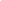 TAHUN PELAJARAN 2018 / 2019Nama Sekolah	:	materiku86.blogspot.comKelas / Semester	:	IV (Empat) / 1 (satu) Tema1	:	Indahnya KebersamaanSILABUSTAHUN PELAJARAN 2017 / 2018Nama Sekolah	:	materiku86.blogspot.comKelas / Semester	:	IV (Empat) / 1 (satu)Tema 2	:	Selalu Berhemat EnergiSILABUSTAHUN PELAJARAN 2017 / 2018Nama Sekolah	:	materiku86.blogspot.comKelas / Semester	:	IV (Empat) / 1 (satu)Tema 3	:	Peduli Terhadap Makhluk HidupSILABUSTAHUN PELAJARAN 2017 / 2018Nama Sekolah	:	materiku86.blogspot.comKelas / Semester	:	IV (Empat) / 1 (satu)Tema4	:	Berbagai PekerjaanSILABUSTAHUN PELAJARAN 2017 / 2018Nama Sekolah	:	materiku86.blogspot.comKelas / Semester	:	IV (Empat) / 1 (satu)Tema5	:	PahlawankuKompetensi DasarMateri PembelajaranKegiatan PembelajaranSub Tema 1 PB 1Sub Tema 1 PB 1Sub Tema 1 PB 1Bahasa Indonesia3.1 Menunjukkan gagasan pokok dan gagasan pendukung yang diperoleh dari teks lisan, tulis, atau visual.Menemukan gagasan pokok dan pendukung dari teks tulisBerdiskusi untuk menjawab pertanyaan tentang isi dari paragraf satu.Setelah semua kelompok selesai mengomunikasikan hasil diskusi, guru memberikan penguatan tentang strategi dalam menemukan isi cerita yang biasa dinamakan gagasan pokok/gagasan utama/ide utama/ide pokok/ pokok pikiran, dari suatu paragraf.4.1 Menata informasi yang didapat dari teks berdasarkan keterhubungan antar gagasan ke dalam kerangka tulis.Menemukan gagasan pokok dan pendukung dari teks tulisBerdiskusi untuk menjawab pertanyaan tentang isi dari paragraf satu.Setelah semua kelompok selesai mengomunikasikan hasil diskusi, guru memberikan penguatan tentang strategi dalam menemukan isi cerita yang biasa dinamakan gagasan pokok/gagasan utama/ide utama/ide pokok/ pokok pikiran, dari suatu paragraf.IPS3.2 Memahami keragaman sosial, ekonomi, budaya, etnis dan agama di provinsi setempat sebagai identitas bangsa Indonesia.Mengidentifikasi keberagaman yang ada di SekitarBerdiskusi tentang Keragaman Budaya IndonesiaMendapatkan beragam informasi tentang keragaman budaya Indonesia dari teks bacaan yang akan dipelajari. Siswa kemudian diajak untuk mengamati gambar keragaman budaya yang ada di buku dan membaca teksnya dalam hati. 4.2 Menceritakan keragaman sosial, ekonomi, budaya, etnis dan agama di provinsi setempat sebagai identitas bangsa Indonesia.Mengidentifikasi keberagaman yang ada di SekitarBerdiskusi tentang Keragaman Budaya IndonesiaMendapatkan beragam informasi tentang keragaman budaya Indonesia dari teks bacaan yang akan dipelajari. Siswa kemudian diajak untuk mengamati gambar keragaman budaya yang ada di buku dan membaca teksnya dalam hati. IPA3.6 Memahami sifat-sifat bunyi dan keterkaitannya dengan indera pendengaran.Melakukan percobaan cara menghasilkan bunyiBeberapa siswa diminta membunyikan alat musik tersebut di depan kelas.Minta satu/beberapa siswa untuk menjelaskan tentang cara alat musik tersebut dibunyikan. (dipukul, ditiup, digoyang, dipetik, digesek, dsb.)Melakukan kegiatan eksplorasi menggunakan benda-benda yang dapat menghasilkan bunyi yang terdapat di kelas dan sekitarnya.Menjawab pertanyaan yang terdapat di buku berdasarkan hasil kerjasama mereka dalam menciptakan ansambel bunyi yang enak didengar.4.6 Menyajikan laporan hasil pengamatan dan/atau percobaan tentang sifatsifat bunyi.Melakukan percobaan cara menghasilkan bunyiBeberapa siswa diminta membunyikan alat musik tersebut di depan kelas.Minta satu/beberapa siswa untuk menjelaskan tentang cara alat musik tersebut dibunyikan. (dipukul, ditiup, digoyang, dipetik, digesek, dsb.)Melakukan kegiatan eksplorasi menggunakan benda-benda yang dapat menghasilkan bunyi yang terdapat di kelas dan sekitarnya.Menjawab pertanyaan yang terdapat di buku berdasarkan hasil kerjasama mereka dalam menciptakan ansambel bunyi yang enak didengar.Sub Tema 1 PB 2Sub Tema 1 PB 2Sub Tema 1 PB 2PPKn1.   Menerima dan menjalankan ajaran agama yang dianutnyaMengidentifikasi keberagaman yang ada disekitarGuru memberikan kesempatan kepada siswa untuk bertanya dan memberikan pendapat. Guru memotivasi siswa untuk menguatkan nilainilai persatuan dan kesatuan dalam kehidupan sehari-hari.Guru menanyakan contoh-contoh sikap persatuan dan kesatuan dalam kehidupan sehari-hari.1.4 Menerima berbagai bentuk keberagaman suku, bangsa, sosial, dan budaya di Indonesia yang terikat persatuan dan kesatuanMengidentifikasi keberagaman yang ada disekitarGuru memberikan kesempatan kepada siswa untuk bertanya dan memberikan pendapat. Guru memotivasi siswa untuk menguatkan nilainilai persatuan dan kesatuan dalam kehidupan sehari-hari.Guru menanyakan contoh-contoh sikap persatuan dan kesatuan dalam kehidupan sehari-hari.2.   Memiliki perilaku jujur, disiplin, tanggung jawab, santun, peduli, dan percaya diri dalam berinteraksi dengan keluarga, teman, dan guruMengidentifikasi keberagaman yang ada disekitarGuru memberikan kesempatan kepada siswa untuk bertanya dan memberikan pendapat. Guru memotivasi siswa untuk menguatkan nilainilai persatuan dan kesatuan dalam kehidupan sehari-hari.Guru menanyakan contoh-contoh sikap persatuan dan kesatuan dalam kehidupan sehari-hari.2.4 Menerima berbagai bentuk keberagaman suku, bangsa, sosial, dan budaya di Indonesia yang terikat persatuan dan kesatuanMengidentifikasi keberagaman yang ada disekitarGuru memberikan kesempatan kepada siswa untuk bertanya dan memberikan pendapat. Guru memotivasi siswa untuk menguatkan nilainilai persatuan dan kesatuan dalam kehidupan sehari-hari.Guru menanyakan contoh-contoh sikap persatuan dan kesatuan dalam kehidupan sehari-hari.3.4 Memahami berbagai bentuk keberagaman suku, bangsa, sosial, dan budaya di Indonesia yang terikat persatuan dan kesatuan.Mengidentifikasi keberagaman yang ada disekitarGuru memberikan kesempatan kepada siswa untuk bertanya dan memberikan pendapat. Guru memotivasi siswa untuk menguatkan nilainilai persatuan dan kesatuan dalam kehidupan sehari-hari.Guru menanyakan contoh-contoh sikap persatuan dan kesatuan dalam kehidupan sehari-hari.4.4 Bekerja sama dalam berbagai bentuk keberagaman suku, bangsa, sosial, dan budaya di Indonesia yang terikat persatuan dan kesatuan.Mengidentifikasi keberagaman yang ada disekitarGuru memberikan kesempatan kepada siswa untuk bertanya dan memberikan pendapat. Guru memotivasi siswa untuk menguatkan nilainilai persatuan dan kesatuan dalam kehidupan sehari-hari.Guru menanyakan contoh-contoh sikap persatuan dan kesatuan dalam kehidupan sehari-hari.SBdP3.3 Memahami dasar-dasar gerak tari daerah.Menari tarian daerah (Bungong Jeumpa)Pada sesi kali ini, siswa akan belajar tari daerah. Tari yang dipelajari adalah Bungong Jeumpa atau tarian daerah lainnya. Mendiskusikan dasar-dasar gerakan tarian. Mempraktikkan satu persatu dasar-dasar gerakan tarian. Guru menjelaskan posisi tubuh setiap dasar gerakan. 4.3 Meragakan dasar-dasar gerak tari daerahMenari tarian daerah (Bungong Jeumpa)Pada sesi kali ini, siswa akan belajar tari daerah. Tari yang dipelajari adalah Bungong Jeumpa atau tarian daerah lainnya. Mendiskusikan dasar-dasar gerakan tarian. Mempraktikkan satu persatu dasar-dasar gerakan tarian. Guru menjelaskan posisi tubuh setiap dasar gerakan. Sub Tema 1 PB 3Sub Tema 1 PB 3Sub Tema 1 PB 3Bahasa Indonesia3.1 Menunjukkan gagasan pokok dan gagasan pendukung yang diperoleh dari teks lisan, tulis, atau visual.Menemukan gagasan pokok dan gagasan utama dari setiap paragrafDiingatkan kembali tentang gagasan pokok dan gagasan pendukung yang telah dipelajari pada pembelajaran sebelumnya.Membaca kembali teks berjudul “Sigap Membantu Sesama” yang terdapat pada pembelajaran sebelumnya.Menemukan gagasan pokok dan gagasan pendukung pada teks tersebut dan menuliskannya dalam peta pikiran yang tersedia.3.2 Memetakan keterhubungan antargagasan yang didapat dari teks lisan, tulis, atau visual.Menemukan gagasan pokok dan gagasan utama dari setiap paragrafDiingatkan kembali tentang gagasan pokok dan gagasan pendukung yang telah dipelajari pada pembelajaran sebelumnya.Membaca kembali teks berjudul “Sigap Membantu Sesama” yang terdapat pada pembelajaran sebelumnya.Menemukan gagasan pokok dan gagasan pendukung pada teks tersebut dan menuliskannya dalam peta pikiran yang tersedia.4.1 Menata informasi yang didapat dari teks berdasarkan keterhubungan antar gagasan ke dalam kerangka tulis.Menemukan gagasan pokok dan gagasan utama dari setiap paragrafDiingatkan kembali tentang gagasan pokok dan gagasan pendukung yang telah dipelajari pada pembelajaran sebelumnya.Membaca kembali teks berjudul “Sigap Membantu Sesama” yang terdapat pada pembelajaran sebelumnya.Menemukan gagasan pokok dan gagasan pendukung pada teks tersebut dan menuliskannya dalam peta pikiran yang tersedia.4.2 Menyajikan hasil penataan informasi sesuai dengan keterhubungan antar gagasan ke dalam tulisan.Menemukan gagasan pokok dan gagasan utama dari setiap paragrafDiingatkan kembali tentang gagasan pokok dan gagasan pendukung yang telah dipelajari pada pembelajaran sebelumnya.Membaca kembali teks berjudul “Sigap Membantu Sesama” yang terdapat pada pembelajaran sebelumnya.Menemukan gagasan pokok dan gagasan pendukung pada teks tersebut dan menuliskannya dalam peta pikiran yang tersedia.IPA3.6 Memahami sifat-sifat bunyi dan keterkaitannya dengan indera pendengaran.Hasil percobaan tentang sifat-sifat bunyi merambat	Percobaan yang berbeda tentang sifatbunyi merambat.	Berdiskusi membuat pertanyaan tentang sifat bunyi merambat. 4.6 Menyajikan laporan hasil pengamatan dan/atau percobaan tentang sifat-sifat bunyi.Hasil percobaan tentang sifat-sifat bunyi merambat	Percobaan yang berbeda tentang sifatbunyi merambat.	Berdiskusi membuat pertanyaan tentang sifat bunyi merambat. Sub Tema 1 PB 4Sub Tema 1 PB 4Sub Tema 1 PB 4Bahasa Indonesia3.1 Menunjukkan gagasan pokok dan gagasan pendukung yang diperoleh dari teks lisan, tulis, atau visual.Menemukan gagasan pokok dan pendukung dari teksMembaca teks Tari Kipas Pakarena yang ada di buku siswa. Siswa membaca teks tersebut dengan membaca senyap. Mengidentifikasi gagasan pokok dan gagasan pendukung dari teks. 4.1 Menata informasi yang didapat dari teks berdasarkan keterhubungan antar gagasan ke dalam kerangka tulis.Menemukan gagasan pokok dan pendukung dari teksMembaca teks Tari Kipas Pakarena yang ada di buku siswa. Siswa membaca teks tersebut dengan membaca senyap. Mengidentifikasi gagasan pokok dan gagasan pendukung dari teks. PPKn1.   Menerima dan menjalankan ajaran agama yang dianutnyaMendemostrasikan pentingnya persatuandan kesatuan	Membaca teks dan melakukan simulasi tentang makna persatuan dan kesatuan pada buku siswa.	Menyimpulkan bahwa persatuan dan kesatuan memberi manfaat	Bersatu membuat sebuah keluarga, masyarakat, dan bangsa menjadi kuat.	Bersatu dan bekerja sama dapat memudahkan dan mempercepat pekerjaan.	Mengidentifikasi sikap-sikap yang menunjukkan persatuan dan kesatuan. 1.4 Menerima berbagai bentuk keberagaman suku, bangsa, sosial, dan budaya di Indonesia yang terikat persatuan dan kesatuanMendemostrasikan pentingnya persatuandan kesatuan	Membaca teks dan melakukan simulasi tentang makna persatuan dan kesatuan pada buku siswa.	Menyimpulkan bahwa persatuan dan kesatuan memberi manfaat	Bersatu membuat sebuah keluarga, masyarakat, dan bangsa menjadi kuat.	Bersatu dan bekerja sama dapat memudahkan dan mempercepat pekerjaan.	Mengidentifikasi sikap-sikap yang menunjukkan persatuan dan kesatuan. 2.   Memiliki perilaku jujur, disiplin, tanggung jawab, santun, peduli, dan percaya diri dalam berinteraksi dengan keluarga, teman, dan guruMendemostrasikan pentingnya persatuandan kesatuan	Membaca teks dan melakukan simulasi tentang makna persatuan dan kesatuan pada buku siswa.	Menyimpulkan bahwa persatuan dan kesatuan memberi manfaat	Bersatu membuat sebuah keluarga, masyarakat, dan bangsa menjadi kuat.	Bersatu dan bekerja sama dapat memudahkan dan mempercepat pekerjaan.	Mengidentifikasi sikap-sikap yang menunjukkan persatuan dan kesatuan. 2.4 Menerima berbagai bentuk keberagaman suku, bangsa, sosial, dan budaya di Indonesia yang terikat persatuan dan kesatuanMendemostrasikan pentingnya persatuandan kesatuan	Membaca teks dan melakukan simulasi tentang makna persatuan dan kesatuan pada buku siswa.	Menyimpulkan bahwa persatuan dan kesatuan memberi manfaat	Bersatu membuat sebuah keluarga, masyarakat, dan bangsa menjadi kuat.	Bersatu dan bekerja sama dapat memudahkan dan mempercepat pekerjaan.	Mengidentifikasi sikap-sikap yang menunjukkan persatuan dan kesatuan. 3.4 Memahami berbagai bentuk keberagaman suku, bangsa, sosial, dan budaya di Indonesia yang terikat  persatuan dan kesatuan.Mendemostrasikan pentingnya persatuandan kesatuan	Membaca teks dan melakukan simulasi tentang makna persatuan dan kesatuan pada buku siswa.	Menyimpulkan bahwa persatuan dan kesatuan memberi manfaat	Bersatu membuat sebuah keluarga, masyarakat, dan bangsa menjadi kuat.	Bersatu dan bekerja sama dapat memudahkan dan mempercepat pekerjaan.	Mengidentifikasi sikap-sikap yang menunjukkan persatuan dan kesatuan. 4.4 Bekerja sama dalam berbagai bentuk keberagaman suku, bangsa, sosial, dan budaya di Indonesia yang terikat persatuan dan kesatuan.Mendemostrasikan pentingnya persatuandan kesatuan	Membaca teks dan melakukan simulasi tentang makna persatuan dan kesatuan pada buku siswa.	Menyimpulkan bahwa persatuan dan kesatuan memberi manfaat	Bersatu membuat sebuah keluarga, masyarakat, dan bangsa menjadi kuat.	Bersatu dan bekerja sama dapat memudahkan dan mempercepat pekerjaan.	Mengidentifikasi sikap-sikap yang menunjukkan persatuan dan kesatuan. Sub Tema 1 PB 5Sub Tema 1 PB 5Sub Tema 1 PB 5SBdP3.3 Memahami dasar-dasar gerak tari daerah.Menari tarian daerah (Bungong Jeumpa)	Mendiskusikan dan memperagakan gerakan dasar tari Bungong Jeumpa setelah mengamati gambar, membaca penjelasan, menyaksikan peragaan dari guru.	Menyampaikan bahwa tari Bungong Jeumpa adalah satu dari sekian banyak tarian yang ada di Indonesia. Kita semestinya bersyukur dan menghargai keberagaman tersebut. Ketika kita saling menghargai dalam keanekaragaman sosial dan budaya, maka akan tercipta kehidupan yang harmonis.4.3 Meragakan dasar-dasar gerak tari daerah.Menari tarian daerah (Bungong Jeumpa)	Mendiskusikan dan memperagakan gerakan dasar tari Bungong Jeumpa setelah mengamati gambar, membaca penjelasan, menyaksikan peragaan dari guru.	Menyampaikan bahwa tari Bungong Jeumpa adalah satu dari sekian banyak tarian yang ada di Indonesia. Kita semestinya bersyukur dan menghargai keberagaman tersebut. Ketika kita saling menghargai dalam keanekaragaman sosial dan budaya, maka akan tercipta kehidupan yang harmonis.IPS3.2 Memahami keragaman sosial, ekonomi, budaya, etnis dan agama di provinsi setempat sebagai identitas bangsa Indonesia.Menyajikan keberagaman yang terdapat di sekitar	Guru menyampaikan bahwa warga yang baik adalah warga yang mampu memahami dan menghargai keragaman serta perbedaan yang ada di sekitar mereka, baik keragaman sosial, ekonomi, budaya, etnis, dan agama.	Siswa membaca teks tentang Suku Minang dalam hati (membaca senyap). 	Mencari informasi lebih lanjut tentang keragaman sosial dan budaya yang terdapat di lingkungan provinsi mereka masing-masing. 4.2 Menceritakan keragaman sosial, ekonomi, budaya, etnis dan agama di provinsi setempat sebagai identitas bangsa Indonesia.Menyajikan keberagaman yang terdapat di sekitar	Guru menyampaikan bahwa warga yang baik adalah warga yang mampu memahami dan menghargai keragaman serta perbedaan yang ada di sekitar mereka, baik keragaman sosial, ekonomi, budaya, etnis, dan agama.	Siswa membaca teks tentang Suku Minang dalam hati (membaca senyap). 	Mencari informasi lebih lanjut tentang keragaman sosial dan budaya yang terdapat di lingkungan provinsi mereka masing-masing. Sub Tema 1 PB 6Sub Tema 1 PB 6Sub Tema 1 PB 6PPKn1.   Menerima dan menjalankan ajaran agama yang dianutnyaMenyajikan keberagaman yang terdapat di wilayah sekitar	Guru menyampaikan bahwa warga yang baik adalah warga yang mampu memahami dan menghargai keragaman serta perbedaan yang ada di sekitar mereka, baik keragaman sosial, ekonomi, budaya, etnis, dan agama	Membaca informasi di buku siswa.	Membaca kembali teks tentang Suku Minang.1.4 Menerima berbagai bentuk keberagaman suku, bangsa, sosial, dan budaya di Indonesia yang terikat persatuan dan kesatuanMenyajikan keberagaman yang terdapat di wilayah sekitar	Guru menyampaikan bahwa warga yang baik adalah warga yang mampu memahami dan menghargai keragaman serta perbedaan yang ada di sekitar mereka, baik keragaman sosial, ekonomi, budaya, etnis, dan agama	Membaca informasi di buku siswa.	Membaca kembali teks tentang Suku Minang.2.   Memiliki perilaku jujur, disiplin, tanggung jawab, santun, peduli, dan percaya diri dalam berinteraksi dengan keluarga, teman, dan guruMenyajikan keberagaman yang terdapat di wilayah sekitar	Guru menyampaikan bahwa warga yang baik adalah warga yang mampu memahami dan menghargai keragaman serta perbedaan yang ada di sekitar mereka, baik keragaman sosial, ekonomi, budaya, etnis, dan agama	Membaca informasi di buku siswa.	Membaca kembali teks tentang Suku Minang.2.4 Menerima berbagai bentuk keberagaman suku, bangsa, sosial, dan budaya di Indonesia yang terikat persatuan dan kesatuanMenyajikan keberagaman yang terdapat di wilayah sekitar	Guru menyampaikan bahwa warga yang baik adalah warga yang mampu memahami dan menghargai keragaman serta perbedaan yang ada di sekitar mereka, baik keragaman sosial, ekonomi, budaya, etnis, dan agama	Membaca informasi di buku siswa.	Membaca kembali teks tentang Suku Minang.3.4 Memahami berbagai bentuk keberagaman suku, bangsa, sosial, dan budaya di Indonesia yang terikat persatuan dan kesatuan.Menyajikan keberagaman yang terdapat di wilayah sekitar	Guru menyampaikan bahwa warga yang baik adalah warga yang mampu memahami dan menghargai keragaman serta perbedaan yang ada di sekitar mereka, baik keragaman sosial, ekonomi, budaya, etnis, dan agama	Membaca informasi di buku siswa.	Membaca kembali teks tentang Suku Minang.4.4 Bekerja sama dalam berbagai bentuk keberagaman suku, bangsa, sosial, dan budaya di Indonesia yang terikat persatuan dan kesatuan.Menyajikan keberagaman yang terdapat di wilayah sekitar	Guru menyampaikan bahwa warga yang baik adalah warga yang mampu memahami dan menghargai keragaman serta perbedaan yang ada di sekitar mereka, baik keragaman sosial, ekonomi, budaya, etnis, dan agama	Membaca informasi di buku siswa.	Membaca kembali teks tentang Suku Minang.Bahasa Indonesia3.1 Menunjukkan gagasan pokok dan gagasan pendukung yang diperoleh dari teks lisan, tulis, atau visual.Menemukan gagasan pokok dan gagasan pendukung dari teks	Menemukan dan menuliskan gagasan pokok dan gagasan pendukung untuk setiap paragraf pada diagram yang terdapat dalam buku siswa	Menuliskan kesimpulan tentang perbedaan gagasan pokok dan gagasan pendukung di buku siswa.4.1 Menata informasi yang didapat dari teks berdasarkan keterhubungan antar gagasan ke dalam kerangka tulis.Menemukan gagasan pokok dan gagasan pendukung dari teks	Menemukan dan menuliskan gagasan pokok dan gagasan pendukung untuk setiap paragraf pada diagram yang terdapat dalam buku siswa	Menuliskan kesimpulan tentang perbedaan gagasan pokok dan gagasan pendukung di buku siswa.Sub Tema 2 PB 1Sub Tema 2 PB 1Sub Tema 2 PB 1Bahasa Indonesia3.1 Menunjukkan gagasan pokok dan gagasan pendukung yang diperoleh dari teks lisan, tulis, atau visual.Gagasan pokok danpendukung dari teks tulisMenemukan gagasan pokok danpendukung dari teks tulis4.1 Menata informasi yang didapat dari teks berdasarkan keterhubungan antar gagasan ke dalam kerangka tulis.Gagasan pokok danpendukung dari teks tulisMenemukan gagasan pokok danpendukung dari teks tulisIPA3.6 Memahami sifat-sifat bunyi dan keterkaitannya dengan indera pendengaran.Melakukan percobaan	Diingatkan kembali pada pembelajaran sebelumnya tentang sifat rambat bunyi.	Melakukan percobaan sederhana untuk membuktikan tentang asal sumber bunyi hingga sampai ke telinga pendengar.	Melakukan percobaan sederhana untuk membuktikan tentang sumber bunyi berdasarkan instruksi yang terdapat di buku. 4.6 Menyajikan laporan hasil pengamatan percobaan tentang sifat-sifat bunyi.Melakukan percobaan	Diingatkan kembali pada pembelajaran sebelumnya tentang sifat rambat bunyi.	Melakukan percobaan sederhana untuk membuktikan tentang asal sumber bunyi hingga sampai ke telinga pendengar.	Melakukan percobaan sederhana untuk membuktikan tentang sumber bunyi berdasarkan instruksi yang terdapat di buku. IPS3.2 Memahami keragaman sosial, ekonomi, budaya, etnis dan agama di provinsi setempat sebagai identitas bangsa Indonesia.Mendiskusikan pentingnya kerjasama dan saling menghargai dalam keberagaman	Membaca senyap teks tentang sikap toleransi dan kerja sama antar pemeluk agama yang berbeda.	Mendiskusikan sikap yang bisa ditauladani dari isi cerita tersebut 	Memberikan penguatan tentang pentingnya mempraktikkan sikap toleransi dan kerja sama antar teman yang berbeda agama.4.2 Menceritakan keragaman sosial, ekonomi, budaya, etnis dan agama di provinsi setempat sebagai identitas bangsa Indonesia.Mendiskusikan pentingnya kerjasama dan saling menghargai dalam keberagaman	Membaca senyap teks tentang sikap toleransi dan kerja sama antar pemeluk agama yang berbeda.	Mendiskusikan sikap yang bisa ditauladani dari isi cerita tersebut 	Memberikan penguatan tentang pentingnya mempraktikkan sikap toleransi dan kerja sama antar teman yang berbeda agama.Sub Tema 2 PB 2Sub Tema 2 PB 2Sub Tema 2 PB 2PPKn1.   Menerima dan menjalankan ajaran agama yang dianutnya.Mendiskusikan pentingnya kerjasama	Membaca senyap teks tentang Tong Sampah Gotong Royong. 	Mengidentifikasi keberagaman, kerjasama dan manfaatnya. Siswa menuliskan hasilnya pada diagram yang ada di buku siswa.	Mengidentifikasi keberagaman dan kerjasama yang ada di lingkungannya. Siswa juga menuliskannya di buku siswa. Produk ini akan dinilai dengan penilai 1. Guru menjelaskan rubrik yang diharapkan. Siswa bisa menuliskan dalam bentuk grafik yang disiapkan.1.4 Menerima berbagai bentuk keberagaman suku, bangsa, sosial, dan budaya di Indonesia yang terikat persatuan dan kesatuanMendiskusikan pentingnya kerjasama	Membaca senyap teks tentang Tong Sampah Gotong Royong. 	Mengidentifikasi keberagaman, kerjasama dan manfaatnya. Siswa menuliskan hasilnya pada diagram yang ada di buku siswa.	Mengidentifikasi keberagaman dan kerjasama yang ada di lingkungannya. Siswa juga menuliskannya di buku siswa. Produk ini akan dinilai dengan penilai 1. Guru menjelaskan rubrik yang diharapkan. Siswa bisa menuliskan dalam bentuk grafik yang disiapkan.2.   Memiliki perilaku jujur, disiplin, tanggung jawab, santun, peduli, dan percaya diri dalam berinteraksi dengan keluarga, teman, dan guruMendiskusikan pentingnya kerjasama	Membaca senyap teks tentang Tong Sampah Gotong Royong. 	Mengidentifikasi keberagaman, kerjasama dan manfaatnya. Siswa menuliskan hasilnya pada diagram yang ada di buku siswa.	Mengidentifikasi keberagaman dan kerjasama yang ada di lingkungannya. Siswa juga menuliskannya di buku siswa. Produk ini akan dinilai dengan penilai 1. Guru menjelaskan rubrik yang diharapkan. Siswa bisa menuliskan dalam bentuk grafik yang disiapkan.2.4 Menerima berbagai bentuk keberagaman suku, bangsa, sosial, dan budaya di Indonesia yang terikat persatuan dan kesatuan.Mendiskusikan pentingnya kerjasama	Membaca senyap teks tentang Tong Sampah Gotong Royong. 	Mengidentifikasi keberagaman, kerjasama dan manfaatnya. Siswa menuliskan hasilnya pada diagram yang ada di buku siswa.	Mengidentifikasi keberagaman dan kerjasama yang ada di lingkungannya. Siswa juga menuliskannya di buku siswa. Produk ini akan dinilai dengan penilai 1. Guru menjelaskan rubrik yang diharapkan. Siswa bisa menuliskan dalam bentuk grafik yang disiapkan.3.4 Memahami berbagai bentuk keberagaman suku, bangsa, sosial, dan budaya di Indonesia yang terikat persatuan dan kesatuan.Mendiskusikan pentingnya kerjasama	Membaca senyap teks tentang Tong Sampah Gotong Royong. 	Mengidentifikasi keberagaman, kerjasama dan manfaatnya. Siswa menuliskan hasilnya pada diagram yang ada di buku siswa.	Mengidentifikasi keberagaman dan kerjasama yang ada di lingkungannya. Siswa juga menuliskannya di buku siswa. Produk ini akan dinilai dengan penilai 1. Guru menjelaskan rubrik yang diharapkan. Siswa bisa menuliskan dalam bentuk grafik yang disiapkan.4.4 Bekerja sama dalam berbagai bentuk keberagaman suku, bangsa, sosial, dan budaya di Indonesia yang terikat persatuan dan kesatuan.Mendiskusikan pentingnya kerjasama	Membaca senyap teks tentang Tong Sampah Gotong Royong. 	Mengidentifikasi keberagaman, kerjasama dan manfaatnya. Siswa menuliskan hasilnya pada diagram yang ada di buku siswa.	Mengidentifikasi keberagaman dan kerjasama yang ada di lingkungannya. Siswa juga menuliskannya di buku siswa. Produk ini akan dinilai dengan penilai 1. Guru menjelaskan rubrik yang diharapkan. Siswa bisa menuliskan dalam bentuk grafik yang disiapkan.SBdP3.3 Memahami dasar-dasar gerak tari daerah.Menari tarian daerah (Bongong Jeumpa)	Mengamati formasi gerakan tarian Bungong Jeumpa yang ada di buku siswa.	Ketika sudah lancar, siswa mempraktikkan formasi dengan dengan iringan musik dan hitungan dari guru. Jika sudah sangat lancar hanya diiringi dengan musik.4.3 Meragakan dasar-dasar gerak tari daerah.Menari tarian daerah (Bongong Jeumpa)	Mengamati formasi gerakan tarian Bungong Jeumpa yang ada di buku siswa.	Ketika sudah lancar, siswa mempraktikkan formasi dengan dengan iringan musik dan hitungan dari guru. Jika sudah sangat lancar hanya diiringi dengan musik.Sub Tema 2 PB 3Sub Tema 2 PB 3Sub Tema 2 PB 3Bahasa Indonesia3.1 Menunjukkan gagasan pokok dan gagasan pendukung yang diperoleh dari teks lisan, tulis, atau visual.Menemukan gagasan pokok danpendukung dari teks tulis	Membaca senyap teks berjudul “Tong Sampah Gotong Royong” yang terdapat pada pembelajaran sebelumnya.	Menemukan gagasan pokok dan gagasan pendukung pada teks tersebut dan menuliskannya dalam peta pikiran yang tersedia.3.2 Memetakan keterhubungan antargagasan yang didapat dari teks lisan, tulis, atau visual.Menemukan gagasan pokok danpendukung dari teks tulis	Membaca senyap teks berjudul “Tong Sampah Gotong Royong” yang terdapat pada pembelajaran sebelumnya.	Menemukan gagasan pokok dan gagasan pendukung pada teks tersebut dan menuliskannya dalam peta pikiran yang tersedia.4.1 Menata informasi yang didapat dari teks berdasarkan keterhubungan antar gagasan ke dalam kerangka tulis. Menemukan gagasan pokok danpendukung dari teks tulis	Membaca senyap teks berjudul “Tong Sampah Gotong Royong” yang terdapat pada pembelajaran sebelumnya.	Menemukan gagasan pokok dan gagasan pendukung pada teks tersebut dan menuliskannya dalam peta pikiran yang tersedia.4.2 Menyajikan hasil penataan informasi sesuai dengan keterhubungan antar gagasan ke dalam tulisan.Menemukan gagasan pokok danpendukung dari teks tulis	Membaca senyap teks berjudul “Tong Sampah Gotong Royong” yang terdapat pada pembelajaran sebelumnya.	Menemukan gagasan pokok dan gagasan pendukung pada teks tersebut dan menuliskannya dalam peta pikiran yang tersedia.IPA3.6 Memahami sifat-sifat bunyi dan keterkaitannya dengan indera pendengaran.Melakukan percobaan	Diingatkan kembali pada pembelajaran sebelumnya tentang proses terjadinya bunyi dari sumber bunyi hingga sampai ke indera pendengar.	Menyimpulkan hasil diskusi tentang pentingnya merawat indera pendengaran.4.6 Menyajikan laporan hasil pengamatan dan/atau percobaan tentang sifat-sifat bunyi.Melakukan percobaan	Diingatkan kembali pada pembelajaran sebelumnya tentang proses terjadinya bunyi dari sumber bunyi hingga sampai ke indera pendengar.	Menyimpulkan hasil diskusi tentang pentingnya merawat indera pendengaran.Sub Tema 2 PB 4Sub Tema 2 PB 4Sub Tema 2 PB 4PPKn1.   Menerima dan menjalankan ajaran agama yang dianutnya.Kerjasamadalam keberagaman Mendiskusikan pentingnya kerjasamadalam keberagaman1.4 Menerima berbagai bentuk keberagaman suku, bangsa, sosial, dan budaya di Indonesia yang terikat persatuan dan kesatuanKerjasamadalam keberagaman Mendiskusikan pentingnya kerjasamadalam keberagaman2.   Memiliki perilaku jujur, disiplin, tanggung jawab, santun, peduli, dan percaya diri dalam berinteraksi dengan keluarga, teman, dan guruKerjasamadalam keberagaman Mendiskusikan pentingnya kerjasamadalam keberagaman2.4 Menerima berbagai bentuk keberagaman suku, bangsa, sosial, dan budaya di Indonesia yang terikat persatuan dan kesatuan.Kerjasamadalam keberagaman Mendiskusikan pentingnya kerjasamadalam keberagaman3.4 Memahami berbagai bentuk keberagaman suku, bangsa, sosial, dan budaya di Indonesia yang terikat persatuan dan kesatuan.Kerjasamadalam keberagaman Mendiskusikan pentingnya kerjasamadalam keberagaman4.4 Bekerja sama dalam berbagai bentuk keberagaman suku, bangsa, sosial, dan budaya di Indonesia yang terikat persatuan dan kesatuan.Kerjasamadalam keberagaman Mendiskusikan pentingnya kerjasamadalam keberagamanBahasa Indonesia3.2 Memetakan keterhubungan antargagasan yang didapat dari teks lisan, tulis, atau visual.Menemukan gagasan pokok danpendukung dari teks	Membaca teks yang ada di buku siswa.	Guru meminta setiap siswa untuk menemukan gagasan pokok dan gagasan pendukung. Siswa membaca setiap paragraf dengan hati-hati.4.2 Menyajikan hasil penataan informasi sesuai dengan keterhubungan antar gagasan ke dalam tulisan.Menemukan gagasan pokok danpendukung dari teks	Membaca teks yang ada di buku siswa.	Guru meminta setiap siswa untuk menemukan gagasan pokok dan gagasan pendukung. Siswa membaca setiap paragraf dengan hati-hati.Sub Tema 2 PB 5Sub Tema 2 PB 5Sub Tema 2 PB 5SBdP3.3 Memahami dasar-dasar gerak tari daerah.Menari tarian daerah Bungong Jeumpa	Berdiskusi tentang gerakan dasar tari Bungong Jeumpa untuk mengingatkan mereka tentang keterampilan yang telah mereka pelajari sebelumnya	Siswa memperagakan secara berpasangan menarikan tarian tersebut.	Setelah cukup menguasai gerakan, siswa diajak berlatih secara berkelompok dengan iringan musik.4.3 Meragakan dasar-dasar gerak tari daerah.Menari tarian daerah Bungong Jeumpa	Berdiskusi tentang gerakan dasar tari Bungong Jeumpa untuk mengingatkan mereka tentang keterampilan yang telah mereka pelajari sebelumnya	Siswa memperagakan secara berpasangan menarikan tarian tersebut.	Setelah cukup menguasai gerakan, siswa diajak berlatih secara berkelompok dengan iringan musik.IPS3.2 Memahami keragaman sosial, ekonomi, budaya, etnis dan agama di provinsi setempat sebagai identitas bangsa Indonesia.Menceritakan perayaan hari besar agama	Guru memberikan penguatan terhadap nilai-nilai yang berkaitan dengan sikap peduli dan menghargai keragaman budaya.	Setelah berlatih menari, siswa diajak untuk merenungkan bahwa Tuhan menciptakan budaya yang berbeda agar kita saling mengenal dan saling menghargai. Kita mempunyai tanggung jawab untuk menjaga dan menciptakan keselarasan di tengah-tengah perbedaan4.2 Menceritakan keragaman sosial, ekonomi, budaya, etnis dan agama di provinsi setempat sebagai identitas bangsa Indonesia.Menceritakan perayaan hari besar agama	Guru memberikan penguatan terhadap nilai-nilai yang berkaitan dengan sikap peduli dan menghargai keragaman budaya.	Setelah berlatih menari, siswa diajak untuk merenungkan bahwa Tuhan menciptakan budaya yang berbeda agar kita saling mengenal dan saling menghargai. Kita mempunyai tanggung jawab untuk menjaga dan menciptakan keselarasan di tengah-tengah perbedaanSub Tema 2 PB 6Sub Tema 2 PB 6Sub Tema 2 PB 6PPKn1.   Menerima dan menjalankan ajaran agama yang dianutnya.Menceritakan pengalaman bekerja sama	Menceritakan secara tertulis pengalaman mereka bekerja sama dengan teman-teman yang berbeda agama.1.4 Menerima berbagai bentuk keberagaman suku, bangsa, sosial, dan budaya di Indonesia yang terikat persatuan dan kesatuanMenceritakan pengalaman bekerja sama	Menceritakan secara tertulis pengalaman mereka bekerja sama dengan teman-teman yang berbeda agama.2.   Memiliki perilaku jujur, disiplin, tanggung jawab, santun, peduli, dan percaya diri dalam berinteraksi dengan keluarga, teman, dan guruMenceritakan pengalaman bekerja sama	Menceritakan secara tertulis pengalaman mereka bekerja sama dengan teman-teman yang berbeda agama.2.4 Menerima berbagai bentuk keberagaman suku, bangsa, sosial, dan budaya di Indonesia yang terikat persatuan dan kesatuan.Menceritakan pengalaman bekerja sama	Menceritakan secara tertulis pengalaman mereka bekerja sama dengan teman-teman yang berbeda agama.3.4 Memahami berbagai bentuk keberagaman suku, bangsa, sosial, dan budaya di Indonesia yang terikat persatuan dan kesatuan.Menceritakan pengalaman bekerja sama	Menceritakan secara tertulis pengalaman mereka bekerja sama dengan teman-teman yang berbeda agama.4.4 Bekerja sama dalam berbagai bentuk keberagaman suku, bangsa, sosial, dan budaya di Indonesia yang terikat persatuan dan kesatuan.Menceritakan pengalaman bekerja sama	Menceritakan secara tertulis pengalaman mereka bekerja sama dengan teman-teman yang berbeda agama.Bahasa Indonesia3.1 Menemukan gagasan pokok dan gagasan pendukung yang diperoleh dari teks lisan, tulis, atau visualMeringkas teks “Perbedaan BukanlahPenghalang”Membuat ringkasan dari cerita Perbedaan BukanlahPenghalang.Membaca cerita ‘Perbedaan Bukanlah Penghalang’.4.1 Menata informasi yang didapat dari teks berdasarkan keterhubungan antar gagasan ke dalam kerangka tulis.Meringkas teks “Perbedaan BukanlahPenghalang”Membuat ringkasan dari cerita Perbedaan BukanlahPenghalang.Membaca cerita ‘Perbedaan Bukanlah Penghalang’.Sub Tema 3 PB 1Sub Tema 3 PB 1Sub Tema 3 PB 1Bahasa Indonesia3.2 Memetakan keterhubungan antargagasan yang didapat dari teks lisan, tulis, atau visual.Menemukan gagasan pokok danpendukung dari teks lisan.	Menyimak cerita tentang tentang seorang ibu pembuat dodol, makanan tradisional Betawi, yang dilisankan oleh guru.	Menemukan gagasan pokok dan gagasan pendukung dari setiap paragraf  tersebut.4.2 Menyajikan hasil penataan informasi sesuai dengan keterhubungan antargagasan ke dalam tulisan.Menemukan gagasan pokok danpendukung dari teks lisan.	Menyimak cerita tentang tentang seorang ibu pembuat dodol, makanan tradisional Betawi, yang dilisankan oleh guru.	Menemukan gagasan pokok dan gagasan pendukung dari setiap paragraf  tersebut.IPA3.6 Memahami sifat-sifat bunyi dan keterkaitannya dengan indera pendengaranMelakukan percobaan.	Diingatkan kembali pada pembelajaran sebelumnya tentang sifat rambat bunyi.	Melakukan percobaan yang sama dengan menggunakan bahan-bahan yang berbeda, yaitu kayu, logam, dan kapas.	Kemudian mendiskusikan hasil percobaan.4.6 Menyajikan laporan hasil pengamatan dan/atau percobaan tentang sifat-sifat bunyi.Melakukan percobaan.	Diingatkan kembali pada pembelajaran sebelumnya tentang sifat rambat bunyi.	Melakukan percobaan yang sama dengan menggunakan bahan-bahan yang berbeda, yaitu kayu, logam, dan kapas.	Kemudian mendiskusikan hasil percobaan.IPS3.2 Memahami keragaman sosial, ekonomi, budaya, etnis dan agama di provinsi setempat sebagai identitas bangsa Indonesia.Menceritakan pengalaman diribekerjasama dalam keberagaman.	Diingatkan kembali tentang pembelajaran sebelumya tentang Keragaman Budaya Indonesia, seperti alat musik dan permainan tradisional. Salah satu jenis keragaman yang memperkaya kebudayaan bangsa Indonesia adalah makanan tradisional.4.2 Menceritakan keragaman sosial, ekonomi, budaya, etnis dan agama di provinsi setempat sebagai identitas bangsa Indonesia.Menceritakan pengalaman diribekerjasama dalam keberagaman.	Diingatkan kembali tentang pembelajaran sebelumya tentang Keragaman Budaya Indonesia, seperti alat musik dan permainan tradisional. Salah satu jenis keragaman yang memperkaya kebudayaan bangsa Indonesia adalah makanan tradisional.Sub Tema 3 PB 2Sub Tema 3 PB 2Sub Tema 3 PB 2PPKn1.   Menerima dan menjalankan ajaran agama yang dianutnya.Mendiskusikan pentingnya kerjasamadalam keberagaman.	Diminta menuliskan pengalamannya bekerjsama dalam perbedaan.Hal-hal yang ditulis:1. Jenis kerjasama.2. Perbedaan yang ada.3. Manfaat dari kerjasama dalam perbedaan.4. Nilai-nilai baik yang bisa kamu ambil.1.4 Menerima berbagai bentuk keberagaman suku, bangsa, sosial, dan budaya di Indonesia yang terikat persatuan dan kesatuanMendiskusikan pentingnya kerjasamadalam keberagaman.	Diminta menuliskan pengalamannya bekerjsama dalam perbedaan.Hal-hal yang ditulis:1. Jenis kerjasama.2. Perbedaan yang ada.3. Manfaat dari kerjasama dalam perbedaan.4. Nilai-nilai baik yang bisa kamu ambil.2.   Memiliki perilaku jujur, disiplin, tanggung jawab, santun, peduli, dan percaya diri dalam berinteraksi dengan keluarga, teman, dan guruMendiskusikan pentingnya kerjasamadalam keberagaman.	Diminta menuliskan pengalamannya bekerjsama dalam perbedaan.Hal-hal yang ditulis:1. Jenis kerjasama.2. Perbedaan yang ada.3. Manfaat dari kerjasama dalam perbedaan.4. Nilai-nilai baik yang bisa kamu ambil.2.4 Menerima berbagai bentuk keberagaman suku, bangsa, sosial, dan budaya di Indonesia yang terikat persatuan dan kesatuan.Mendiskusikan pentingnya kerjasamadalam keberagaman.	Diminta menuliskan pengalamannya bekerjsama dalam perbedaan.Hal-hal yang ditulis:1. Jenis kerjasama.2. Perbedaan yang ada.3. Manfaat dari kerjasama dalam perbedaan.4. Nilai-nilai baik yang bisa kamu ambil.3.4 Memahami berbagai bentuk keberagaman suku, bangsa, sosial, dan budaya di Indonesia yang terikat persatuan dan kesatuan.Mendiskusikan pentingnya kerjasamadalam keberagaman.	Diminta menuliskan pengalamannya bekerjsama dalam perbedaan.Hal-hal yang ditulis:1. Jenis kerjasama.2. Perbedaan yang ada.3. Manfaat dari kerjasama dalam perbedaan.4. Nilai-nilai baik yang bisa kamu ambil.4.4 Bekerja sama dalam berbagai bentuk keberagaman suku, bangsa, sosial, dan budaya di Indonesia yang terikat persatuan dan kesatuan.Mendiskusikan pentingnya kerjasamadalam keberagaman.	Diminta menuliskan pengalamannya bekerjsama dalam perbedaan.Hal-hal yang ditulis:1. Jenis kerjasama.2. Perbedaan yang ada.3. Manfaat dari kerjasama dalam perbedaan.4. Nilai-nilai baik yang bisa kamu ambil.SBdP3.3 Memahami dasar-dasar gerak tari daerah.Menari tarian daerah (Bongong Jeumpa).	Kembali berlatih tarian Tari Bungong Jeumpa dengan kelompoknya.	Berlatih dengan gerakan dasar dan formasi yang benar.	Berlatih dengan iringan musik tanpa aba-aba hitungan.4.3 Meragakan dasar-dasar gerak tari daerah.Menari tarian daerah (Bongong Jeumpa).	Kembali berlatih tarian Tari Bungong Jeumpa dengan kelompoknya.	Berlatih dengan gerakan dasar dan formasi yang benar.	Berlatih dengan iringan musik tanpa aba-aba hitungan.Sub Tema 3 PB 3Sub Tema 3 PB 3Sub Tema 3 PB 3Bahasa Indonesia3.2 Memetakan keterhubungan antargagasan yang didapat dari teks lisan, tulis, atau visual.Menemukan gagasan pokok danpendukung dari teks lisan.	Menyimak cerita tentang tentang permainan tradisional lainnya yaitu Fahombo Batu atau lompat batu dari kepulauan Nias.	Menemukan gagasan pokok dan gagasan pendukung dari setiap paragraf tersebut.4.2 Menyajikan hasil penataan informasi sesuai dengan keterhubungan antar tulisan.Menemukan gagasan pokok danpendukung dari teks lisan.	Menyimak cerita tentang tentang permainan tradisional lainnya yaitu Fahombo Batu atau lompat batu dari kepulauan Nias.	Menemukan gagasan pokok dan gagasan pendukung dari setiap paragraf tersebut.IPA3.6 Memahami sifat-sifat bunyi dan keterkaitannya dengan indera pendengaran.Melakukan percobaan.	Membaca informasi tentang bunyi memantul dan menyerap yang biasanya terjadi di area lapangan yang luas. Bunyi pantul juga terdapat pada beberapa jenis alat musik seperti gendang dan angklung.	Melakukan percobaan sederhana membunyikan beragam benda yang dpat menghasilkan bunyi seperti botol, ember, gelas atau kaleng.4.6 Menyajikan laporan hasil pengamatan dan/atau percobaan tentang sifat-sifat bunyi.Melakukan percobaan.	Membaca informasi tentang bunyi memantul dan menyerap yang biasanya terjadi di area lapangan yang luas. Bunyi pantul juga terdapat pada beberapa jenis alat musik seperti gendang dan angklung.	Melakukan percobaan sederhana membunyikan beragam benda yang dpat menghasilkan bunyi seperti botol, ember, gelas atau kaleng.Sub Tema 3 PB 4Sub Tema 3 PB 4Sub Tema 3 PB 4PPKn1.   Menerima dan menjalankan ajaran agama yang dianutnya.Menceritakan pengalaman diribekerjasama dalam keberagaman.	Memperhatikan keberagaman yang ada, misalkan cara berpendapat, sifat dan lainlain.	Diusahakan dalam satu kelompok tampak keberagamannya. Kali ini guru akan mengamati bagaimana siswa bekerjasama dengan teman-teman yang berbeda.	Siswa diberikan masalah mengenai Ibu Mimip penjaga kantin. Siswa membacanya di buku siswa.1.4 Menerima berbagai bentuk keberagaman suku, bangsa, sosial, dan budaya di Indonesia yang terikat persatuan dan kesatuanMenceritakan pengalaman diribekerjasama dalam keberagaman.	Memperhatikan keberagaman yang ada, misalkan cara berpendapat, sifat dan lainlain.	Diusahakan dalam satu kelompok tampak keberagamannya. Kali ini guru akan mengamati bagaimana siswa bekerjasama dengan teman-teman yang berbeda.	Siswa diberikan masalah mengenai Ibu Mimip penjaga kantin. Siswa membacanya di buku siswa.2.   Memiliki perilaku jujur, disiplin, tanggung jawab, santun, peduli, dan percaya diri dalam berinteraksi dengan keluarga, teman, dan guruMenceritakan pengalaman diribekerjasama dalam keberagaman.	Memperhatikan keberagaman yang ada, misalkan cara berpendapat, sifat dan lainlain.	Diusahakan dalam satu kelompok tampak keberagamannya. Kali ini guru akan mengamati bagaimana siswa bekerjasama dengan teman-teman yang berbeda.	Siswa diberikan masalah mengenai Ibu Mimip penjaga kantin. Siswa membacanya di buku siswa.2.4 Menerima berbagai bentuk keberagaman suku, bangsa, sosial, dan budaya di Indonesia yang terikat persatuan dan kesatuan.Menceritakan pengalaman diribekerjasama dalam keberagaman.	Memperhatikan keberagaman yang ada, misalkan cara berpendapat, sifat dan lainlain.	Diusahakan dalam satu kelompok tampak keberagamannya. Kali ini guru akan mengamati bagaimana siswa bekerjasama dengan teman-teman yang berbeda.	Siswa diberikan masalah mengenai Ibu Mimip penjaga kantin. Siswa membacanya di buku siswa.3.4 Memahami berbagai bentuk keberagaman suku, bangsa, sosial, dan budaya di Indonesia yang terikat persatuan dan kesatuan.Menceritakan pengalaman diribekerjasama dalam keberagaman.	Memperhatikan keberagaman yang ada, misalkan cara berpendapat, sifat dan lainlain.	Diusahakan dalam satu kelompok tampak keberagamannya. Kali ini guru akan mengamati bagaimana siswa bekerjasama dengan teman-teman yang berbeda.	Siswa diberikan masalah mengenai Ibu Mimip penjaga kantin. Siswa membacanya di buku siswa.4.4 Bekerja sama dalam berbagai bentuk keberagaman suku, bangsa, sosial, dan budaya di Indonesia yang terikat persatuan dan kesatuan.Menceritakan pengalaman diribekerjasama dalam keberagaman.	Memperhatikan keberagaman yang ada, misalkan cara berpendapat, sifat dan lainlain.	Diusahakan dalam satu kelompok tampak keberagamannya. Kali ini guru akan mengamati bagaimana siswa bekerjasama dengan teman-teman yang berbeda.	Siswa diberikan masalah mengenai Ibu Mimip penjaga kantin. Siswa membacanya di buku siswa.BAHASA INDONESIA3.2 Memetakan keterhubungan antargagasan yang didapat dari teks lisan, tulis, atau visual.Menemukan gagasan pokok danpendukung dari teks.	Mendengarkan dengan seksama. Guru membacakan satu-persatu paragraf.	Menemukan gagasan pokok dan gagasan pendukung setiap paragraf yang didengarnya. 	Menuliskan gagasan pokok dan gagasan pendukung pada grafik yang disiapkan di buku siswa.4.2 Menyajikan hasil penataan informasi sesuai dengan keterhubungan antargagasan ke dalam tulisan.Menemukan gagasan pokok danpendukung dari teks.	Mendengarkan dengan seksama. Guru membacakan satu-persatu paragraf.	Menemukan gagasan pokok dan gagasan pendukung setiap paragraf yang didengarnya. 	Menuliskan gagasan pokok dan gagasan pendukung pada grafik yang disiapkan di buku siswa.Sub Tema 3 PB 5Sub Tema 3 PB 5Sub Tema 3 PB 5IPS3.2 Memahami keragaman sosial, ekonomi, budaya, etnis, dan agama di provinsi setempat sebagai identitas bangsa Indonesia.Mempresentasikan keragaman sosial danbudaya.	Melakukan wawancara kepada masyarakat sekitar 	Melengkapi hasil wawancara mereka dengan berbagai sumber bacaan, seperti buku perpustakaan, surat kabar, atau berbagai sumber dari internet.	Menuliskan informasi yang mereka peroleh secara terperinci.4.2 Menceritakan keragaman sosial, ekonomi, budaya, etnis dan agama di provinsi setempat sebagai identitas bangsa Indonesia.Mempresentasikan keragaman sosial danbudaya.	Melakukan wawancara kepada masyarakat sekitar 	Melengkapi hasil wawancara mereka dengan berbagai sumber bacaan, seperti buku perpustakaan, surat kabar, atau berbagai sumber dari internet.	Menuliskan informasi yang mereka peroleh secara terperinci.SBdP3.3 Memahami dasar-dasar gerak tari daerah.Menari tari Bungong Jeumpa.	Berdiskusi tentang gerakan dasar tari Bungong Jeumpa untuk mengingatkan mereka tentang keterampilan yang telah mereka pelajari sebelumnya. 4.3 Meragakan dasar-dasar gerak tari daerah.Menari tari Bungong Jeumpa.	Berdiskusi tentang gerakan dasar tari Bungong Jeumpa untuk mengingatkan mereka tentang keterampilan yang telah mereka pelajari sebelumnya. Sub Tema 3 PB 6Sub Tema 3 PB 6Sub Tema 3 PB 6PPKnMenerima dan menjalankan ajaran agama yang dianutnya.Menceritakan sikap kerja sama.	Menyampaikan bahwa Tuhan Yang Maha Esa menganugerahi kita keragaman, mulai dari keragaman suku, agama, sosial dan budaya, hingga makanan tradisional. Keragaman tersebut perlu kita hargai dan syukuri. 	Menunjukkan sikap yang santun dan peduli kepada orang yang memiliki latar belakang yang berbeda dengan kita adalah merupakan hal terpuji.	Menjawab pertanyaan yang terdapat dalam buku siswa.1.4 Menerima berbagai bentuk keberagaman suku, bangsa, sosial, dan budaya di Indonesia yang terikat persatuan dan kesatuanMenceritakan sikap kerja sama.	Menyampaikan bahwa Tuhan Yang Maha Esa menganugerahi kita keragaman, mulai dari keragaman suku, agama, sosial dan budaya, hingga makanan tradisional. Keragaman tersebut perlu kita hargai dan syukuri. 	Menunjukkan sikap yang santun dan peduli kepada orang yang memiliki latar belakang yang berbeda dengan kita adalah merupakan hal terpuji.	Menjawab pertanyaan yang terdapat dalam buku siswa.2.   Memiliki perilaku jujur, disiplin, tanggung jawab, santun, peduli, dan percaya diri dalam berinteraksi dengan keluarga, teman, dan guruMenceritakan sikap kerja sama.	Menyampaikan bahwa Tuhan Yang Maha Esa menganugerahi kita keragaman, mulai dari keragaman suku, agama, sosial dan budaya, hingga makanan tradisional. Keragaman tersebut perlu kita hargai dan syukuri. 	Menunjukkan sikap yang santun dan peduli kepada orang yang memiliki latar belakang yang berbeda dengan kita adalah merupakan hal terpuji.	Menjawab pertanyaan yang terdapat dalam buku siswa.2.4 Menerima berbagai bentuk keberagaman suku, bangsa, sosial, dan budaya di Indonesia yang terikat persatuan dan kesatuan.Menceritakan sikap kerja sama.	Menyampaikan bahwa Tuhan Yang Maha Esa menganugerahi kita keragaman, mulai dari keragaman suku, agama, sosial dan budaya, hingga makanan tradisional. Keragaman tersebut perlu kita hargai dan syukuri. 	Menunjukkan sikap yang santun dan peduli kepada orang yang memiliki latar belakang yang berbeda dengan kita adalah merupakan hal terpuji.	Menjawab pertanyaan yang terdapat dalam buku siswa.3.4 Memahami berbagai bentuk keberagaman suku, bangsa, sosial, dan budaya di Indonesia yang terikat persatuan dan kesatuanMenceritakan sikap kerja sama.	Menyampaikan bahwa Tuhan Yang Maha Esa menganugerahi kita keragaman, mulai dari keragaman suku, agama, sosial dan budaya, hingga makanan tradisional. Keragaman tersebut perlu kita hargai dan syukuri. 	Menunjukkan sikap yang santun dan peduli kepada orang yang memiliki latar belakang yang berbeda dengan kita adalah merupakan hal terpuji.	Menjawab pertanyaan yang terdapat dalam buku siswa.4.4 Bekerja sama dalam berbagai bentuk keberagaman suku, bangsa, sosial, dan budaya di Indonesia yang terikat persatuan dan kesatuan.Menceritakan sikap kerja sama.	Menyampaikan bahwa Tuhan Yang Maha Esa menganugerahi kita keragaman, mulai dari keragaman suku, agama, sosial dan budaya, hingga makanan tradisional. Keragaman tersebut perlu kita hargai dan syukuri. 	Menunjukkan sikap yang santun dan peduli kepada orang yang memiliki latar belakang yang berbeda dengan kita adalah merupakan hal terpuji.	Menjawab pertanyaan yang terdapat dalam buku siswa.BAHASA INDONESIA3.1 Menemutunjukkan gagasan pokok dan gagasan pendukung yang diperoleh dari teks lisan, tulis, atau visual.Meringkas teks lisan Wedang Jahe.Membaca cerita yang berjudul “Wedang Jahe”.	Membuat catatan tentang gagasan pokok dan gagasan pendukung dari cerita tersebut.	Menuliskan gagasan pokok dan gagasan pendukung beserta ringkasan pada diagram yang terdapat di dalam buku siswa4.1 Menata informasi yang didapat dari teks berdasarkan keterhubungan antar gagasan ke dalam kerangka tulis.Meringkas teks lisan Wedang Jahe.Membaca cerita yang berjudul “Wedang Jahe”.	Membuat catatan tentang gagasan pokok dan gagasan pendukung dari cerita tersebut.	Menuliskan gagasan pokok dan gagasan pendukung beserta ringkasan pada diagram yang terdapat di dalam buku siswaMengetahui,Kepala Sekolah................................NIP. .........................................., ...... Juli 2018Guru Kelas IV...............................NIP. ........................Kompetensi DasarMateri PembelajaranKegiatan PembelajaranSuB Tema 1 PB 1SuB Tema 1 PB 1SuB Tema 1 PB 1Bahasa Indonesia3.2 Memetakan keterhubungan antargagasan yang didapat dari teks lisan, tulis, atau visual. Menemukan gagasan pokok dan pendukung dari teks visual	Mengamati teks visual yang ada di buku siswa.	Menuliskan gagasan pokok dari gambar yang telah diamatinya. Siswa akan menukar jawabannya kepada teman sebelahnya.4.2 Menyajikan hasil penataan informasi sesuai dengan keterhubungan antar gagasan ke dalam tulisan. Menemukan gagasan pokok dan pendukung dari teks visual	Mengamati teks visual yang ada di buku siswa.	Menuliskan gagasan pokok dari gambar yang telah diamatinya. Siswa akan menukar jawabannya kepada teman sebelahnya.IPA3.5 Memahami berbagai sumber energi, perubahan bentuk energi, dan sumber energi alternatif (angin, air, matahari, panas bumi, bahan bakar organik, dan nuklir) dalam kehidupan sehari-hari. Melakukan percobaan	Mengamati terangnya cuaca di pagi/siang hari dari kaca jendela kelas.	Diingatkan kembali tentang manfaat panas matahari yaitu menguapkan zat cair yang terdapat di Bumi. 	Melakukan percobaan untuk membuktikan penguapan zat cair oleh panas matahari, berdasarkan instruksi yang terdapat di buku. 4.5 Menyajikan laporan hasil pengamatan dan penelusuran informasi tentang berbagai perubahan bentuk energi. Melakukan percobaan	Mengamati terangnya cuaca di pagi/siang hari dari kaca jendela kelas.	Diingatkan kembali tentang manfaat panas matahari yaitu menguapkan zat cair yang terdapat di Bumi. 	Melakukan percobaan untuk membuktikan penguapan zat cair oleh panas matahari, berdasarkan instruksi yang terdapat di buku. IPS3.1 Mengidentifikasi karakteristik ruang dan pemanfaatan sumber daya alam untuk kesejahteraan masyarakat dari tingkat kota/ kabupatensampai tingkat provinsi. Mendiskusikan pentingnya memanfaatkan sumber daya alam secara bijak 	Membaca senyap teks tentang jenis-jenis sumber daya alam. 	Menjawab pertanyaan berdasarkan teks, dan menuliskannya di buku.	Menggambarkan penggunaan salah satu sumber daya alam yang patut dicontoh. Gambar mereka harus memuat kegiatan ekonomi yang menggunakan salah satu sumber daya alam dan usaha menjaga keberadaannya.4.1 Menyajikan hasil identifikasi karakte- ristik ruang dan pemanfaatan sumber daya alam untuk kesejahteraan masyara- kat dari tingkat kota/kabupaten sampai tingkat provinsi. Mendiskusikan pentingnya memanfaatkan sumber daya alam secara bijak 	Membaca senyap teks tentang jenis-jenis sumber daya alam. 	Menjawab pertanyaan berdasarkan teks, dan menuliskannya di buku.	Menggambarkan penggunaan salah satu sumber daya alam yang patut dicontoh. Gambar mereka harus memuat kegiatan ekonomi yang menggunakan salah satu sumber daya alam dan usaha menjaga keberadaannya.Sub Tema 1 PB 2Sub Tema 1 PB 2Sub Tema 1 PB 2PPKn1.   Menerima dan menjalankan ajaran agama yang dianutnya.Menemukan pentingnya menghemat air bersih 	Mengamati data tentang “Penggunaan air bersih”. 	Siswa mengamati gambar yang ada di buku siswa.	Menuliskan perbedaan hak dan kewajiban.Hal-hal yang perlu ditulis oleh siswa adalah:1. Arti hak2. Arti kewajiban3. Contoh hak dan kewajiban4. Pentingnya mendapatkan hak5. Pentingnya melaksanakan kewajiban2.   Memiliki perilaku jujur, disiplin, tanggung jawab, santun, peduli, dan percaya diri dalam berinteraksi dengan keluarga, teman, dan guru. Menemukan pentingnya menghemat air bersih 	Mengamati data tentang “Penggunaan air bersih”. 	Siswa mengamati gambar yang ada di buku siswa.	Menuliskan perbedaan hak dan kewajiban.Hal-hal yang perlu ditulis oleh siswa adalah:1. Arti hak2. Arti kewajiban3. Contoh hak dan kewajiban4. Pentingnya mendapatkan hak5. Pentingnya melaksanakan kewajiban1.2 Menerima hak dan kewajiban sebagai amanah warga masyarakat dalam kehidupan sehari-hari. Menemukan pentingnya menghemat air bersih 	Mengamati data tentang “Penggunaan air bersih”. 	Siswa mengamati gambar yang ada di buku siswa.	Menuliskan perbedaan hak dan kewajiban.Hal-hal yang perlu ditulis oleh siswa adalah:1. Arti hak2. Arti kewajiban3. Contoh hak dan kewajiban4. Pentingnya mendapatkan hak5. Pentingnya melaksanakan kewajiban2.2 Menerima hak dan kewajiban sebagai warga masyarakat dalam kehidupan sehari-hari.Menemukan pentingnya menghemat air bersih 	Mengamati data tentang “Penggunaan air bersih”. 	Siswa mengamati gambar yang ada di buku siswa.	Menuliskan perbedaan hak dan kewajiban.Hal-hal yang perlu ditulis oleh siswa adalah:1. Arti hak2. Arti kewajiban3. Contoh hak dan kewajiban4. Pentingnya mendapatkan hak5. Pentingnya melaksanakan kewajiban3.2 Memahami hak dan kewajiban sebagai warga masyarakat dalam kehidupan sehari-hari. Menemukan pentingnya menghemat air bersih 	Mengamati data tentang “Penggunaan air bersih”. 	Siswa mengamati gambar yang ada di buku siswa.	Menuliskan perbedaan hak dan kewajiban.Hal-hal yang perlu ditulis oleh siswa adalah:1. Arti hak2. Arti kewajiban3. Contoh hak dan kewajiban4. Pentingnya mendapatkan hak5. Pentingnya melaksanakan kewajiban4.2 Bekerjasama melaksanakan hak dan kewajiban sebagai warga masyarakat dalam kehidupan sehari-hari. Menemukan pentingnya menghemat air bersih 	Mengamati data tentang “Penggunaan air bersih”. 	Siswa mengamati gambar yang ada di buku siswa.	Menuliskan perbedaan hak dan kewajiban.Hal-hal yang perlu ditulis oleh siswa adalah:1. Arti hak2. Arti kewajiban3. Contoh hak dan kewajiban4. Pentingnya mendapatkan hak5. Pentingnya melaksanakan kewajibanSBdP3.2 Memahami tanda tempo dan tinggi rendah nada. Menyanyi lagu “Menanam Jagung” 	Mengamati notasi angka lagu “Menanam Jagung". Guru menyanyikan notasi lagu tersebut dan siswa mendengarkan.	Mengidentifikasi tinggi rendah nada berdasarkan notasi yang ada. 	Menjelaskan konsep tinggi rendah nada. 	Mempraktikkan urutan nada dan siswa menirukan bersama-sama. 	Menyanyikan notasi bersama-sama dengan ketukan dari guru. 4.2 Menampilkan tempo lambat, sedang dan cepat melalui lagu. Menyanyi lagu “Menanam Jagung” 	Mengamati notasi angka lagu “Menanam Jagung". Guru menyanyikan notasi lagu tersebut dan siswa mendengarkan.	Mengidentifikasi tinggi rendah nada berdasarkan notasi yang ada. 	Menjelaskan konsep tinggi rendah nada. 	Mempraktikkan urutan nada dan siswa menirukan bersama-sama. 	Menyanyikan notasi bersama-sama dengan ketukan dari guru. Sub Tema 1 PB 3Sub Tema 1 PB 3Sub Tema 1 PB 3Bahasa Indonesia3.2 Memetakan keterhubungan antargagasan yang didapat dari teks lisan, tulis, atau visual. Menemukan gagasan pokok dan pendukungdari teks visual Menemukan gagasan pokok dan pendukungdari teks visual 4.2 Menyajikan hasil penataan informasi sesuai dengan keterhubungan antar gagasan ke dalam tulisan. Menemukan gagasan pokok dan pendukungdari teks visual Menemukan gagasan pokok dan pendukungdari teks visual IPA3.5 Memahami berbagai sumber energi, perubahan bentuk energi, dan sumber energi alternatif (angin, air, matahari, panas bumi, bahan bakar organik, dan nuklir) dalam kehidupan sehari-hari. Melakukan percobaan 	Sebagai kegiatan pembuka, Guru memasuki ruang kelas membawa sebuah kincir kertas/plastik. 	Membuat kincir berdasarkan instruksi di buku. 	Mendiskusikan perbedaan kecepatan putaran baling-baling pada kedua jenis kincir tersebut. Siswa juga diharapkan menemukan perbedaan- perbedaan lainnya.	Mengobservasi dan mengidentifikasi faktor-faktor yang mengakibatkan kincir mereka dapat berputar kencang atau sebaliknya.4.5 Menyajikan laporan hasil pengamatan dan penelusuran informasi tentang berbagai perubahan bentuk energi. Melakukan percobaan 	Sebagai kegiatan pembuka, Guru memasuki ruang kelas membawa sebuah kincir kertas/plastik. 	Membuat kincir berdasarkan instruksi di buku. 	Mendiskusikan perbedaan kecepatan putaran baling-baling pada kedua jenis kincir tersebut. Siswa juga diharapkan menemukan perbedaan- perbedaan lainnya.	Mengobservasi dan mengidentifikasi faktor-faktor yang mengakibatkan kincir mereka dapat berputar kencang atau sebaliknya.Sub Tema 1 PB 4Sub Tema 1 PB 4Sub Tema 1 PB 4PPKN1.   Menerima dan menjalankan ajaran agama yang dianutnya. Mendiskusikan pentingnya menghemat listrik 	Menceritakan pengalamannya menggunakan energi listrik. Siswa menyimpulkan apakah sudah melaksanakan hak dan kewajibannya secara seimbang.2.   Memiliki perilaku jujur, disiplin, tanggung jawab, santun, peduli, dan percaya diri dalam berinteraksi dengan keluarga, teman, dan guru. Mendiskusikan pentingnya menghemat listrik 	Menceritakan pengalamannya menggunakan energi listrik. Siswa menyimpulkan apakah sudah melaksanakan hak dan kewajibannya secara seimbang.1.2 Menerima hak dan kewajiban sebagai amanah warga masyarakat dalam kehidupan sehari-hari. Mendiskusikan pentingnya menghemat listrik 	Menceritakan pengalamannya menggunakan energi listrik. Siswa menyimpulkan apakah sudah melaksanakan hak dan kewajibannya secara seimbang.2.2 Menerima hak dan kewajiban sebagai warga masyarakat dalam kehidupan sehari-hari.Mendiskusikan pentingnya menghemat listrik 	Menceritakan pengalamannya menggunakan energi listrik. Siswa menyimpulkan apakah sudah melaksanakan hak dan kewajibannya secara seimbang.3.2 Memahami hak dan kewajiban sebagai warga masyarakat dalam kehidupan sehari-hariMendiskusikan pentingnya menghemat listrik 	Menceritakan pengalamannya menggunakan energi listrik. Siswa menyimpulkan apakah sudah melaksanakan hak dan kewajibannya secara seimbang.4.2 Bekerjasama melaksanakan hak dan kewajiban sebagai warga masyarakat dalam kehidupan sehari-hari. Mendiskusikan pentingnya menghemat listrik 	Menceritakan pengalamannya menggunakan energi listrik. Siswa menyimpulkan apakah sudah melaksanakan hak dan kewajibannya secara seimbang.Bahasa Indonesia3.2 Memetakan keterhubungan antargagasan yang didapat dari teks lisan, tulis, atau visual. Menemukan gagasan pokok dan pendukung dari teks visual 	Mengamati teks visual yang ada di buku siswa. 	menuliskan gagasan pokok dari gambar yang telah diamatinya. 4.2 Menyajikan hasil penataan informasi sesuai dengan keterhubungan antar gagasan ke dalam tulisan. Menemukan gagasan pokok dan pendukung dari teks visual 	Mengamati teks visual yang ada di buku siswa. 	menuliskan gagasan pokok dari gambar yang telah diamatinya. Sub Tema 1 PB 5Sub Tema 1 PB 5Sub Tema 1 PB 5IPS3.1 Mengidentifikasi karakteristik ruang dan pemanfaatan sumber daya alam untuk kesejahteraan masyarakat dari tingkat kota/kabupaten sampai tingkat provinsi. Mendiskusikan dan mempresentasikan sumber daya alam 	Mengamati gambar yang terdapat dalam buku siswa.	Mendiskusikan tentang sumber energi yang digunakan untuk mengeringkan ikan. 	Menjawab pertanyaan berdasarkan teks. 4.1 Menyajikan hasil identifikasi karakteristik ruang dan pemanfaatan sumber daya alam untuk kesejahteraan masyarakat dari tingkat kota/ kabupaten sampai tingkat provinsi. Mendiskusikan dan mempresentasikan sumber daya alam 	Mengamati gambar yang terdapat dalam buku siswa.	Mendiskusikan tentang sumber energi yang digunakan untuk mengeringkan ikan. 	Menjawab pertanyaan berdasarkan teks. SBdP3.2 Memahami tanda tempo dan tinggi rendah nada. Menyanyikan lagu Menanam Jagung	Diinformasikan bahwa mereka akan menyanyikan lagu Menanam Jagung secara berkelompok yang terdiri atas 5 sampai 6 orang.	Diminta memperhatikan penjelasan dari guru. 	Setiap kelompok akan tampil secara bergiliran. 	Melakukan penampilan secara bergiliran.4.2 Menampilkan tempo lambat, sedang, dan cepat melalui lagu. Menyanyikan lagu Menanam Jagung	Diinformasikan bahwa mereka akan menyanyikan lagu Menanam Jagung secara berkelompok yang terdiri atas 5 sampai 6 orang.	Diminta memperhatikan penjelasan dari guru. 	Setiap kelompok akan tampil secara bergiliran. 	Melakukan penampilan secara bergiliran.Sub Tema 1 PB 6Sub Tema 1 PB 6Sub Tema 1 PB 6PPKn1.   Menerima dan menjalankan ajaran agama yang dianutnya.Mengomunikasikanpentingnya menjalankan hak dan kewajiban 	Mengamati gambar dan teks yang terdapat di dalam buku siswa 	Mengamati gambar dan membaca teks, siswa menjawab pertanyaan dan melaksanakan instruksi yang terdapat dalam buku siswa.	Membuat gambar sesuai instruksi. 	Menukarkan gambar yang mereka buat dengan teman yang duduk di sebelah. Siswa meminta teman lain menceritakan tentang isi gambar yang dibuatnya.2.   Memiliki perilaku jujur, disiplin, tanggung jawab, santun, peduli, dan percaya diri dalam berinteraksi dengan keluarga, teman, dan guru. Mengomunikasikanpentingnya menjalankan hak dan kewajiban 	Mengamati gambar dan teks yang terdapat di dalam buku siswa 	Mengamati gambar dan membaca teks, siswa menjawab pertanyaan dan melaksanakan instruksi yang terdapat dalam buku siswa.	Membuat gambar sesuai instruksi. 	Menukarkan gambar yang mereka buat dengan teman yang duduk di sebelah. Siswa meminta teman lain menceritakan tentang isi gambar yang dibuatnya.1.2 Menerima hak dan kewajiban sebagai amanah warga masyarakat dalam kehidupan sehari-hari. Mengomunikasikanpentingnya menjalankan hak dan kewajiban 	Mengamati gambar dan teks yang terdapat di dalam buku siswa 	Mengamati gambar dan membaca teks, siswa menjawab pertanyaan dan melaksanakan instruksi yang terdapat dalam buku siswa.	Membuat gambar sesuai instruksi. 	Menukarkan gambar yang mereka buat dengan teman yang duduk di sebelah. Siswa meminta teman lain menceritakan tentang isi gambar yang dibuatnya.2.2 Menerima hak dan kewajiban sebagai warga masyarakat dalam kehidupan sehari-hari.Mengomunikasikanpentingnya menjalankan hak dan kewajiban 	Mengamati gambar dan teks yang terdapat di dalam buku siswa 	Mengamati gambar dan membaca teks, siswa menjawab pertanyaan dan melaksanakan instruksi yang terdapat dalam buku siswa.	Membuat gambar sesuai instruksi. 	Menukarkan gambar yang mereka buat dengan teman yang duduk di sebelah. Siswa meminta teman lain menceritakan tentang isi gambar yang dibuatnya.3.2 Memahami hak dan kewajiban sebagai warga masyarakat dalam kehidupan sehari-hari.Mengomunikasikanpentingnya menjalankan hak dan kewajiban 	Mengamati gambar dan teks yang terdapat di dalam buku siswa 	Mengamati gambar dan membaca teks, siswa menjawab pertanyaan dan melaksanakan instruksi yang terdapat dalam buku siswa.	Membuat gambar sesuai instruksi. 	Menukarkan gambar yang mereka buat dengan teman yang duduk di sebelah. Siswa meminta teman lain menceritakan tentang isi gambar yang dibuatnya.4.2 Bekerja sama melaksanakan hak dan kewajiban sebagai warga masyarakat dalam kehidupan sehari-hari.Mengomunikasikanpentingnya menjalankan hak dan kewajiban 	Mengamati gambar dan teks yang terdapat di dalam buku siswa 	Mengamati gambar dan membaca teks, siswa menjawab pertanyaan dan melaksanakan instruksi yang terdapat dalam buku siswa.	Membuat gambar sesuai instruksi. 	Menukarkan gambar yang mereka buat dengan teman yang duduk di sebelah. Siswa meminta teman lain menceritakan tentang isi gambar yang dibuatnya.Bahasa Indonesia3.1 Menemutunjukkan gagasan pokok dan gagasan pendukung yang diperoleh dari teks lisan, tulis, atau visual.Menemukan gagasan pokok dari teks visual 	Membaca teks tentang minyak bumi.	Menjawab pertanyaan yang terdapat dalam buku siswa. 	Mendiskusikan jawaban secara berkelompok.4.1 Menata informasi yang didapat dari teks berdasarkan keterhubungan antar gagasan ke dalam kerangka tulis.Menemukan gagasan pokok dari teks visual 	Membaca teks tentang minyak bumi.	Menjawab pertanyaan yang terdapat dalam buku siswa. 	Mendiskusikan jawaban secara berkelompok.Sub Tema 2 PB 1Sub Tema 2 PB 1Sub Tema 2 PB 1Bahasa Indonesia3.4 Membandingkan teks petunjuk penggunaan dua alat yang sama dan berbeda. Membuat kipas 	Membuat kipas kertas berdasarkan teks petunjuk tulis dan petunjuk gambar/visual yang tersedia. 	Saling membandingkan kipas buatan mereka untuk mengidentifikasi perbedaannya. 	Menuliskan cara pembuatan satu jenis kipas yang berbeda dengan miliknya.4.4 Menyajikan teks petunjuk penggunaan alat dalam bentuk teks tulis dan visual menggunakan kosakata baku dan kalimat efektif. Membuat kipas 	Membuat kipas kertas berdasarkan teks petunjuk tulis dan petunjuk gambar/visual yang tersedia. 	Saling membandingkan kipas buatan mereka untuk mengidentifikasi perbedaannya. 	Menuliskan cara pembuatan satu jenis kipas yang berbeda dengan miliknya.IPA3.5 Memahami berbagai sumber energi, perubahan bentuk energi, dan sumber energi alternatif (angin, air, matahari, panas bumi, bahan bakar organik, dan nuklir) dalam kehidupan sehari-hari. Melakukan percobaan 	Mengamati gambar beragam aktifitas, dan mengidentifikasi sumber energi dan perubahan bentuk energi yang terjadi. 	Melakukan percobaan berdasarkan teks petunjuk yang tersedia. 	Menganalisis kondisi yang terjadi dan mengidentifikasi penyebabnya.	Membaca senyap teks tentang beberapa jenis tanaman obat sebagai bagian dari sumber daya alam yang dimiliki bangsa Indonesia. 	Menemukan informasi tentang beberapa jenis sumber daya alam, manfaat, dan tempat pemasarannya. 	Menuliskan informasi dalam tabel yang tersedia.4.5 Menyajikan laporan hasil pengamatan dan penelusuran informasi tentang berbagai perubahan bentuk energi. Melakukan percobaan 	Mengamati gambar beragam aktifitas, dan mengidentifikasi sumber energi dan perubahan bentuk energi yang terjadi. 	Melakukan percobaan berdasarkan teks petunjuk yang tersedia. 	Menganalisis kondisi yang terjadi dan mengidentifikasi penyebabnya.	Membaca senyap teks tentang beberapa jenis tanaman obat sebagai bagian dari sumber daya alam yang dimiliki bangsa Indonesia. 	Menemukan informasi tentang beberapa jenis sumber daya alam, manfaat, dan tempat pemasarannya. 	Menuliskan informasi dalam tabel yang tersedia.IPS 3.1 Mengidentifikasi karakteristik ruang dan pemanfaatan sumber daya alam untuk kesejahteraan masyarakat dari tingkat kota/ kabupatensampai tingkat provinsi. Mendiskusikan pentingnya memanfaatkan sumber daya alam dengan bijak. 	Diingatkan kembali materi tentang berbagai sumber energi pada pembelajaran sebelumnya. 	Menuliskan beragam benda elektronik di rumah yang menggunakan energi listrik dan seberapa sering menggunakan benda-benda tersebut. 	Membaca teks singkat yang berisi himbauan untuk melakukan hemat energi.4.1 Menyajikan hasil identifikasi karakteristik ruang dan pemanfaatan sumber daya alam untuk kesejahteraan masyarakat dari tingkat kota/ kabupaten sampai tingkat provinsi. Mendiskusikan pentingnya memanfaatkan sumber daya alam dengan bijak. 	Diingatkan kembali materi tentang berbagai sumber energi pada pembelajaran sebelumnya. 	Menuliskan beragam benda elektronik di rumah yang menggunakan energi listrik dan seberapa sering menggunakan benda-benda tersebut. 	Membaca teks singkat yang berisi himbauan untuk melakukan hemat energi.Sub Team 2 PB 2Sub Team 2 PB 2Sub Team 2 PB 2PPKn 1.   Menerima dan menjalankan ajaran agama yang dianutnya. Mendiskusikan pentingnya menghemat kertas. 	Membaca teks menghemat kertas yang ada di buku siswa.	Menuliskan sebanyak-banyaknya manfaat dari kertas. Siswa menuliskan pada tabel yang disiapkan. 	Menyampaikan pentingnya kertas dalam kehidupan sehari-hari. 	Guru menguatkan bahwa kertas dibuat dari pohon. Ketika kita boros kertas sama artinya dengan memicu semakin cepat penebangan pohon. Guru juga menyampaikan dampak-dampak dari penebangan pohon. 2.   Memiliki perilaku jujur, disiplin, tanggung jawab, santun, peduli, dan percaya diri dalam berinteraksi dengan keluarga, teman, dan guru. Mendiskusikan pentingnya menghemat kertas. 	Membaca teks menghemat kertas yang ada di buku siswa.	Menuliskan sebanyak-banyaknya manfaat dari kertas. Siswa menuliskan pada tabel yang disiapkan. 	Menyampaikan pentingnya kertas dalam kehidupan sehari-hari. 	Guru menguatkan bahwa kertas dibuat dari pohon. Ketika kita boros kertas sama artinya dengan memicu semakin cepat penebangan pohon. Guru juga menyampaikan dampak-dampak dari penebangan pohon. 1.2 Menerima hak dan kewajiban sebagai amanah warga masyarakat dalam kehidupan sehari-hari. Mendiskusikan pentingnya menghemat kertas. 	Membaca teks menghemat kertas yang ada di buku siswa.	Menuliskan sebanyak-banyaknya manfaat dari kertas. Siswa menuliskan pada tabel yang disiapkan. 	Menyampaikan pentingnya kertas dalam kehidupan sehari-hari. 	Guru menguatkan bahwa kertas dibuat dari pohon. Ketika kita boros kertas sama artinya dengan memicu semakin cepat penebangan pohon. Guru juga menyampaikan dampak-dampak dari penebangan pohon. 2.2 Menerima hak dan kewajiban sebagai warga masyarakat dalam kehidupan sehari-hari.Mendiskusikan pentingnya menghemat kertas. 	Membaca teks menghemat kertas yang ada di buku siswa.	Menuliskan sebanyak-banyaknya manfaat dari kertas. Siswa menuliskan pada tabel yang disiapkan. 	Menyampaikan pentingnya kertas dalam kehidupan sehari-hari. 	Guru menguatkan bahwa kertas dibuat dari pohon. Ketika kita boros kertas sama artinya dengan memicu semakin cepat penebangan pohon. Guru juga menyampaikan dampak-dampak dari penebangan pohon. 3.2 Memahami hak dan kewajiban sebagai warga masyarakat dalam kehidupan sehari-hari.Mendiskusikan pentingnya menghemat kertas. 	Membaca teks menghemat kertas yang ada di buku siswa.	Menuliskan sebanyak-banyaknya manfaat dari kertas. Siswa menuliskan pada tabel yang disiapkan. 	Menyampaikan pentingnya kertas dalam kehidupan sehari-hari. 	Guru menguatkan bahwa kertas dibuat dari pohon. Ketika kita boros kertas sama artinya dengan memicu semakin cepat penebangan pohon. Guru juga menyampaikan dampak-dampak dari penebangan pohon. 4.2 Bekerjasama melaksanakan hak dan kewajiban sebagai warga masyarakat dalam kehidupan sehari-hari. Mendiskusikan pentingnya menghemat kertas. 	Membaca teks menghemat kertas yang ada di buku siswa.	Menuliskan sebanyak-banyaknya manfaat dari kertas. Siswa menuliskan pada tabel yang disiapkan. 	Menyampaikan pentingnya kertas dalam kehidupan sehari-hari. 	Guru menguatkan bahwa kertas dibuat dari pohon. Ketika kita boros kertas sama artinya dengan memicu semakin cepat penebangan pohon. Guru juga menyampaikan dampak-dampak dari penebangan pohon. SBdP 3.2 Memahami tanda tempo dan tinggi rendah nada. Menyanyi lagi “Menanam Jagung”. 	Berlatih lagu “Memanam Jagung”. 	Guru mencontohkan lagu “Menanam Jagung” dengan iringan ketukan tempo sedang. Guru mencontohkan dengan ekspresi yang tepat.	Menyanyikan syair lagu dengan bersama-sama satu kelas dengan tempo sedang. Guru memberikan aba-aba ketukan dengan tempo aba-aba sedang. 	Berlatih dalam kelompoknya syair lagu ini dengan tempo sedang, siswa juga memperhatikan tinggi rendah nada. Siswa berlatih tempo dengan tepuk tangan. 4.2 Menampilkan tempo lambat, sedang dan cepat melalui lagu. Menyanyi lagi “Menanam Jagung”. 	Berlatih lagu “Memanam Jagung”. 	Guru mencontohkan lagu “Menanam Jagung” dengan iringan ketukan tempo sedang. Guru mencontohkan dengan ekspresi yang tepat.	Menyanyikan syair lagu dengan bersama-sama satu kelas dengan tempo sedang. Guru memberikan aba-aba ketukan dengan tempo aba-aba sedang. 	Berlatih dalam kelompoknya syair lagu ini dengan tempo sedang, siswa juga memperhatikan tinggi rendah nada. Siswa berlatih tempo dengan tepuk tangan. Sub Tema 2 PB 3Sub Tema 2 PB 3Sub Tema 2 PB 3BAHASA INDONESIA3.4 Membandingkan teks petunjuk penggunaan dua alat yang sama dan berbeda. Membuat teks petunjuk cara aman menggunakan listrik. 	Mengamati gambar seorang anak yang bermain layangan di dekat tiang dan kabel listrik.•	Menganalisis kegiatan tersebut, kemudian menuliskan pendapatnya tentang perilaku tersebut serta dampak negatif yang dapat terjadi. 	Memberikan penguatan tentang bahaya arus listrik. 4.4 Menyajikan teks petunjuk penggunaan alat dalam bentuk teks tulis dan visual menggunakan kosakata baku dan kalimat efektif. Membuat teks petunjuk cara aman menggunakan listrik. 	Mengamati gambar seorang anak yang bermain layangan di dekat tiang dan kabel listrik.•	Menganalisis kegiatan tersebut, kemudian menuliskan pendapatnya tentang perilaku tersebut serta dampak negatif yang dapat terjadi. 	Memberikan penguatan tentang bahaya arus listrik. IPA 3.5 Memahami berbagai sumber energi, perubahan bentuk energi, dan sumber energi alternatif (angin, air, matahari, panas bumi, bahan bakar organik, dan nuklir) dalam kehidupan sehari-hari. Melakukan pengamatan perubahan bentuk energi listrik. 	Mengamati gambar rumah dengan setiap bagian ruangannya. 	Mengidentifikasi beragam benda elektronik yang biasa terdapat dalam setiap ruangan dan bahaya yang dapat ditimbulkan dari benda tersebut. 	Menganalisis cara aman menggunakan benda-benda elektronik tersebut. 	Menuliskan hasil analisis dan mendiskusikannya bersama guru.4.5 Menyajikan laporan hasil pengamatan dan penelusuran informasi tentang berbagai perubahan bentuk energi. Melakukan pengamatan perubahan bentuk energi listrik. 	Mengamati gambar rumah dengan setiap bagian ruangannya. 	Mengidentifikasi beragam benda elektronik yang biasa terdapat dalam setiap ruangan dan bahaya yang dapat ditimbulkan dari benda tersebut. 	Menganalisis cara aman menggunakan benda-benda elektronik tersebut. 	Menuliskan hasil analisis dan mendiskusikannya bersama guru.Sub Tema 2 PB 4Sub Tema 2 PB 4Sub Tema 2 PB 4PPKn 1.   Menerima dan menjalankan ajaran agama yang dianutnya. Mendiskusikan pentingnya hemat energi. 	Mengamati poster hemat air yang ada di buku siswa.	Berdasarkan poster tersebut, siswa menjawab pertanyaan yang ada di buku siswa. 	Menyampaikan hasil pekerjaannya kepada temanya.	Mendiskusikan gambar, kalimat dan penyajian. 2.   Memiliki perilaku jujur, disiplin, tanggung jawab, santun, peduli, dan percaya diri dalam berinteraksi dengan keluarga, teman, dan guru. Mendiskusikan pentingnya hemat energi. 	Mengamati poster hemat air yang ada di buku siswa.	Berdasarkan poster tersebut, siswa menjawab pertanyaan yang ada di buku siswa. 	Menyampaikan hasil pekerjaannya kepada temanya.	Mendiskusikan gambar, kalimat dan penyajian. 1.2 Menerima hak dan kewajiban sebagai amanah warga masyarakat dalam kehidupan sehari-hari. Mendiskusikan pentingnya hemat energi. 	Mengamati poster hemat air yang ada di buku siswa.	Berdasarkan poster tersebut, siswa menjawab pertanyaan yang ada di buku siswa. 	Menyampaikan hasil pekerjaannya kepada temanya.	Mendiskusikan gambar, kalimat dan penyajian. 2.2 Menerima hak dan kewajiban sebagai warga masyarakat dalam kehidupan sehari-hari.Mendiskusikan pentingnya hemat energi. 	Mengamati poster hemat air yang ada di buku siswa.	Berdasarkan poster tersebut, siswa menjawab pertanyaan yang ada di buku siswa. 	Menyampaikan hasil pekerjaannya kepada temanya.	Mendiskusikan gambar, kalimat dan penyajian. 3.2 Memahami hak dan kewajiban sebagai warga masyarakat dalam kehidupan sehari-hari. Mendiskusikan pentingnya hemat energi. 	Mengamati poster hemat air yang ada di buku siswa.	Berdasarkan poster tersebut, siswa menjawab pertanyaan yang ada di buku siswa. 	Menyampaikan hasil pekerjaannya kepada temanya.	Mendiskusikan gambar, kalimat dan penyajian. 4.2 Bekerjasama melaksanakan hak dan kewajiban sebagai warga masyarakat dalam kehidupan sehari-hari. Mendiskusikan pentingnya hemat energi. 	Mengamati poster hemat air yang ada di buku siswa.	Berdasarkan poster tersebut, siswa menjawab pertanyaan yang ada di buku siswa. 	Menyampaikan hasil pekerjaannya kepada temanya.	Mendiskusikan gambar, kalimat dan penyajian. Bahasa Indonesia 3.4 Membandingkan teks petunjuk penggunaan dua alat yang sama dan berbeda. Membuat poster hemat energi. 	Membuat poster menggunakan kalimat petunjuk dengan tema hemat energi. Menunjukkan contoh-contoh lain tentang poster petunjuk menghemat energi. 	Menggambar dan menuliskan petunjuk yang akan dimasukkan ke dalam poster. Siswa membuat poster sesuai kreasi.4.4 Menyajikan teks petunjuk menggunakan alat dalam bentuk teks tulisan dan visual menggunakan kosa kata baku dan kalimat efektif. Membuat poster hemat energi. 	Membuat poster menggunakan kalimat petunjuk dengan tema hemat energi. Menunjukkan contoh-contoh lain tentang poster petunjuk menghemat energi. 	Menggambar dan menuliskan petunjuk yang akan dimasukkan ke dalam poster. Siswa membuat poster sesuai kreasi.Sub Tema 2 PB 5Sub Tema 2 PB 5Sub Tema 2 PB 5IPS 3.1 Mengidentifikasi karakteristik ruang dan pemanfaatan sumber daya alam untuk kesejahteraan masyarakat dari tingkat kota/kabupaten sampai tingkat provinsi. Mendiskusikan pemanfaatan sumber dayaalam.	Memperhatikan gambar yang terdapat dalam buku siswa.	Membuat pertanyaan tentang pemanfaatan batu bara yang terlihat pada gambar di buku siswa. 	Menuliskan hasil diskusi. 	Mendiskusikan jawaban secara berkelompok.4.1 Menyajikan hasil identifikasi karakteristik ruang dan pemanfaatan sumber daya alam untuk kesejahteraan masyarakat dari tingkat kota/ kabupaten sampai tingkat provinsi. Mendiskusikan pemanfaatan sumber dayaalam.	Memperhatikan gambar yang terdapat dalam buku siswa.	Membuat pertanyaan tentang pemanfaatan batu bara yang terlihat pada gambar di buku siswa. 	Menuliskan hasil diskusi. 	Mendiskusikan jawaban secara berkelompok.SBdP 3.2 Memahami tanda tempo dan tinggi rendah nada Menyanyikan laguMenanam Jagung.	Setelah memperhatikan guru memberikan contoh, siswa mencoba menyanyikan not angka yang terdapat pada lagu Anak Indonesia.	Siswa diminta memperhatikan tinggi rendah nada ketika guru menyanyikan.	Siswa dipandu guru menyanyikan not-not angka pada lagu tersebut dengan nada yang tepat.4.2 Menampilkan tempo lambat, sedang, dan cepat melalui laguMenyanyikan laguMenanam Jagung.	Setelah memperhatikan guru memberikan contoh, siswa mencoba menyanyikan not angka yang terdapat pada lagu Anak Indonesia.	Siswa diminta memperhatikan tinggi rendah nada ketika guru menyanyikan.	Siswa dipandu guru menyanyikan not-not angka pada lagu tersebut dengan nada yang tepat.Sub Tema 2 PB 6Sub Tema 2 PB 6Sub Tema 2 PB 6PPKn 1.   Menerima dan menjalankan ajaran agama yang dianutnya. Hak dan kewajiban.Mendiskusikan hak dan kewajiban.2.   Memiliki perilaku jujur, disiplin, tanggung jawab, santun, peduli, dan percaya diri dalam berinteraksi dengan keluarga, teman, dan guru. Hak dan kewajiban.Mendiskusikan hak dan kewajiban.1.2 Menerima hak dan kewajiban sebagai amanah warga masyarakat dalam kehidupan sehari-hari. Hak dan kewajiban.Mendiskusikan hak dan kewajiban.2.2 Menerima hak dan kewajiban sebagai warga masyarakat dalam kehidupan sehari-hari.Hak dan kewajiban.Mendiskusikan hak dan kewajiban.3.2 Memahami hak dan kewajiban sebagai warga masyarakat dalam kehidupan sehari-hari. Hak dan kewajiban.Mendiskusikan hak dan kewajiban.4.2 Bekerja sama melaksanakan hak dan kewajiban sebagai warga masyarakat dalam kehidupan sehari-hari. Hak dan kewajiban.Mendiskusikan hak dan kewajiban.Bahasa Indonesia 3.1 Menemutunjukkan gagasan pokok dan gagasan pendukung yang diperoleh dari teks lisan, tulis, atau visual. Menemukan gagasan pokok dan gagasanpendukung dari teks visual.	Sebelum melakukan kampanye, siswa melihat kembali rancangan poster yang telah mereka buat sebelumnya.	Siswa diminta menyelesaikan poster tersebut sesuai kriteria yang telah ditentukan. 	Siswa berlatih melakukan kampanye menggunakan poster tersebut dalam kelompok. 4.1 Menata informasi yang didapat dari teks berdasarkan keterhubungan antar gagasan ke dalam kerangka tulis. Menemukan gagasan pokok dan gagasanpendukung dari teks visual.	Sebelum melakukan kampanye, siswa melihat kembali rancangan poster yang telah mereka buat sebelumnya.	Siswa diminta menyelesaikan poster tersebut sesuai kriteria yang telah ditentukan. 	Siswa berlatih melakukan kampanye menggunakan poster tersebut dalam kelompok. Sub Tema 3 PB 1Sub Tema 3 PB 1Sub Tema 3 PB 1Bahasa Indonesia 3.4 Membandingkan teks petunjuk penggunaan dua alat yang sama dan berbeda. Membuat layang-layang	Membuat layang-layang berdasarkan teks petunjuk yang terdapat di buku. •	Siswa dapat menerbangkan layang-layang buatan mereka di waktu luang, dan mendiskusikan sumber energi yang membuat layang-layang bisa terbang di udara.4.4 Menyajikan teks petunjuk penggunaan alat dalam bentuk teks tulis dan visual menggunakan kosakata baku dan kalimat efektif. Membuat layang-layang	Membuat layang-layang berdasarkan teks petunjuk yang terdapat di buku. •	Siswa dapat menerbangkan layang-layang buatan mereka di waktu luang, dan mendiskusikan sumber energi yang membuat layang-layang bisa terbang di udara.IPA 3.5 Memahami berbagai sumber energi, perubahan bentuk energi, dan sumber energi alternative (angin, air, matahari, panas bumi, bahan bakar organik, dan nuklir) dalam kehidupan sehari-hari. Melakukan percobaanSiswa diingatkan kembali tentang sumber energi terbarukan dan tidak terbarukan. 	Membaca teks singkat untuk mengingat kembali materi tentang energi yang telah dipelajari. 4.5 Menyajikan laporan hasil pengamatan dan penelusuran informasi tentang berbagai perubahan bentuk energi. Melakukan percobaanSiswa diingatkan kembali tentang sumber energi terbarukan dan tidak terbarukan. 	Membaca teks singkat untuk mengingat kembali materi tentang energi yang telah dipelajari. IPS 3.1 Mengidentifikasi karakteristik ruang dan pemanfaatan sumber daya alam untuk kesejahteraan masyarakat dari tingkat kota/ kabupatensampai tingkat provinsi. Melakukan identifikasi sumber energyalternatif.	Membaca senyap teks tentang energi alternatif. 	Menuliskan jenis-jenis energi alternatif, ciri- ciri dan keberadaannya saat ini berdasarkan teks, kedalam bentuk peta pikiran yang tersedia.	Membaca senyap teks tentang tanaman jarak yang dapat digunakan sebagi energi alternatif.4.1 Menyajikan hasil identifikasi karakteristik ruang dan pemanfaatan sumber daya alam untuk kesejahteraan masyarakat dari tingkat kota/ kabupaten sampai tingkat provinsi. Melakukan identifikasi sumber energyalternatif.	Membaca senyap teks tentang energi alternatif. 	Menuliskan jenis-jenis energi alternatif, ciri- ciri dan keberadaannya saat ini berdasarkan teks, kedalam bentuk peta pikiran yang tersedia.	Membaca senyap teks tentang tanaman jarak yang dapat digunakan sebagi energi alternatif.Sub Tema 3 PB 2Sub Tema 3 PB 2Sub Tema 3 PB 2PPKn 1.   Menerima dan menjalankan ajaran agama yang dianutnya. Mengamati kegiatan hemat energimasyarakat sekitar.	Membaca teks tentang Ayo, Hemat Energi	Membaca teks dengan membaca dalam hati. 	Menuliskan hal-hal yang bisa dilakukan untuk menghemat energi. Siswa menulisnya pada grafik yang ada di buku siswa. 2.   Memiliki perilaku jujur, disiplin, tanggung jawab, santun, peduli, dan percaya diri dalam berinteraksi dengan keluarga, teman, dan guru. Mengamati kegiatan hemat energimasyarakat sekitar.	Membaca teks tentang Ayo, Hemat Energi	Membaca teks dengan membaca dalam hati. 	Menuliskan hal-hal yang bisa dilakukan untuk menghemat energi. Siswa menulisnya pada grafik yang ada di buku siswa. 1.2 Menerima hak dan kewajiban sebagai amanah warga masyarakat dalam kehidupan sehari-hari. Mengamati kegiatan hemat energimasyarakat sekitar.	Membaca teks tentang Ayo, Hemat Energi	Membaca teks dengan membaca dalam hati. 	Menuliskan hal-hal yang bisa dilakukan untuk menghemat energi. Siswa menulisnya pada grafik yang ada di buku siswa. 2.2 Menerima hak dan kewajiban sebagai warga masyarakat dalam kehidupan sehari-hari.Mengamati kegiatan hemat energimasyarakat sekitar.	Membaca teks tentang Ayo, Hemat Energi	Membaca teks dengan membaca dalam hati. 	Menuliskan hal-hal yang bisa dilakukan untuk menghemat energi. Siswa menulisnya pada grafik yang ada di buku siswa. 3.2 Memahami hak dan kewajiban sebagai warga masyarakat dalam kehidupan sehari-hari. Mengamati kegiatan hemat energimasyarakat sekitar.	Membaca teks tentang Ayo, Hemat Energi	Membaca teks dengan membaca dalam hati. 	Menuliskan hal-hal yang bisa dilakukan untuk menghemat energi. Siswa menulisnya pada grafik yang ada di buku siswa. 4.2 Bekerjasama melaksanakan hak dan kewajiban sebagai warga masyarakat dalam kehidupan sehari-hari. SBdP 3.2 Memahami tanda tempo dan tinggi rendah nada. Menyanyikan lagu Aku Anak Indonesia.	Menyanyikan syair lagu Aku Anak Indonesia dengan tinggi rendah nada yang sesuai. 	Guru mencontohkan dahulu menyanyikan lagu “Aku Anak Indonesia”. 	Awalnya guru memberikan aba-aba secara klasikal dan semua siswa bernyanyi.4.2 Menampilkan tempo lambat, sedang dan cepat melalui lagu.Menyanyikan lagu Aku Anak Indonesia.	Menyanyikan syair lagu Aku Anak Indonesia dengan tinggi rendah nada yang sesuai. 	Guru mencontohkan dahulu menyanyikan lagu “Aku Anak Indonesia”. 	Awalnya guru memberikan aba-aba secara klasikal dan semua siswa bernyanyi.Sub Tema 3 PB 3Sub Tema 3 PB 3Sub Tema 3 PB 3Bahasa Indonesia 3.4 Membandingkan teks petunjuk penggunaan dua alat yang sama dan berbeda Membuat teks petunjuk	Menuliskan teks petunjuk dari percobaan yang telah mereka lakukan4.4 Menyajikan teks petunjuk penggunaan alat dalam bentuk teks tulis dan visual menggunakan kosakata baku dan kalimat efektif Membuat teks petunjuk	Menuliskan teks petunjuk dari percobaan yang telah mereka lakukanIPA 3.5 Memahami berbagai sumber energi, perubahan bentuk energi, dan sumber energi alternatif (angin, air, matahari, panas bumi, bahan bakar organik, dan nuklir) dalam kehidupan sehari-hari. Melakukan percobaan	Membaca teks berisi informasi tentang sumber energi alternative 	dari kentang yang mampu menghasilkan arus listrik bertegangan rendah.	Melakukan percobaan berdsarkan teks dan gambar yang terdapat di buku.	Mendiskusikan dan menganalisis hasil percobaan dengan teman dalam satu kelompok.	Menuliskan hasil percobaan dalam tabel yang tersedia.4.5 Menyajikan laporan hasil pengamatan dan penelusuran informasi tentang berbagai perubahan bentuk energi. Melakukan percobaan	Membaca teks berisi informasi tentang sumber energi alternative 	dari kentang yang mampu menghasilkan arus listrik bertegangan rendah.	Melakukan percobaan berdsarkan teks dan gambar yang terdapat di buku.	Mendiskusikan dan menganalisis hasil percobaan dengan teman dalam satu kelompok.	Menuliskan hasil percobaan dalam tabel yang tersedia.Sub Tema 3 PB 4Sub Tema 3 PB 4Sub Tema 3 PB 4PPKn 1.   Menerima dan menjalankan ajaran agama yang dianutnya. Membuat poster hemat energiMembuat poster hemat energi2.   Memiliki perilaku jujur, disiplin, tanggung jawab, santun, peduli, dan percaya diri dalam berinteraksi dengan keluarga, teman, dan guru. Membuat poster hemat energiMembuat poster hemat energi1.2 Menerima hak dan kewajiban sebagai amanah warga masyarakat dalam kehidupan sehari-hari. Membuat poster hemat energiMembuat poster hemat energi2.2 Menerima hak dan kewajiban sebagai warga masyarakat dalam kehidupan sehari-hari.Membuat poster hemat energiMembuat poster hemat energi3.2 Memahami hak dan kewajiban sebagai warga masyarakat dalam kehidupan sehari-hari.Membuat poster hemat energiMembuat poster hemat energi4.2 Bekerjasama melaksanakan hak dan kewajiban sebagai warga masyarakat dalam kehidupan sehari-hari. Membuat poster hemat energiMembuat poster hemat energiBahasa Indonesia 3.4 Membandingkan teks petunjuk penggunaan dua alat yang sama dan berbeda. Membuat teks hemat energiMembuat teks hemat energi4.4 Menyajikan teks petunjuk menggunakan alat dalam bentuk teks tulisan dan visual menggunakan kosakata baku dan kalimat efektif. Membuat teks hemat energiMembuat teks hemat energiSub Tema 3 PB 5Sub Tema 3 PB 5Sub Tema 3 PB 5IPS 3.1 Mengidentifikasi karakteristik ruang dan pemanfaatan sumber daya alam untuk kesejahteraan masyarakat dari tingkat kota/kabupaten sampai tingkat provinsi. Mencari informasi dan mengomunikasikan pemanfaatan sumber daya alam wilayah setempat. 	Mengamati berbagai makanan yang terbuat dari singkong.	Mendiskusikan pertanyaan tersebut dengan teman.	Menuliskan hasil diskusi mereka pada buku siswa.  Mencari tahu lebih lanjut tentang singkong.4.1 Menyajikan hasil identifikasi karakteristik ruang dan pemanfaatan sumber daya alam untuk kesejahteraan masyarakat dari tingkat kota/ kabupaten sampai tingkat provinsi. Mencari informasi dan mengomunikasikan pemanfaatan sumber daya alam wilayah setempat. 	Mengamati berbagai makanan yang terbuat dari singkong.	Mendiskusikan pertanyaan tersebut dengan teman.	Menuliskan hasil diskusi mereka pada buku siswa.  Mencari tahu lebih lanjut tentang singkong.SBdP 3.2 Memahami tanda tempo dan tinggi rendah nada. Menyanyikan lagu Aku Anak Indonesia 	Untuk kegiatan pelajaran seni, guru memperkenalkan kepada siswa lagu Kring Kring ada Sepeda.	Siswa diminta menyanyikan syair lagu tersebut.	Memperhatikan cara guru menyanyikan lagu tersebut.	Mencermati penjelasan guru tentang tempo dan tinggi rendah nada.	Menyanyikan lagu secara berpasangan.4.2 Menampilkan tempo lambat, sedang, dan cepat melalui lagu. Menyanyikan lagu Aku Anak Indonesia 	Untuk kegiatan pelajaran seni, guru memperkenalkan kepada siswa lagu Kring Kring ada Sepeda.	Siswa diminta menyanyikan syair lagu tersebut.	Memperhatikan cara guru menyanyikan lagu tersebut.	Mencermati penjelasan guru tentang tempo dan tinggi rendah nada.	Menyanyikan lagu secara berpasangan.Sub Team 3 PB 6Sub Team 3 PB 6Sub Team 3 PB 6PPKn 1.   Menerima dan menjalankan ajaran agama yang dianutnya. Melakukan kampanye cinta lingkungan	Siswa dipandu guru untuk melakukan kampanye kepada warga sekolah.	Sebelum melakukan kampanye, siswa melihat kembali rancangan poster yang telah mereka buat sebelumnya.  Berlatih melakukan kampanye menggunakan poster tersebut dalam kelompok.2.   Memiliki perilaku jujur, disiplin, tanggung jawab, santun, peduli, dan percaya diri dalam berinteraksi dengan keluarga, teman, dan guru. Melakukan kampanye cinta lingkungan	Siswa dipandu guru untuk melakukan kampanye kepada warga sekolah.	Sebelum melakukan kampanye, siswa melihat kembali rancangan poster yang telah mereka buat sebelumnya.  Berlatih melakukan kampanye menggunakan poster tersebut dalam kelompok.1.2 Menerima hak dan kewajiban sebagai amanah warga masyarakat dalam kehidupan sehari-hari. Melakukan kampanye cinta lingkungan	Siswa dipandu guru untuk melakukan kampanye kepada warga sekolah.	Sebelum melakukan kampanye, siswa melihat kembali rancangan poster yang telah mereka buat sebelumnya.  Berlatih melakukan kampanye menggunakan poster tersebut dalam kelompok.2.2 Menerima hak dan kewajiban sebagai warga masyarakat dalam kehidupan sehari-hari.Melakukan kampanye cinta lingkungan	Siswa dipandu guru untuk melakukan kampanye kepada warga sekolah.	Sebelum melakukan kampanye, siswa melihat kembali rancangan poster yang telah mereka buat sebelumnya.  Berlatih melakukan kampanye menggunakan poster tersebut dalam kelompok.3.2 Memahami hak dan kewajiban sebagai warga masyarakat dalam kehidupan sehari-hari. Melakukan kampanye cinta lingkungan	Siswa dipandu guru untuk melakukan kampanye kepada warga sekolah.	Sebelum melakukan kampanye, siswa melihat kembali rancangan poster yang telah mereka buat sebelumnya.  Berlatih melakukan kampanye menggunakan poster tersebut dalam kelompok.4.2 Bekerja sama melaksanakan hak dan kewajiban sebagai warga masyarakat dalam kehidupan sehari-hari. Melakukan kampanye cinta lingkungan	Siswa dipandu guru untuk melakukan kampanye kepada warga sekolah.	Sebelum melakukan kampanye, siswa melihat kembali rancangan poster yang telah mereka buat sebelumnya.  Berlatih melakukan kampanye menggunakan poster tersebut dalam kelompok.Bahasa Indonesia 3.1 Menemutunjukkan gagasan pokok dan gagasan pendukung yang diperoleh dari teks lisan, tulis, atau visual. Membuat posterMembuat poster4.1 Menata informasi yang didapat dari teks berdasarkan keterhubungan antar gagasan ke dalam kerangka tulis. Membuat posterMembuat posterMengetahui,Kepala Sekolah................................NIP. .........................................., ...... Juli 2018Guru Kelas IV...............................NIP. ........................Kompetensi DasarMateri PembelajaranKegiatan PembelajaranSub Tema 1 PB 1Sub Tema 1 PB 1Sub Tema 1 PB 1BAHASA INDONESIA 3.3 Menggali informasi dari seorang tokoh melalui wawancara menggunakan daftar pertanyaanMembuat pertanyaan	Sebagai kegiatan pembuka, guru memperlihatkan serumpun padi kepada siswa. o	Guru mengajukan pertanyaan: - Apa yang kalian ketahui tentang tanaman ini?	Siswa diminta untuk memilih satu jenis tanaman yang sering mereka konsumsi dalam keseharian.o	Siswa diminta untuk membuat pertanyaan sebanyak mungkin tentang tumbuhan pilihan mereka.4.3 Melaporkan hasil wawancara menggunakan kosakata baku dan kalimat efektif dalam bentuk teks tulisMembuat pertanyaan	Sebagai kegiatan pembuka, guru memperlihatkan serumpun padi kepada siswa. o	Guru mengajukan pertanyaan: - Apa yang kalian ketahui tentang tanaman ini?	Siswa diminta untuk memilih satu jenis tanaman yang sering mereka konsumsi dalam keseharian.o	Siswa diminta untuk membuat pertanyaan sebanyak mungkin tentang tumbuhan pilihan mereka.IPA3.8 Memahami pentingnya upaya keseimbangan dan pelestarian sumber daya alam di lingkungannya Melakukan identifikasi masalahkeseimbangan lingkungano	Membaca informasi tentang jawaban dari permasalahan yang telah mereka diskusikan, yaitu solusi untuk menjaga keberadaan tanaman padi.o	Pertanyaan yang dibuat adalah tentang bagaimana melestarikan tanaman yang dipilih dan mengenai cara-cara menjaga keseimbangan agar tanaman tersebut tidak habis.4.8 Melakukan kegiatan upaya pelestarian sumber daya alam bersama orang-orang di lingkungannyaMelakukan identifikasi masalahkeseimbangan lingkungano	Membaca informasi tentang jawaban dari permasalahan yang telah mereka diskusikan, yaitu solusi untuk menjaga keberadaan tanaman padi.o	Pertanyaan yang dibuat adalah tentang bagaimana melestarikan tanaman yang dipilih dan mengenai cara-cara menjaga keseimbangan agar tanaman tersebut tidak habis.IPS3.1 Mengidentifikasi karakteristik ruang dan pemanfaatan sumber daya alam untuk kesejahteraan masyarakat dari tingkat kota/ kabupaten sampai tingkat provinsiMelakukan pengamatan bentang alamIndonesiao	Mengamati gambar tiga kondisi geografis yang ada di buku, yaitu: dataran tinggi, dataran rendah, dan pantai.	Mendiskusikan pertanyaan dan hasil pengamatan bersama satu/beberapa orang teman.Membaca informasi tentang karakteristik tiga bentang alam Indonesia, yaitu: pantai, dataran rendah, dan dataran tinggi.4.1 Menyajikan hasil identifikasi karakteristik ruang dan pemanfaatan sumber daya alam untuk kesejahteraan masyarakat dari tingkat kota/kabupaten sampai tingkat provinsiMelakukan pengamatan bentang alamIndonesiao	Mengamati gambar tiga kondisi geografis yang ada di buku, yaitu: dataran tinggi, dataran rendah, dan pantai.	Mendiskusikan pertanyaan dan hasil pengamatan bersama satu/beberapa orang teman.Membaca informasi tentang karakteristik tiga bentang alam Indonesia, yaitu: pantai, dataran rendah, dan dataran tinggi.Sub Tema 1 PB 2Sub Tema 1 PB 2Sub Tema 1 PB 2PPKn1.   Menerima dan menjalankan ajaran agama yang dianutnya. Mendiskusikan sikap bijak terhadaptumbuhano	Membaca teks “Berpikirlah Sebelum Kamu Membuangnya”	Guru menguatkan bahwa betapa lama proses nasi ada di meja makan kita. Betapa petani bekerja keras untuk menanam sampai memanen padi.	Mengamati gambar yang ada di buku siswa (menebang pohon, merawat tanaman, dan merusak tanaman)2.   Memiliki perilaku jujur, disiplin, tanggung jawab, santun, peduli, dan percaya diri dalam berinteraksi dengan keluarga, teman, dan guru. Mendiskusikan sikap bijak terhadaptumbuhano	Membaca teks “Berpikirlah Sebelum Kamu Membuangnya”	Guru menguatkan bahwa betapa lama proses nasi ada di meja makan kita. Betapa petani bekerja keras untuk menanam sampai memanen padi.	Mengamati gambar yang ada di buku siswa (menebang pohon, merawat tanaman, dan merusak tanaman)1.2 Menerima hak dan kewajiban sebagai amanah warga masyarakat dalam kehidupan sehari-hari. Mendiskusikan sikap bijak terhadaptumbuhano	Membaca teks “Berpikirlah Sebelum Kamu Membuangnya”	Guru menguatkan bahwa betapa lama proses nasi ada di meja makan kita. Betapa petani bekerja keras untuk menanam sampai memanen padi.	Mengamati gambar yang ada di buku siswa (menebang pohon, merawat tanaman, dan merusak tanaman)2.2 Menerima hak dan kewajiban sebagai warga masyarakat dalam kehidupan sehari-hariMendiskusikan sikap bijak terhadaptumbuhano	Membaca teks “Berpikirlah Sebelum Kamu Membuangnya”	Guru menguatkan bahwa betapa lama proses nasi ada di meja makan kita. Betapa petani bekerja keras untuk menanam sampai memanen padi.	Mengamati gambar yang ada di buku siswa (menebang pohon, merawat tanaman, dan merusak tanaman)3.1 Mengidentifikasi karakteristik ruang dan pemanfaatan sumber daya alam untuk kesejahteraan masyarakat dari tingkat kota/ kabupaten sampai tingkat provinsiMendiskusikan sikap bijak terhadaptumbuhano	Membaca teks “Berpikirlah Sebelum Kamu Membuangnya”	Guru menguatkan bahwa betapa lama proses nasi ada di meja makan kita. Betapa petani bekerja keras untuk menanam sampai memanen padi.	Mengamati gambar yang ada di buku siswa (menebang pohon, merawat tanaman, dan merusak tanaman)4.1 Menyajikan hasil identifikasi karakte-ristik ruang dan pemanfaatan sumber daya alam untuk kesejahteraan masyarakat dari tingkat kota/kabupaten sampai tingkat provinsiMendiskusikan sikap bijak terhadaptumbuhano	Membaca teks “Berpikirlah Sebelum Kamu Membuangnya”	Guru menguatkan bahwa betapa lama proses nasi ada di meja makan kita. Betapa petani bekerja keras untuk menanam sampai memanen padi.	Mengamati gambar yang ada di buku siswa (menebang pohon, merawat tanaman, dan merusak tanaman)SBdP3.4 Memahami karya seni rupa teknik templeBerkreasi membuat kolase dari bahan alam	Berkreasi untuk membuat kolase. Siswa mengamati kolase yang ada di buku siswa. Jika memungkinkan guru bisa membuat kolase sendiri.	Membuat kolase. Siswa bisa menggambar sendiri gambar yang diinginkan atau guru bisa membagikan sketsa gambar kupu-kupu.4.4 Membuat karya kolase, montase, aplikasi, dan mozaikBerkreasi membuat kolase dari bahan alam	Berkreasi untuk membuat kolase. Siswa mengamati kolase yang ada di buku siswa. Jika memungkinkan guru bisa membuat kolase sendiri.	Membuat kolase. Siswa bisa menggambar sendiri gambar yang diinginkan atau guru bisa membagikan sketsa gambar kupu-kupu.Sub Tema 1 PB 3Sub Tema 1 PB 3Sub Tema 1 PB 3BAHASA INDONESIA3.3 Menggali informasi dari seorang tokoh melalui wawancara menggunakan daftar pertanyaan• Membuat pertanyaan•	Pentingnya peran tumbuhan sebagai sumber daya alam hayati.•	Guru mengajukan pertanyaan: -	Apa fungsi dari setiap bagian tumbuhan?-	Bagian manakah dari tumbuhan yang berfungsi untuk mempertahankan kelestarian tumbuhan tersebut? (biji) 4.3 Melaporkan hasil wawancara menggunakan kosakata baku dan kalimat efektif dalam bentuk teks tulis• Membuat pertanyaan•	Pentingnya peran tumbuhan sebagai sumber daya alam hayati.•	Guru mengajukan pertanyaan: -	Apa fungsi dari setiap bagian tumbuhan?-	Bagian manakah dari tumbuhan yang berfungsi untuk mempertahankan kelestarian tumbuhan tersebut? (biji) IPA3.8 Memahami pentingnya upaya keseimbangan dan pelestarian sumber daya alam di lingkungannya Melakukan identifikasi•	Membaca senyap teks tentang manfaat setiap bagian tumbuhan yang terdapat di buku.•	Membaca teks singkat dan menjawab pertanyaan terkait materi tentang upaya manusia untuk menjaga kelestarian lingkungan.•	Praktek menanam satu jenis biji di dalam pot.4.8 Melakukan kegiatan upaya pelestarian sumber daya alam bersama orang-orang di lingkungannyaMelakukan identifikasi•	Membaca senyap teks tentang manfaat setiap bagian tumbuhan yang terdapat di buku.•	Membaca teks singkat dan menjawab pertanyaan terkait materi tentang upaya manusia untuk menjaga kelestarian lingkungan.•	Praktek menanam satu jenis biji di dalam pot.Sub Tema 1 PB 4Sub Tema 1 PB 4Sub Tema 1 PB 4PPKN1.   Menerima dan menjalankan ajaran agama yang dianutnya. Membuat jadwal merawat tanaman	Guru menguatkan manfaat tanaman dalam kehidupan sehari-hari. Tanaman menghasilkan oksigen. Tanaman juga membuat lingkungan menjadi teduh. Kita semua wajib menjaga dan memeliharanya. 2.   Memiliki perilaku jujur, disiplin, tanggung jawab, santun, peduli, dan percaya diri dalam berinteraksi dengan keluarga, teman, dan guru. Membuat jadwal merawat tanaman	Guru menguatkan manfaat tanaman dalam kehidupan sehari-hari. Tanaman menghasilkan oksigen. Tanaman juga membuat lingkungan menjadi teduh. Kita semua wajib menjaga dan memeliharanya. 1.2 Menerima hak dan kewajiban sebagai amanah warga masyarakat dalam kehidupan sehari-hari. Membuat jadwal merawat tanaman	Guru menguatkan manfaat tanaman dalam kehidupan sehari-hari. Tanaman menghasilkan oksigen. Tanaman juga membuat lingkungan menjadi teduh. Kita semua wajib menjaga dan memeliharanya. 2.2 Menerima hak dan kewajiban sebagai warga masyarakat dalam kehidupan sehari-hari.Membuat jadwal merawat tanaman	Guru menguatkan manfaat tanaman dalam kehidupan sehari-hari. Tanaman menghasilkan oksigen. Tanaman juga membuat lingkungan menjadi teduh. Kita semua wajib menjaga dan memeliharanya. 3.2 Memahami hak dan kewajiban sebagai warga masyarakat dalam kehidupan sehari-hariMembuat jadwal merawat tanaman	Guru menguatkan manfaat tanaman dalam kehidupan sehari-hari. Tanaman menghasilkan oksigen. Tanaman juga membuat lingkungan menjadi teduh. Kita semua wajib menjaga dan memeliharanya. 4.2 Bekerjasama melaksanakan hak dan kewajiban sebagai warga masyarakat dalam kehidupan sehari-hariMembuat jadwal merawat tanaman	Guru menguatkan manfaat tanaman dalam kehidupan sehari-hari. Tanaman menghasilkan oksigen. Tanaman juga membuat lingkungan menjadi teduh. Kita semua wajib menjaga dan memeliharanya. BAHASA INDONESIA3.3 Menggali informasi dari seorang tokoh melalui wawancara menggunakan daftar pertanyaan Mengelompokkan pertanyaan berdasarkanpertanyaan yang baik	Membaca teks tentang cerita Lani dan adiknya. Siswa membaca teks dengan membaca dalam hati.	Setelah membaca, siswa mengerjakan soal-soal berdasarkan pertanyaan secara individu.	Melakukan presentasi di depan kelas untuk menyampaikan pendapatnya. 4.3 Melaporkan hasil wawancara menggunakan kosakata baku dan kalimat efektif dalam bentuk teks tulisanMengelompokkan pertanyaan berdasarkanpertanyaan yang baik	Membaca teks tentang cerita Lani dan adiknya. Siswa membaca teks dengan membaca dalam hati.	Setelah membaca, siswa mengerjakan soal-soal berdasarkan pertanyaan secara individu.	Melakukan presentasi di depan kelas untuk menyampaikan pendapatnya. Sub Tema 1 PB 5Sub Tema 1 PB 5Sub Tema 1 PB 5IPS3.1 Mengidentifikasi karakteristik ruang dan pemanfaatan sumber daya alam untuk kesejahteraan masyarakat dari tingkat kota/kabupaten sampai tingkat provinsiMenggali informasi tentang karakteristiktempat tinggal dan pemanfaatan sumber dayaalamo	Mengamati gambar dan baca teks tentang tanaman padi dan teh yang terdapat dalam buku siswa. •	Menulis kesimpulan tentang tanaman padi dan teh.•	Menuliskan perbedaan antara tempat hidup tanaman padi dan teh.4.1 Menyajikan hasil identifikasi karakteristik ruang dan pemanfaatan sumber daya alam untuk kesejahteraan masyarakat dari tingkat kota/kabupaten sampai tingkat provinsiMenggali informasi tentang karakteristiktempat tinggal dan pemanfaatan sumber dayaalamo	Mengamati gambar dan baca teks tentang tanaman padi dan teh yang terdapat dalam buku siswa. •	Menulis kesimpulan tentang tanaman padi dan teh.•	Menuliskan perbedaan antara tempat hidup tanaman padi dan teh.SBdP3.4 Memahami karya seni rupa teknik tempel Membuat karya kolase, montase, aplikasi, dan mozaikMembuat kolase dari bahan alam•	Memajang karya seni kolase yang telah mereka buat sebelumnya di meja masing-masing.•	Menjelaskan hasil karya mereka kepada teman satu kelompok secara bergiliran.•	Mengamati hasil karya teman-teman mereka dan memberikan komentar sebagai bentuk apresiasi.4.4 Membuat karya kolase, montase, aplikasi, dan mozaikMembuat kolase dari bahan alam•	Memajang karya seni kolase yang telah mereka buat sebelumnya di meja masing-masing.•	Menjelaskan hasil karya mereka kepada teman satu kelompok secara bergiliran.•	Mengamati hasil karya teman-teman mereka dan memberikan komentar sebagai bentuk apresiasi.Sub Tema 1 PB 6Sub Tema 1 PB 6Sub Tema 1 PB 6PPKn1.   Menerima dan menjalankan ajaran agama yang dianutnya. Mendiskusikan hak dan kewajiban•	Melakukan refleksi tentang tanaman yang mereka tanam sebelumnya.•	Menuliskan apa saja yang sudah mereka lakukan dengan baik selama merawat tanaman tersebut beserta penjelasan.•	Menuliskan apa yang dipelajari terkait dengan hak dan kewajiban dalam kegiatan menanam dan merawat tumbuhan.•	Menuliskan akibat dari melalaikan kewajiban dalam merawat tanaman yang kita tanam.•	Mempresentasikan refleksi mereka dalam kelompok.2.   Memiliki perilaku jujur, disiplin, tanggung jawab, santun, peduli, dan percaya diri dalam berinteraksi dengan keluarga, teman, dan guru. Mendiskusikan hak dan kewajiban•	Melakukan refleksi tentang tanaman yang mereka tanam sebelumnya.•	Menuliskan apa saja yang sudah mereka lakukan dengan baik selama merawat tanaman tersebut beserta penjelasan.•	Menuliskan apa yang dipelajari terkait dengan hak dan kewajiban dalam kegiatan menanam dan merawat tumbuhan.•	Menuliskan akibat dari melalaikan kewajiban dalam merawat tanaman yang kita tanam.•	Mempresentasikan refleksi mereka dalam kelompok.1.2 Menerima hak dan kewajiban sebagai amanah warga masyarakat dalam kehidupan sehari-hari. Mendiskusikan hak dan kewajiban•	Melakukan refleksi tentang tanaman yang mereka tanam sebelumnya.•	Menuliskan apa saja yang sudah mereka lakukan dengan baik selama merawat tanaman tersebut beserta penjelasan.•	Menuliskan apa yang dipelajari terkait dengan hak dan kewajiban dalam kegiatan menanam dan merawat tumbuhan.•	Menuliskan akibat dari melalaikan kewajiban dalam merawat tanaman yang kita tanam.•	Mempresentasikan refleksi mereka dalam kelompok.2.2 Menerima hak dan kewajiban sebagai warga masyarakat dalam kehidupan sehari-hari.Mendiskusikan hak dan kewajiban•	Melakukan refleksi tentang tanaman yang mereka tanam sebelumnya.•	Menuliskan apa saja yang sudah mereka lakukan dengan baik selama merawat tanaman tersebut beserta penjelasan.•	Menuliskan apa yang dipelajari terkait dengan hak dan kewajiban dalam kegiatan menanam dan merawat tumbuhan.•	Menuliskan akibat dari melalaikan kewajiban dalam merawat tanaman yang kita tanam.•	Mempresentasikan refleksi mereka dalam kelompok.3.2 Memahami hak dan kewajiban sebagai warga masyarakat dalam kehidupan sehari-hariMendiskusikan hak dan kewajiban•	Melakukan refleksi tentang tanaman yang mereka tanam sebelumnya.•	Menuliskan apa saja yang sudah mereka lakukan dengan baik selama merawat tanaman tersebut beserta penjelasan.•	Menuliskan apa yang dipelajari terkait dengan hak dan kewajiban dalam kegiatan menanam dan merawat tumbuhan.•	Menuliskan akibat dari melalaikan kewajiban dalam merawat tanaman yang kita tanam.•	Mempresentasikan refleksi mereka dalam kelompok.4.2 Bekerja sama melaksanakan hak dan kewajiban sebagai warga masyarakat dalam kehidupan seharihariMendiskusikan hak dan kewajiban•	Melakukan refleksi tentang tanaman yang mereka tanam sebelumnya.•	Menuliskan apa saja yang sudah mereka lakukan dengan baik selama merawat tanaman tersebut beserta penjelasan.•	Menuliskan apa yang dipelajari terkait dengan hak dan kewajiban dalam kegiatan menanam dan merawat tumbuhan.•	Menuliskan akibat dari melalaikan kewajiban dalam merawat tanaman yang kita tanam.•	Mempresentasikan refleksi mereka dalam kelompok.BAHASA INDONESIA3.3 Menggali informasi dari seorang tokoh melalui wawancara menggunakan daftar pertanyaanMelakukan simulasi wawancara•	Membaca dan mencermati keterampilan dan sikap yang baik dalam melakukan wawancara.•	Berlatih melakukan wawancara.4.3 Melaporkan hasil wawancara menggunakan kosakata baku dan kalimat efektif dalam bentuk teks tulisMelakukan simulasi wawancara•	Membaca dan mencermati keterampilan dan sikap yang baik dalam melakukan wawancara.•	Berlatih melakukan wawancara.Sub Tema 2 PB 1Sub Tema 2 PB 1Sub Tema 2 PB 1Bahasa Indonesia3.3 Menggali informasi dari seorang tokoh melalui wawancara menggunakan daftar pertanyaanMembuat pertanyaan dalam wawancara•	Membaca senyap teks tentang burung Cendrawasih untuk melengkapi jawaban yang telah mereka buat.•	Menjawab pertanyaan bacaan tentang burung Cendrawasih•	Membuat daftar pertanyaan tentang hewan tersebut. Daftar pertanyaan harus memuat hal-hal berikut:•	Mendiskusikan daftar pertanyaan tersebut bersama guru secara klasikal.4.3 Melaporkan hasil wawancara menggunakan kosakata baku dan kalimat efektif dalam bentuk teks tulisMembuat pertanyaan dalam wawancara•	Membaca senyap teks tentang burung Cendrawasih untuk melengkapi jawaban yang telah mereka buat.•	Menjawab pertanyaan bacaan tentang burung Cendrawasih•	Membuat daftar pertanyaan tentang hewan tersebut. Daftar pertanyaan harus memuat hal-hal berikut:•	Mendiskusikan daftar pertanyaan tersebut bersama guru secara klasikal.IPA3.8 Memahami pentingnya upaya keseimbangan dan pelestarian sumber daya alam di lingkungannyaMembuat poster•	Berkreasi membuat poster ajakan untuk menjaga kelestarian satu jenis hewan pilihan yang ada di daerah setempat.•	Disarankan untuk memilih jenis hewan yang dilindungi karena keberadaannya yang mulai langka.4.8 Melakukan kegiatan upaya pelestarian sumber daya alam bersama orang-orang di lingkungannyaMembuat poster•	Berkreasi membuat poster ajakan untuk menjaga kelestarian satu jenis hewan pilihan yang ada di daerah setempat.•	Disarankan untuk memilih jenis hewan yang dilindungi karena keberadaannya yang mulai langka.IPS3.1 Mengidentifikasi karakteristik ruang dan pemanfaatan sumber daya alam untuk kesejahteraan masyarakat dari tingkat kota/ kabupaten sampai tingkat provinsiMelakukan pengamatan bentang alamIndonesia•	Mengamati foto burung Cendrawasih dengan teliti.•	Menuliskan pertanyaan mengenai beragam hal yang ingin mereka ketahui tentang burung tersebut.•	Memberikan pertanyaan yang telah dibuat kepada teman sebangku untuk dijawab. Mereka kemudian saling mendiskusikan jawabanannya.4.1 Menyajikan hasil identifikasi karakteristik ruang dan pemanfaatan sumber daya alam untuk kesejahteraan masyarakat dari tingkat kota/kabupaten sampai tingkat provinsiMelakukan pengamatan bentang alamIndonesia•	Mengamati foto burung Cendrawasih dengan teliti.•	Menuliskan pertanyaan mengenai beragam hal yang ingin mereka ketahui tentang burung tersebut.•	Memberikan pertanyaan yang telah dibuat kepada teman sebangku untuk dijawab. Mereka kemudian saling mendiskusikan jawabanannya.Sub Tema 2 PB 2Sub Tema 2 PB 2Sub Tema 2 PB 2PPKn1.   Menerima dan menjalankan ajaran agama yang dianutnya. Mendiskusikan sikap bijak terhadap hewan	Membaca cerita “Dayu dan Si Mungil” yang ada di buku siswa. 	Setelah selesai membaca, guru bertanya “bagaimana menurut kalian, apakah Dayu sayang terhadap hewan peliharaannya? “ Siswa menjawab dengan angkat tangan.2.   Memiliki perilaku jujur, disiplin, tanggung jawab, santun, peduli, dan percaya diri dalam berinteraksi dengan keluarga, teman, dan guru. Mendiskusikan sikap bijak terhadap hewan	Membaca cerita “Dayu dan Si Mungil” yang ada di buku siswa. 	Setelah selesai membaca, guru bertanya “bagaimana menurut kalian, apakah Dayu sayang terhadap hewan peliharaannya? “ Siswa menjawab dengan angkat tangan.1.2 Menerima hak dan kewajiban sebagai amanah warga masyarakat dalam kehidupan sehari-hari. Mendiskusikan sikap bijak terhadap hewan	Membaca cerita “Dayu dan Si Mungil” yang ada di buku siswa. 	Setelah selesai membaca, guru bertanya “bagaimana menurut kalian, apakah Dayu sayang terhadap hewan peliharaannya? “ Siswa menjawab dengan angkat tangan.2.2 Menerima hak dan kewajiban sebagai warga masyarakat dalam kehidupan sehari-hari.Mendiskusikan sikap bijak terhadap hewan	Membaca cerita “Dayu dan Si Mungil” yang ada di buku siswa. 	Setelah selesai membaca, guru bertanya “bagaimana menurut kalian, apakah Dayu sayang terhadap hewan peliharaannya? “ Siswa menjawab dengan angkat tangan.3.2 Memahami hak dan kewajiban sebagai warga masyarakat dalam kehidupan sehari-hariMendiskusikan sikap bijak terhadap hewan	Membaca cerita “Dayu dan Si Mungil” yang ada di buku siswa. 	Setelah selesai membaca, guru bertanya “bagaimana menurut kalian, apakah Dayu sayang terhadap hewan peliharaannya? “ Siswa menjawab dengan angkat tangan.4.2 Bekerja sama melaksanakan hak dan kewajiban sebagai  warga masyarakat dalam kehidupan sehari-hariMendiskusikan sikap bijak terhadap hewan	Membaca cerita “Dayu dan Si Mungil” yang ada di buku siswa. 	Setelah selesai membaca, guru bertanya “bagaimana menurut kalian, apakah Dayu sayang terhadap hewan peliharaannya? “ Siswa menjawab dengan angkat tangan.SBdP3.4 Memahami karya seni rupa teknik tempelBerkreasi membuat mozaik dari bahan alam	Berkreasi membuat mozaik dari biji-bijian. 	Membagikan sketsa burung, atau siswa yang mampu menggambar sketsa sendiri.	Menyiapkan alat dan bahan yang dibutuhkan atau siswa diminta membawa alat dan bahan tersebut di pertemuan sebelumnya.	Setelah selesai, hasil pekerjaan siswa bisa dipajang di papan pajang atau di jendela. 4.4 Membuat karya kolase, montase, aplikasi, dan mozaikBerkreasi membuat mozaik dari bahan alam	Berkreasi membuat mozaik dari biji-bijian. 	Membagikan sketsa burung, atau siswa yang mampu menggambar sketsa sendiri.	Menyiapkan alat dan bahan yang dibutuhkan atau siswa diminta membawa alat dan bahan tersebut di pertemuan sebelumnya.	Setelah selesai, hasil pekerjaan siswa bisa dipajang di papan pajang atau di jendela. Sub Tema 2 PB 3Sub Tema 2 PB 3Sub Tema 2 PB 3BAHASA INDONESIA3.3 Menggali informasi dari seorang tokoh melalui wawancara menggunakan daftar pertanyaanMembuat pertanyaan	Pentingnya peran hewan sebagai sumber daya alam hayati.	Membaca senyap teks singkat tentang seorang anak yang menolong seekor burung yang terluka.	Mengidentifikasi setiap bagian dari tubuh burung, kemudian menuliskannya bagian-bagian tersebut beserta fungsinya di tabel yang tersedia .4.3 Melaporkan hasil wawancara menggunakan kosakata baku dan kalimat efektif dalam bentuk teks tulisMembuat pertanyaan	Pentingnya peran hewan sebagai sumber daya alam hayati.	Membaca senyap teks singkat tentang seorang anak yang menolong seekor burung yang terluka.	Mengidentifikasi setiap bagian dari tubuh burung, kemudian menuliskannya bagian-bagian tersebut beserta fungsinya di tabel yang tersedia .IPA3.1 Memahami hubungan anatara bentuk dan fungsi bagian tubuh hewan dan tumbuhanMelakukan identifikasi 	Mengamati bagian tubuh laba-laba dan kumbang.	Mengidentifikasi perbedaan dari laba-laba dan kumbang beserta fungsinya dalam pelestarian lingkungan.	Membuat pertanyaan tentang fungsi bagian hewan.	Siswa menuliskan pertanyan tambahan tersebut pada daftar pertanyaan mereka diawal kegiatan.4.1 Menyajikan laporan hasil pengamatan tentang bentuk dan fungsi bagian tubuh hewan dan tumbuhanMelakukan identifikasi 	Mengamati bagian tubuh laba-laba dan kumbang.	Mengidentifikasi perbedaan dari laba-laba dan kumbang beserta fungsinya dalam pelestarian lingkungan.	Membuat pertanyaan tentang fungsi bagian hewan.	Siswa menuliskan pertanyan tambahan tersebut pada daftar pertanyaan mereka diawal kegiatan.Sub Tema 2 PB 4Sub Tema 2 PB 4Sub Tema 2 PB 4PPKN 1.   Menerima dan menjalankan ajaran agama yang dianutnya. Mengelompokkan pertanyaan berdasarkanpertanyaan yang baik	Guru membahas gambar satu persatu. Guru membahas dampak dari tindakan itu bagi lingkungan dan masyarakat. Guru menyampaikan bahwa Dengan alasan apapun perburuan hewan liar tidak dibenarkan. Hewanhewan yang diburu akan menjadi punah.	Pada pertemuan sebelumnya, siswa telah membuat pertanyaan tentang hewan yang dipilihnya. Guru meminta siswa untuk mengeluarkan pertanyaan-pertanyaan tersebut.2.   Memiliki perilaku jujur, disiplin, tanggung jawab, santun, peduli, dan percaya diri dalam berinteraksi dengan keluarga, teman, dan guru. Mengelompokkan pertanyaan berdasarkanpertanyaan yang baik	Guru membahas gambar satu persatu. Guru membahas dampak dari tindakan itu bagi lingkungan dan masyarakat. Guru menyampaikan bahwa Dengan alasan apapun perburuan hewan liar tidak dibenarkan. Hewanhewan yang diburu akan menjadi punah.	Pada pertemuan sebelumnya, siswa telah membuat pertanyaan tentang hewan yang dipilihnya. Guru meminta siswa untuk mengeluarkan pertanyaan-pertanyaan tersebut.1.2 Menerima hak dan kewajiban sebagai amanah warga masyarakat dalam kehidupan sehari-hari. Mengelompokkan pertanyaan berdasarkanpertanyaan yang baik	Guru membahas gambar satu persatu. Guru membahas dampak dari tindakan itu bagi lingkungan dan masyarakat. Guru menyampaikan bahwa Dengan alasan apapun perburuan hewan liar tidak dibenarkan. Hewanhewan yang diburu akan menjadi punah.	Pada pertemuan sebelumnya, siswa telah membuat pertanyaan tentang hewan yang dipilihnya. Guru meminta siswa untuk mengeluarkan pertanyaan-pertanyaan tersebut.2.2 Menerima hak dan kewajiban sebagai warga masyarakat dalam kehidupan sehari-hariMengelompokkan pertanyaan berdasarkanpertanyaan yang baik	Guru membahas gambar satu persatu. Guru membahas dampak dari tindakan itu bagi lingkungan dan masyarakat. Guru menyampaikan bahwa Dengan alasan apapun perburuan hewan liar tidak dibenarkan. Hewanhewan yang diburu akan menjadi punah.	Pada pertemuan sebelumnya, siswa telah membuat pertanyaan tentang hewan yang dipilihnya. Guru meminta siswa untuk mengeluarkan pertanyaan-pertanyaan tersebut.3.2 Memahami hak dan kewajiban sebagai warga masyarakat dalam kehidupan sehari-hariMengelompokkan pertanyaan berdasarkanpertanyaan yang baik	Guru membahas gambar satu persatu. Guru membahas dampak dari tindakan itu bagi lingkungan dan masyarakat. Guru menyampaikan bahwa Dengan alasan apapun perburuan hewan liar tidak dibenarkan. Hewanhewan yang diburu akan menjadi punah.	Pada pertemuan sebelumnya, siswa telah membuat pertanyaan tentang hewan yang dipilihnya. Guru meminta siswa untuk mengeluarkan pertanyaan-pertanyaan tersebut.4.2 Bekerjasama melaksanakan hak dan kewajiban sebagai warga masyarakat dalam kehidupan sehari-hariMengelompokkan pertanyaan berdasarkanpertanyaan yang baik	Guru membahas gambar satu persatu. Guru membahas dampak dari tindakan itu bagi lingkungan dan masyarakat. Guru menyampaikan bahwa Dengan alasan apapun perburuan hewan liar tidak dibenarkan. Hewanhewan yang diburu akan menjadi punah.	Pada pertemuan sebelumnya, siswa telah membuat pertanyaan tentang hewan yang dipilihnya. Guru meminta siswa untuk mengeluarkan pertanyaan-pertanyaan tersebut.BAHASA INDONESIA3.3 Menggali informasi dari seorang tokoh melalui wawancara menggunakan daftar pertanyaanMengidentifikasi dampak dari sikap tidakbijak terhadap hewan	Membaca teks “Harimau masuk Kampung Warga Cemas”. 	Menceritakan kembali cerita yang dibacanya. 4.3 Melaporkan hasil wawancara menggunakan kosakata baku dan kalimat efektif dalam bentuk teks tulisanMengidentifikasi dampak dari sikap tidakbijak terhadap hewan	Membaca teks “Harimau masuk Kampung Warga Cemas”. 	Menceritakan kembali cerita yang dibacanya. Sub Tema 2 PB 5Sub Tema 2 PB 5Sub Tema 2 PB 5IPS3.1 Mengidentifikasi karakteristik ruang dan pemanfaatan sumber daya alam untuk kesejahteraan masyarakat dari tingkat kota/kabupaten sampai tingkat provinsiMencari informasi terkait karakteristikLingkungan	Mengamati gambar dan baca teks tentang hewan (ayam, bebek, kucing, dan ikan) yang terdapat dalam buku siswa.	Menuliskan kesimpulan tentang  karakteristik tempat tinggal hewan ayam, bebek, kucing, dan ikan.4.1 Menyajikan hasil identifikasi karakteristik ruang dan pemanfaatan sumber daya alam untuk kesejahteraan masyarakat dari tingkat kota/kabupaten sampai tingkat provinsiMencari informasi terkait karakteristikLingkungan	Mengamati gambar dan baca teks tentang hewan (ayam, bebek, kucing, dan ikan) yang terdapat dalam buku siswa.	Menuliskan kesimpulan tentang  karakteristik tempat tinggal hewan ayam, bebek, kucing, dan ikan.SBdP3.4 Memahami karya seni rupa teknik tempel membuat karya kolase, montase, aplikasi, dan mozaikMengapresiasi hasil karya mozaik	Memajang karya seni mozaik yang telah mereka buat sebelumnya di meja masing-masing. 	Menjelaskan hasil karya mereka kepada teman satu kelompok secara bergiliran.4.4 Membuat karya kolase, montase, aplikasi, dan mozaikMengapresiasi hasil karya mozaik	Memajang karya seni mozaik yang telah mereka buat sebelumnya di meja masing-masing. 	Menjelaskan hasil karya mereka kepada teman satu kelompok secara bergiliran.Sub Tema 2 PB 6Sub Tema 2 PB 6Sub Tema 2 PB 6PPKN1.   Menerima dan menjalankan ajaran agama yang dianutnya. Mendiskusikan hak dankewajiban	Sebelum mengetahui tentang hak dan kewajiban terhadap hewan yang ada di sekitar dan setiap orang perlu menjaga keseimbangan dan kelestarian hewan-hewan tersebut untuk kelangsungan kehidupan di muka bumi.	Diminta menuliskan apa saja yang mereka ketahui terkait dengan hewan langka.	Mempresentasikan hasil yang telah mereka tulis dalam kelompok. 2.   Memiliki perilaku jujur, disiplin, tanggung jawab, santun, peduli, dan percaya diri dalam berinteraksi dengan keluarga, teman, dan guru. Mendiskusikan hak dankewajiban	Sebelum mengetahui tentang hak dan kewajiban terhadap hewan yang ada di sekitar dan setiap orang perlu menjaga keseimbangan dan kelestarian hewan-hewan tersebut untuk kelangsungan kehidupan di muka bumi.	Diminta menuliskan apa saja yang mereka ketahui terkait dengan hewan langka.	Mempresentasikan hasil yang telah mereka tulis dalam kelompok. 1.2 Menerima hak dan kewajiban sebagai amanah warga masyarakat dalam kehidupan sehari-hari. Mendiskusikan hak dankewajiban	Sebelum mengetahui tentang hak dan kewajiban terhadap hewan yang ada di sekitar dan setiap orang perlu menjaga keseimbangan dan kelestarian hewan-hewan tersebut untuk kelangsungan kehidupan di muka bumi.	Diminta menuliskan apa saja yang mereka ketahui terkait dengan hewan langka.	Mempresentasikan hasil yang telah mereka tulis dalam kelompok. 2.2 Menerima hak dan kewajiban sebagai warga masyarakat dalam kehidupan sehari-hari.Mendiskusikan hak dankewajiban	Sebelum mengetahui tentang hak dan kewajiban terhadap hewan yang ada di sekitar dan setiap orang perlu menjaga keseimbangan dan kelestarian hewan-hewan tersebut untuk kelangsungan kehidupan di muka bumi.	Diminta menuliskan apa saja yang mereka ketahui terkait dengan hewan langka.	Mempresentasikan hasil yang telah mereka tulis dalam kelompok. 3.2 Memahami hak dan kewajiban sebagai warga masyarakat dalam kehidupan sehari-hari.Mendiskusikan hak dankewajiban	Sebelum mengetahui tentang hak dan kewajiban terhadap hewan yang ada di sekitar dan setiap orang perlu menjaga keseimbangan dan kelestarian hewan-hewan tersebut untuk kelangsungan kehidupan di muka bumi.	Diminta menuliskan apa saja yang mereka ketahui terkait dengan hewan langka.	Mempresentasikan hasil yang telah mereka tulis dalam kelompok. 4.2 Bekerja sama melaksanakan hak dan kewajiban sebagai warga masyarakat dalam kehidupan sehari-hari.Mendiskusikan hak dankewajiban	Sebelum mengetahui tentang hak dan kewajiban terhadap hewan yang ada di sekitar dan setiap orang perlu menjaga keseimbangan dan kelestarian hewan-hewan tersebut untuk kelangsungan kehidupan di muka bumi.	Diminta menuliskan apa saja yang mereka ketahui terkait dengan hewan langka.	Mempresentasikan hasil yang telah mereka tulis dalam kelompok. BAHASA INDONESIA3.3 Menggali informasi dari seorang tokoh melalui wawancara menggunakan daftar pertanyaan.Melaporkan hasil wawancara	Membaca informasi tentang wawancara di buku siswa.	Mencermati format menulis laporan hasil wawancara.	Mengamati setiap bagian pada format laporan wawancara4.3 Melaporkan hasil wawancara menggunakan kosakata baku dan kalimat efektif dalam bentuk teks tulis.Melaporkan hasil wawancara	Membaca informasi tentang wawancara di buku siswa.	Mencermati format menulis laporan hasil wawancara.	Mengamati setiap bagian pada format laporan wawancaraSub Tema 3 PB 1BAHASA INDONESIA 3.3 Menggali informasi dari seorang tokoh melalui wawancara menggunakan daftar pertanyaanMelakukan wawancara	Melakukan wawancara dengan nara sumber menggunakan daftar pertanyaan yang telah dibuat selama dua minggu pembelajaran. 	Mengolah hasil wawancara dan menyajikannya dalam bentuk laporan, dengan memperhatikan penggunaan kosa kata baku dan kalimat efektif.	Membuat rancangan laporan sebelum menyajikannya dalam bentuk laporan yang lengkap dan sistematis.4.3 Melaporkan hasil wawancara menggunakan kosakata baku dan kalimat efektif dalam bentuk teks tulisMelakukan wawancara	Melakukan wawancara dengan nara sumber menggunakan daftar pertanyaan yang telah dibuat selama dua minggu pembelajaran. 	Mengolah hasil wawancara dan menyajikannya dalam bentuk laporan, dengan memperhatikan penggunaan kosa kata baku dan kalimat efektif.	Membuat rancangan laporan sebelum menyajikannya dalam bentuk laporan yang lengkap dan sistematis.IPA3.8 Memahami pentingnya upaya keseimbangan dan pelestarian sumber daya alam di lingkungannyaMelakukan observasi lingkungan	Menulis cerita tentang “Peduli Lingkungan” di lembar kertas lain yang telah disiapkan guru.•	Mengamati kondisi hewan dan tanaman tersebut dan mengindentifikasi tumbuhan dan hewan yang terawat/tidak terawat.4.8 Melakukan kegiatan upaya pelestarian sumber daya alam bersama orang-orang di lingkungannyaMelakukan observasi lingkungan	Menulis cerita tentang “Peduli Lingkungan” di lembar kertas lain yang telah disiapkan guru.•	Mengamati kondisi hewan dan tanaman tersebut dan mengindentifikasi tumbuhan dan hewan yang terawat/tidak terawat.IPS3.1 Mengidentifikasi karakteristik ruang dan pemanfaatan sumber daya alam untuk kesejahteraan masyarakat dari tingkat kota/kabupaten sampai tingkat provinsiMelakukan refleksi kepedulian lingkungan	Melakukan observasi mandiri terhadap kondisi lingkungan sekolah mereka.	Menganalisis penyebab dari kondisi lingkungan sekolah tersebut.•	Melakukan refleksi terhadap kondisi lingkungan sekolah merek dengan menjawab pertanyaan yang tersedia.4.1 Menyajikan hasil identifikasi karakteristik ruang dan pemanfaatan sumber daya alam untuk kesejahteraan masyarakat dari tingkat kota/kabupaten sampai tingkat provinsiMelakukan refleksi kepedulian lingkungan	Melakukan observasi mandiri terhadap kondisi lingkungan sekolah mereka.	Menganalisis penyebab dari kondisi lingkungan sekolah tersebut.•	Melakukan refleksi terhadap kondisi lingkungan sekolah merek dengan menjawab pertanyaan yang tersedia.Sub Tema 3 PB 2Sub Tema 3 PB 2Sub Tema 3 PB 2PPKN1.   Menerima dan menjalankan ajaran agama yang dianutnya. Mendiskusikan cara menjaga lingkungan	Membaca teks Pergi ke Pasar yang ada di buku siswa. 	Memotivasi siswa untuk mencoba kegiatan-kegiatan menjaga lingkungan yang ditulisnya. Guru menyampaikan bahwa kegiatan bisa dilakukan dari hal yang paling sederhana seperti membuang sampah pada tempatnya.	Di akhir sesi, guru menyampaikan kepada siswa untuk peduli dan bertanggung jawab terhadap kebesihan lingkungan. Hal sederhana seperti membuang sampah pada tempatnya, mengambil sampah di tempat umum bisa dilakukan demi kebersihan lingkungan. 2.   Memiliki perilaku jujur, disiplin, tanggung jawab, santun, peduli, dan percaya diri dalam berinteraksi dengan keluarga, teman, dan guru. Mendiskusikan cara menjaga lingkungan	Membaca teks Pergi ke Pasar yang ada di buku siswa. 	Memotivasi siswa untuk mencoba kegiatan-kegiatan menjaga lingkungan yang ditulisnya. Guru menyampaikan bahwa kegiatan bisa dilakukan dari hal yang paling sederhana seperti membuang sampah pada tempatnya.	Di akhir sesi, guru menyampaikan kepada siswa untuk peduli dan bertanggung jawab terhadap kebesihan lingkungan. Hal sederhana seperti membuang sampah pada tempatnya, mengambil sampah di tempat umum bisa dilakukan demi kebersihan lingkungan. 1.2 Menerima hak dan kewajiban sebagai amanah warga masyarakat dalam kehidupan sehari-hari. Mendiskusikan cara menjaga lingkungan	Membaca teks Pergi ke Pasar yang ada di buku siswa. 	Memotivasi siswa untuk mencoba kegiatan-kegiatan menjaga lingkungan yang ditulisnya. Guru menyampaikan bahwa kegiatan bisa dilakukan dari hal yang paling sederhana seperti membuang sampah pada tempatnya.	Di akhir sesi, guru menyampaikan kepada siswa untuk peduli dan bertanggung jawab terhadap kebesihan lingkungan. Hal sederhana seperti membuang sampah pada tempatnya, mengambil sampah di tempat umum bisa dilakukan demi kebersihan lingkungan. 2.2 Menerima hak dan kewajiban sebagai warga masyarakat dalam kehidupan sehari-hari.Mendiskusikan cara menjaga lingkungan	Membaca teks Pergi ke Pasar yang ada di buku siswa. 	Memotivasi siswa untuk mencoba kegiatan-kegiatan menjaga lingkungan yang ditulisnya. Guru menyampaikan bahwa kegiatan bisa dilakukan dari hal yang paling sederhana seperti membuang sampah pada tempatnya.	Di akhir sesi, guru menyampaikan kepada siswa untuk peduli dan bertanggung jawab terhadap kebesihan lingkungan. Hal sederhana seperti membuang sampah pada tempatnya, mengambil sampah di tempat umum bisa dilakukan demi kebersihan lingkungan. 3.2 Memahami hak dan kewajiban sebagai warga masyarakat dalam kehidupan sehari-hariMendiskusikan cara menjaga lingkungan	Membaca teks Pergi ke Pasar yang ada di buku siswa. 	Memotivasi siswa untuk mencoba kegiatan-kegiatan menjaga lingkungan yang ditulisnya. Guru menyampaikan bahwa kegiatan bisa dilakukan dari hal yang paling sederhana seperti membuang sampah pada tempatnya.	Di akhir sesi, guru menyampaikan kepada siswa untuk peduli dan bertanggung jawab terhadap kebesihan lingkungan. Hal sederhana seperti membuang sampah pada tempatnya, mengambil sampah di tempat umum bisa dilakukan demi kebersihan lingkungan. 4.2 Bekerjasama melaksanakan hak dan kewajiban sebagai warga masyarakat dalam kehidupan sehari-hariMendiskusikan cara menjaga lingkungan	Membaca teks Pergi ke Pasar yang ada di buku siswa. 	Memotivasi siswa untuk mencoba kegiatan-kegiatan menjaga lingkungan yang ditulisnya. Guru menyampaikan bahwa kegiatan bisa dilakukan dari hal yang paling sederhana seperti membuang sampah pada tempatnya.	Di akhir sesi, guru menyampaikan kepada siswa untuk peduli dan bertanggung jawab terhadap kebesihan lingkungan. Hal sederhana seperti membuang sampah pada tempatnya, mengambil sampah di tempat umum bisa dilakukan demi kebersihan lingkungan. SBDP3.4 Memahami karya seni rupa teknik templeBerkreasi dengan montase	Di sesi ini, siswa akan berkreasi membuat montase dari majalah atau koran bekas. 	Guru membawa montase yang dibuat sendiri atau yang gambar yang ada di buku siswa.	Siswa mengamati montase tersebut dan mendiskusikan.4.4 Membuat karya kolase, montase, aplikasi, dan mozaikBerkreasi dengan montase	Di sesi ini, siswa akan berkreasi membuat montase dari majalah atau koran bekas. 	Guru membawa montase yang dibuat sendiri atau yang gambar yang ada di buku siswa.	Siswa mengamati montase tersebut dan mendiskusikan.Sub Tema 3 PB 3Sub Tema 3 PB 3Sub Tema 3 PB 3BAHASA INDONESIA3.3 Menggali informasi dari seorang tokoh melalui wawancara menggunakan daftar pertanyaanMelaporkan hasil wawancara	Memperhatikan penggunaan kosa kata baku dan kalimat efektif saat menulis laporan.	Memeriksa rancangan tulisan laporan hasil wawancara dengan memperhatikan:-	Sistematika/urutan laporan.-	Penggunaan kosa kata baku dan kalimat efektif.-	Huruf kapital serta tanda baca titik dan koma.4.3 Melaporkan hasil wawancara menggunakan kosakata baku dan kalimat efektif dalam bentuk teks tulisMelaporkan hasil wawancara	Memperhatikan penggunaan kosa kata baku dan kalimat efektif saat menulis laporan.	Memeriksa rancangan tulisan laporan hasil wawancara dengan memperhatikan:-	Sistematika/urutan laporan.-	Penggunaan kosa kata baku dan kalimat efektif.-	Huruf kapital serta tanda baca titik dan koma.IPA		3.8 Memahami pentingnya upaya keseimbangan dan pelestarian sumber daya alam di lingkungannyaPemanfaatan lahan kosong dan tanamanyang bermanfaat	Membaca teks singkat di buku, tentang pemanfaatan lahan kosong.	Membaca dengan teliti teks berisi informasi tentang beberapa jenis tanaman rimpang(kencur, kunyit, dan jahe) yang dapat dimanfaatkan menjadi obat atau minuman yang menyehatkan tubuh.4.8 Melakukan kegiatan upaya pelestarian sumber daya alam bersama orang-orang di lingkungannyaPemanfaatan lahan kosong dan tanamanyang bermanfaat	Membaca teks singkat di buku, tentang pemanfaatan lahan kosong.	Membaca dengan teliti teks berisi informasi tentang beberapa jenis tanaman rimpang(kencur, kunyit, dan jahe) yang dapat dimanfaatkan menjadi obat atau minuman yang menyehatkan tubuh.Sub Tema 3 PB 4Sub Tema 3 PB 4Sub Tema 3 PB 4PPKN1.   Menerima dan menjalankan ajaran agama yang dianutnya. Mendiskusikan masalah lingkungan	Guru menguatkan bahwa ketika manusia bersikap tidak bijak kepada lingkungan, maka lingkungan akan rusak. Kerusakan lingkungan akan membawa dampak buruk bagi kita semua. Guru terus memotivasi siswa untuk meningkatkan kepedulian dan tanggung jawab terhadap lingkungan.	Membuat laporan tentang kesadaran masyarakat di lingkungannya dalam menjaga lingkungan.2.   Memiliki perilaku jujur, disiplin, tanggung jawab, santun, peduli, dan percaya diri dalam berinteraksi dengan keluarga, teman, dan guru. Mendiskusikan masalah lingkungan	Guru menguatkan bahwa ketika manusia bersikap tidak bijak kepada lingkungan, maka lingkungan akan rusak. Kerusakan lingkungan akan membawa dampak buruk bagi kita semua. Guru terus memotivasi siswa untuk meningkatkan kepedulian dan tanggung jawab terhadap lingkungan.	Membuat laporan tentang kesadaran masyarakat di lingkungannya dalam menjaga lingkungan.1.2 Menerima hak dan kewajiban sebagai amanah warga masyarakat dalam kehidupan sehari-hariMendiskusikan masalah lingkungan	Guru menguatkan bahwa ketika manusia bersikap tidak bijak kepada lingkungan, maka lingkungan akan rusak. Kerusakan lingkungan akan membawa dampak buruk bagi kita semua. Guru terus memotivasi siswa untuk meningkatkan kepedulian dan tanggung jawab terhadap lingkungan.	Membuat laporan tentang kesadaran masyarakat di lingkungannya dalam menjaga lingkungan.2.2 Menerima hak dan kewajiban sebagai warga masyarakat dalam kehidupan sehari-hari.Mendiskusikan masalah lingkungan	Guru menguatkan bahwa ketika manusia bersikap tidak bijak kepada lingkungan, maka lingkungan akan rusak. Kerusakan lingkungan akan membawa dampak buruk bagi kita semua. Guru terus memotivasi siswa untuk meningkatkan kepedulian dan tanggung jawab terhadap lingkungan.	Membuat laporan tentang kesadaran masyarakat di lingkungannya dalam menjaga lingkungan.3.2 Memahami hak dan kewajiban sebagai warga masyarakat dalam kehidupan sehari-hariMendiskusikan masalah lingkungan	Guru menguatkan bahwa ketika manusia bersikap tidak bijak kepada lingkungan, maka lingkungan akan rusak. Kerusakan lingkungan akan membawa dampak buruk bagi kita semua. Guru terus memotivasi siswa untuk meningkatkan kepedulian dan tanggung jawab terhadap lingkungan.	Membuat laporan tentang kesadaran masyarakat di lingkungannya dalam menjaga lingkungan.4.2 Bekerjasama melaksanakan hak dan kewajiban sebagai warga masyarakat dalam kehidupan sehari-hariMendiskusikan masalah lingkungan	Guru menguatkan bahwa ketika manusia bersikap tidak bijak kepada lingkungan, maka lingkungan akan rusak. Kerusakan lingkungan akan membawa dampak buruk bagi kita semua. Guru terus memotivasi siswa untuk meningkatkan kepedulian dan tanggung jawab terhadap lingkungan.	Membuat laporan tentang kesadaran masyarakat di lingkungannya dalam menjaga lingkungan.BAHASA INDONESIA3.3 Menggali informasi dari seorang tokoh melalui wawancara menggunakan daftar pertanyaanMenilai laporan temano	Untuk mencari informasi, siswa bisa wawancarai ketua RT atau warga di lingkunganmu. Siswa juga bisa melakukan pengamatan.o	Siswa diminta mengeluarkan laporan yang sudah dibuat pada pertemuan sebelumnya.o	Secara klasikal guru kembali membahas ciri-ciri laporan yang baik.4.3 Melaporkan hasil wawancara menggunakan kosakata baku dan kalimat efektif dalam bentuk teks tulisanMenilai laporan temano	Untuk mencari informasi, siswa bisa wawancarai ketua RT atau warga di lingkunganmu. Siswa juga bisa melakukan pengamatan.o	Siswa diminta mengeluarkan laporan yang sudah dibuat pada pertemuan sebelumnya.o	Secara klasikal guru kembali membahas ciri-ciri laporan yang baik.Sub Tema 3 PB 5Sub Tema 3 PB 5Sub Tema 3 PB 5IPS3.1 Mengidentifikasi karakteristik ruang dan pemanfaatan sumber daya alam untuk kesejahteraan masyarakat dari tingkat kota/kabupaten sampai tingkat provinsiMengomunikasikan pemanfaatan danpelestarian sumber daya alam	Menuliskan hal yang dapat dilakukan untuk menjaga keseimbangan dan kelestarian lingkungan.	Menuliskan ciri-ciri warga yang memiliki sikap tidak mencintai lingkungan. 	Menuliskan ciri-ciri warga yang mencintai lingkungan.4.1 Menyajikan hasil identifikasi karakteristik ruang dan pemanfaatan sumber daya alam untuk kesejahteraan masyarakat dari tingkat kota/kabupaten sampai tingkat provinsiMengomunikasikan pemanfaatan danpelestarian sumber daya alam	Menuliskan hal yang dapat dilakukan untuk menjaga keseimbangan dan kelestarian lingkungan.	Menuliskan ciri-ciri warga yang memiliki sikap tidak mencintai lingkungan. 	Menuliskan ciri-ciri warga yang mencintai lingkungan.SBdP3.4 Memahami karya seni rupa teknik tempelMengapresiasi karya seni montase	Diminta memajang karya seni montase yang telah mereka buat sebelumnya di meja masing- masing.	Menjelaskan hasil karya mereka kepada teman satu kelompok secara bergiliran.	Mengamati hasil karya teman-temannya dan memberikan komentar sebagai bentuk apresiasi.	Menuliskan apresiasi mereka pada potongan kertas yang telah disediakan di setiap meja.4.4 Membuat karya kolase, montase, aplikasi, dan mozaikMengapresiasi karya seni montase	Diminta memajang karya seni montase yang telah mereka buat sebelumnya di meja masing- masing.	Menjelaskan hasil karya mereka kepada teman satu kelompok secara bergiliran.	Mengamati hasil karya teman-temannya dan memberikan komentar sebagai bentuk apresiasi.	Menuliskan apresiasi mereka pada potongan kertas yang telah disediakan di setiap meja.Sub Tema 3 PB 6Sub Tema 3 PB 6Sub Tema 3 PB 6PPKN1.   Menerima dan menjalankan ajaran agama yang dianutnya. Melakukan ajakan untuk mencintaiLingkungan	Siswa mengomunikasikan kepada siswa dalam kelompok aspek yang terdapat dalam diagram frayer, yaitu:• Contoh sikap mencintai lingkungan.• Bukan contoh sikap mencintai lingkungan.• Ciri-ciri perilaku yang mencintai lingkungan.• Kesimpulan.	Siswa dapat menanyakan berbagai pertanyaan kepada teman yang bercerita untuk menjawab rasa ingin tahu mereka2.   Memiliki perilaku jujur, disiplin, tanggung jawab, santun, peduli, dan percaya diri dalam berinteraksi dengan keluarga, teman, dan guru. Melakukan ajakan untuk mencintaiLingkungan	Siswa mengomunikasikan kepada siswa dalam kelompok aspek yang terdapat dalam diagram frayer, yaitu:• Contoh sikap mencintai lingkungan.• Bukan contoh sikap mencintai lingkungan.• Ciri-ciri perilaku yang mencintai lingkungan.• Kesimpulan.	Siswa dapat menanyakan berbagai pertanyaan kepada teman yang bercerita untuk menjawab rasa ingin tahu mereka1.2 Menerima hak dan kewajiban sebagai amanah warga masyarakat dalam kehidupan sehari-hari. Melakukan ajakan untuk mencintaiLingkungan	Siswa mengomunikasikan kepada siswa dalam kelompok aspek yang terdapat dalam diagram frayer, yaitu:• Contoh sikap mencintai lingkungan.• Bukan contoh sikap mencintai lingkungan.• Ciri-ciri perilaku yang mencintai lingkungan.• Kesimpulan.	Siswa dapat menanyakan berbagai pertanyaan kepada teman yang bercerita untuk menjawab rasa ingin tahu mereka2.2 Menerima hak dan kewajiban sebagai warga masyarakat dalam kehidupan sehari-hari.Melakukan ajakan untuk mencintaiLingkungan	Siswa mengomunikasikan kepada siswa dalam kelompok aspek yang terdapat dalam diagram frayer, yaitu:• Contoh sikap mencintai lingkungan.• Bukan contoh sikap mencintai lingkungan.• Ciri-ciri perilaku yang mencintai lingkungan.• Kesimpulan.	Siswa dapat menanyakan berbagai pertanyaan kepada teman yang bercerita untuk menjawab rasa ingin tahu mereka3.2 Memahami hak dan kewajiban sebagai warga masyarakat dalam kehidupan sehari-hariMelakukan ajakan untuk mencintaiLingkungan	Siswa mengomunikasikan kepada siswa dalam kelompok aspek yang terdapat dalam diagram frayer, yaitu:• Contoh sikap mencintai lingkungan.• Bukan contoh sikap mencintai lingkungan.• Ciri-ciri perilaku yang mencintai lingkungan.• Kesimpulan.	Siswa dapat menanyakan berbagai pertanyaan kepada teman yang bercerita untuk menjawab rasa ingin tahu mereka4.2 Bekerja sama melaksanakan hak dan kewajiban sebagai warga masyarakat dalam kehidupan sehari-hariMelakukan ajakan untuk mencintaiLingkungan	Siswa mengomunikasikan kepada siswa dalam kelompok aspek yang terdapat dalam diagram frayer, yaitu:• Contoh sikap mencintai lingkungan.• Bukan contoh sikap mencintai lingkungan.• Ciri-ciri perilaku yang mencintai lingkungan.• Kesimpulan.	Siswa dapat menanyakan berbagai pertanyaan kepada teman yang bercerita untuk menjawab rasa ingin tahu merekaBAHASA INDONESIA3.3 Menggali informasi dari seorang tokoh melalui wawancara menggunakan daftar pertanyaanWawancara Mempresentasikan hasil wawancara4.3 Melaporkan hasil wawancara menggunakan kosakata baku dan kalimat efektif dalam bentuk teks tulisWawancara Mempresentasikan hasil wawancaraMengetahui,Kepala Sekolah................................NIP. .........................................., ...... Juli 2018Guru Kelas IV...............................NIP. ........................Kompetensi DasarMateri PembelajaranKegiatan PembelajaranSub Tema 1 PB 1Sub Tema 1 PB 1Sub Tema 1 PB 1IPA3.8 Memahami pentingnya upaya keseimbangan dan pelestarian sumber daya alam di lingkungannya. Menyampaikan contoh dari kegiatan untukmenjaga kelestarian sumber daya alam	Menyimpulkan nilai-nilai yang perlu dimiliki sehubungan dengan pelestarian alam dan sumber daya alam4.8 Melakukan kegiatan upaya pelestarian sumber daya alam bersama orang-orang di lingkungannya. Menyampaikan contoh dari kegiatan untukmenjaga kelestarian sumber daya alam	Menyimpulkan nilai-nilai yang perlu dimiliki sehubungan dengan pelestarian alam dan sumber daya alamIPS3.3 Mengidentifikasi kegiatan ekonomi dalam meningkatkan kehidupan masyarakat dibidang pekerjaan, sosial dan budaya di lingkungan sekitar sampai provinsi.Jenis pekerjaanMembandingkan jenis pekerjaan disekitardengan menggunakan diagram venn4.3 Menyajikan hasil identifikasi kegiatan ekonomi dalam meningkatkan kehidupan masyarakat dibidang pekerjaan, sosial dan budaya di lingkungan sekitar sampai provinsi. Jenis pekerjaanMembandingkan jenis pekerjaan disekitardengan menggunakan diagram vennBahasa Indonesia3.5 Membangun pendapat pribadi tentang isi buku sastra (cerita, dongeng, dan sebagainya). Tokoh dari suatuceritaMenilai danmendeskripsikan tokoh dari suatucerita4.5 Mengomunikasikan secara lisan dan tulisan pendapat pribadi tentang isi buku sastra yang dipilih sendiri dan dibaca yang didukung oleh alasan. Tokoh dari suatuceritaMenilai danmendeskripsikan tokoh dari suatuceritaSub Tema 1 PB 2Sub Tema 1 PB 2Sub Tema 1 PB 2PPKN1.   Menerima dan menjalankan ajaran agama yang dianutnya. Mendiskusikan makna sila pertama Pancasila	Pada pertemuan kali ini, siswa akan mendiskusikan makna dari sila pertama Pancasila.	Membahas maksud dari setiap makna sila pertama.	Siswa diberi kesempatan untuk memberikan contoh lain yang dalam kehidupan sehari-hari.	Siswa kembali lagi mengamati gambar-gambar yang ada di buku siswa.2.   Memiliki perilaku jujur, disiplin, tanggung jawab, santun, peduli, dan percaya diri dalam berinteraksi dengan keluarga, teman, dan guru. Mendiskusikan makna sila pertama Pancasila	Pada pertemuan kali ini, siswa akan mendiskusikan makna dari sila pertama Pancasila.	Membahas maksud dari setiap makna sila pertama.	Siswa diberi kesempatan untuk memberikan contoh lain yang dalam kehidupan sehari-hari.	Siswa kembali lagi mengamati gambar-gambar yang ada di buku siswa.1.1 Menerima dengan rasa syukur hubungan simbol dengan makna sila-sila Pancasila sebagai satu kesatuan dalam kehidupan sehari-hari. Mendiskusikan makna sila pertama Pancasila	Pada pertemuan kali ini, siswa akan mendiskusikan makna dari sila pertama Pancasila.	Membahas maksud dari setiap makna sila pertama.	Siswa diberi kesempatan untuk memberikan contoh lain yang dalam kehidupan sehari-hari.	Siswa kembali lagi mengamati gambar-gambar yang ada di buku siswa.2.1 Menerima hubungan simbol dengan makna sila-sila Pancasila sebagai satu kesatuan dalam kehidupan sehari-hari.Mendiskusikan makna sila pertama Pancasila	Pada pertemuan kali ini, siswa akan mendiskusikan makna dari sila pertama Pancasila.	Membahas maksud dari setiap makna sila pertama.	Siswa diberi kesempatan untuk memberikan contoh lain yang dalam kehidupan sehari-hari.	Siswa kembali lagi mengamati gambar-gambar yang ada di buku siswa.3.1 Memahami hubungan simbol dengan makna sila-sila Pancasila sebagai satu kesatuan dalam kehidupan sehari-hari.Mendiskusikan makna sila pertama Pancasila	Pada pertemuan kali ini, siswa akan mendiskusikan makna dari sila pertama Pancasila.	Membahas maksud dari setiap makna sila pertama.	Siswa diberi kesempatan untuk memberikan contoh lain yang dalam kehidupan sehari-hari.	Siswa kembali lagi mengamati gambar-gambar yang ada di buku siswa.4.1 Menceritakan hubungan simbol dengan makna sila-sila Pancasila sebagai satu kesatuan dalam kehidupan sehari-hari Mendiskusikan makna sila pertama Pancasila	Pada pertemuan kali ini, siswa akan mendiskusikan makna dari sila pertama Pancasila.	Membahas maksud dari setiap makna sila pertama.	Siswa diberi kesempatan untuk memberikan contoh lain yang dalam kehidupan sehari-hari.	Siswa kembali lagi mengamati gambar-gambar yang ada di buku siswa.SBdP3.1 Memahami gambar dan bentuk tiga dimensi. Menggambar sesuai kreasi	Guru menyampaikan bahwa untuk menjadi seorang arsitek haruslah kreatif. Rancangan bangunannya harus unik. Siswa diminta mengamati gambar-gambar bangunan karya arsitek. 4.1 Menggambar dan membentuk tiga dimensi. Menggambar sesuai kreasi	Guru menyampaikan bahwa untuk menjadi seorang arsitek haruslah kreatif. Rancangan bangunannya harus unik. Siswa diminta mengamati gambar-gambar bangunan karya arsitek. Sub Tema 1 PB 3Sub Tema 1 PB 3Sub Tema 1 PB 3IPA3.8 Memahami pentingnya upaya keseimbangan dan pelestarian sumber daya alam di lingkungannya. Kegiatan pelestarian sumberdaya alamMempraktikkan kegiatan pelestarian sumberdaya alam4.8 Melakukan kegiatan upaya pelestarian sumber daya alam bersama orang-orang di lingkungannya. Kegiatan pelestarian sumberdaya alamMempraktikkan kegiatan pelestarian sumberdaya alamBAHASA INDONESIA3.5 Membangun pendapat pribadi tentang isi buku sastra (cerita, dongeng, dan sebagainya). Sifat-sifat tokoh.Membandingkan sifat-sifat tokoh.4.5 Mengomunikasikan secara lisan dan tulisan pendapat pribadi tentang isi buku sastra yang dipilih sendiri dan dibaca yang didukung oleh alasan. Sifat-sifat tokoh.Membandingkan sifat-sifat tokoh.Sub Tema 1 PB 4Sub Tema 1 PB 4Sub Tema 1 PB 4PPKn1.   Menerima dan menjalankan ajaran agama yang dianutnya. Menghubungkan sikap tokoh dengan silapertama Pancasila	Di awal pembelajaran, guru mengingatkan kembali nilai-nilai yang sesuai dengan sila pertama Pancasila. Salah satunya adalah jujur. 	Membaca teks yaitu “pemimpin Idola, Pemimpin yang Jujur” yang ada di buku siswa. Siswa membaca teks tersebut dengan membaca dalam hati. 2.   Memiliki perilaku jujur, disiplin, tanggung jawab, santun, peduli, dan percaya diri dalam berinteraksi dengan keluarga, teman, dan guru. Menghubungkan sikap tokoh dengan silapertama Pancasila	Di awal pembelajaran, guru mengingatkan kembali nilai-nilai yang sesuai dengan sila pertama Pancasila. Salah satunya adalah jujur. 	Membaca teks yaitu “pemimpin Idola, Pemimpin yang Jujur” yang ada di buku siswa. Siswa membaca teks tersebut dengan membaca dalam hati. 1.1 Menerima dengan rasa syukur hubungan simbol dengan makna sila-sila Pancasila sebagai satu kesatuan dalam kehidupan sehari-hari.Menghubungkan sikap tokoh dengan silapertama Pancasila	Di awal pembelajaran, guru mengingatkan kembali nilai-nilai yang sesuai dengan sila pertama Pancasila. Salah satunya adalah jujur. 	Membaca teks yaitu “pemimpin Idola, Pemimpin yang Jujur” yang ada di buku siswa. Siswa membaca teks tersebut dengan membaca dalam hati. 2.1 Menerima hubungan simbol dengan makna sila-sila Pancasila sebagai satu kesatuan dalam kehidupan sehari-hari.Menghubungkan sikap tokoh dengan silapertama Pancasila	Di awal pembelajaran, guru mengingatkan kembali nilai-nilai yang sesuai dengan sila pertama Pancasila. Salah satunya adalah jujur. 	Membaca teks yaitu “pemimpin Idola, Pemimpin yang Jujur” yang ada di buku siswa. Siswa membaca teks tersebut dengan membaca dalam hati. 3.1 Memahami hubungan simbol dengan makna sila-sila Pancasila sebagai satu kesatuan dalam kehidupan sehari-hari.Menghubungkan sikap tokoh dengan silapertama Pancasila	Di awal pembelajaran, guru mengingatkan kembali nilai-nilai yang sesuai dengan sila pertama Pancasila. Salah satunya adalah jujur. 	Membaca teks yaitu “pemimpin Idola, Pemimpin yang Jujur” yang ada di buku siswa. Siswa membaca teks tersebut dengan membaca dalam hati. 4.1 Menceritakan hubungan simbol dengan makna sila-sila Pancasila sebagai satu kesatuan dalam kehidupan sehari-hari.Menghubungkan sikap tokoh dengan silapertama Pancasila	Di awal pembelajaran, guru mengingatkan kembali nilai-nilai yang sesuai dengan sila pertama Pancasila. Salah satunya adalah jujur. 	Membaca teks yaitu “pemimpin Idola, Pemimpin yang Jujur” yang ada di buku siswa. Siswa membaca teks tersebut dengan membaca dalam hati. BAHASA INDONESIA3.5 Membangun pendapat pribadi tentang isi buku sastra (cerita, dongeng, dan sebagainya). Memberikan pendapat tentang sikap tokoh	Guru membacakan cerita seorang tukang taman. 	Siswa diminta mencoba menyelesaikan masalah tersebut dengan menggunakan keterampilan mengerjakan soal cerita yang sudah dipelajari. 4.5 Mengomunikasikan secara lisan dan tulisan pendapat pribadi tentang isi buku sastra yang dipilih sendiri dan dibaca yang didukung oleh alasan. Memberikan pendapat tentang sikap tokoh	Guru membacakan cerita seorang tukang taman. 	Siswa diminta mencoba menyelesaikan masalah tersebut dengan menggunakan keterampilan mengerjakan soal cerita yang sudah dipelajari. Sub Tema 1 PB 5Sub Tema 1 PB 5Sub Tema 1 PB 5IPS3.3 Mengidentifikasi kegiatan ekonomi dalam meningkatkan kehidupan masyarakat di bidang pekerjaan, sosial dan budaya di lingkungan sekitar sampai provinsi. Menggali informasi tentang kegiatan ekonomidan berbagai pekerjaan yang terkait	Menggali informasi tentang berbagai kegiatan ekonomi dan pekerjaan yang terkait dengan kegiatan ekonomi tersebut di sekitar mereka dan kegiatan ekonomi yang terkait dengan pekerjaan tersebut. 4.3 Menyajikan hasil identifikasi kegiatan ekonomi dalam meningkatkan kehidupan. Menggali informasi tentang kegiatan ekonomidan berbagai pekerjaan yang terkait	Menggali informasi tentang berbagai kegiatan ekonomi dan pekerjaan yang terkait dengan kegiatan ekonomi tersebut di sekitar mereka dan kegiatan ekonomi yang terkait dengan pekerjaan tersebut. SBdP3.1 Memahami gambar dan bentuk tiga dimensi. Menggambar tiga dimensi	Membuat sketsa terlebih dahulu. 	Setelah itu, berdasarkan sketsa, siswa membuat gambar pada selembar kertas. 	Selanjutnya, siswa mewarnai gambar yang telah mereka buat.	Selanjutnya, siswa mewarnai gambar yang telah mereka buat. 4.1 Menggambar dan membentuk tiga dimensi. Menggambar tiga dimensi	Membuat sketsa terlebih dahulu. 	Setelah itu, berdasarkan sketsa, siswa membuat gambar pada selembar kertas. 	Selanjutnya, siswa mewarnai gambar yang telah mereka buat.	Selanjutnya, siswa mewarnai gambar yang telah mereka buat. Sub Tema 1 PB 6Sub Tema 1 PB 6Sub Tema 1 PB 6PPKn1.   Menerima dan menjalankan ajaran agama yang dianutnya. Sikap tokoh dalam cerita danmengaitkan dengan nilai-nilai PancasilaMenganalis sikap tokoh dalam cerita danmengaitkan dengan nilai-nilai Pancasila2.   Memiliki perilaku jujur, disiplin, tanggung jawab, santun, peduli, dan percaya diri dalam berinteraksi dengan keluarga, teman, dan guru. Sikap tokoh dalam cerita danmengaitkan dengan nilai-nilai PancasilaMenganalis sikap tokoh dalam cerita danmengaitkan dengan nilai-nilai Pancasila1.1 Menerima dengan rasa syukur hubungan simbol dengan makna sila-sila Pancasila sebagai satu kesatuan dalam kehidupan sehari-hari.Sikap tokoh dalam cerita danmengaitkan dengan nilai-nilai PancasilaMenganalis sikap tokoh dalam cerita danmengaitkan dengan nilai-nilai Pancasila2.1 Menerima hubungan simbol dengan makna sila-sila Pancasila sebagai satu kesatuan dalam kehidupan sehari-hari.Sikap tokoh dalam cerita danmengaitkan dengan nilai-nilai PancasilaMenganalis sikap tokoh dalam cerita danmengaitkan dengan nilai-nilai Pancasila3.1 Memahami hubungan simbol dengan makna sila-sila Pancasila sebagai satu kesatuan dalam kehidupan sehari-hari.4.1 Menceritakan hubungan simbol dengan makna sila-sila Pancasila sebagai satu kesatuan dalam kehidupan sehari-hari.BAHASA INDONESIA3.5 Membangun pendapat pribadi tentang isi buku sastra (cerita, dongeng, dan sebagainya).Tokoh dalam ceritaMenilai tokoh dalam cerita4.5 Mengomunikasikan secara lisan dan tulisan pendapat pribadi tentang isi buku sastra yang dipilih sendiri dan dibaca yang didukung oleh alasan.Tokoh dalam ceritaMenilai tokoh dalam ceritaSub Tema 2 PB 1Sub Tema 2 PB 1Sub Tema 2 PB 1IPA3.8 Memahami pentingnya upaya keseimbangan dan pelestarian sumber daya alam di lingkungannya.Pemanfaatan teknologimodern dan tradisional serta dampaknya bagisumber daya alamMembandingkan pemanfaatan teknologimodern dan tradisional serta dampaknya bagisumber daya alam4.8 Melakukan kegiatan upaya pelestarian sumber daya alam bersama orang-orang di lingkungannya.Pemanfaatan teknologimodern dan tradisional serta dampaknya bagisumber daya alamMembandingkan pemanfaatan teknologimodern dan tradisional serta dampaknya bagisumber daya alamIPS3.3 Mengidentifikasi kegiatan ekonomi dalam meningkatkan kehidupan masyarakat di bidang pekerjaan, sosial dan budaya di lingkungan sekitar sampai provinsi.Jenis-jenis pekerjaan dalamsuatu kegiatan ekonomiMembandingkan jenis-jenis pekerjaan dalamsuatu kegiatan ekonomi4.3 Menyajikan hasil identifikasi kegiatan ekonomi dalam meningkatkan kehidupan masyarakat di bidang pekerjaan, sosial dan budaya di lingkungan sekitar sampai provinsi. Jenis-jenis pekerjaan dalamsuatu kegiatan ekonomiMembandingkan jenis-jenis pekerjaan dalamsuatu kegiatan ekonomiBahasa Indonesia3.5 Membangun pendapat pribadi tentang isi buku sastra (cerita, dongeng, dan sebagainya).Menilai cerita utuh	Siswa diminta untuk membaca teks tentang ‘Pak Welly, Kepala Sekolah’ dalam hati.4.5 Mengomunikasikan secara lisan dan tulisan pendapat pribadi tentang isi buku sastra yang dipilih sendiri dan dibaca yang didukung oleh alasan. Sub Tema 2 PB 2Sub Tema 2 PB 2Sub Tema 2 PB 2PPKn1.   Menerima dan menjalankan ajaran agama yang dianutnya. Makna sila kedua PancasilaMendiskusikan makna sila kedua Pancasila2.   Memiliki perilaku jujur, disiplin, tanggung jawab, santun, peduli, dan percaya diri dalam berinteraksi dengan keluarga, teman, dan guru. Makna sila kedua PancasilaMendiskusikan makna sila kedua Pancasila1.1 Menerima dengan rasa syukur hubungan simbol dengan makna sila-sila Pancasila sebagai satu kesatuan dalam kehidupan sehari-hari.Makna sila kedua PancasilaMendiskusikan makna sila kedua Pancasila2.1 Menerima hubungan simbol dengan makna sila-sila Pancasila sebagai satu kesatuan dalam kehidupan sehari-hari.Makna sila kedua PancasilaMendiskusikan makna sila kedua Pancasila3.1 Memahami hubungan simbol dengan makna sila-sila Pancasila sebagai satu kesatuan dalam kehidupan sehari-hari.Makna sila kedua PancasilaMendiskusikan makna sila kedua Pancasila4.1 Menceritakan hubungan simbol dengan makna sila-sila Pancasila sebagai satu kesatuan dalam kehidupan sehari-hari. Makna sila kedua PancasilaMendiskusikan makna sila kedua PancasilaSBdP3.1 Memahami gambar dan bentuk tiga dimensi.KreasiMenggambar sesuai kreasi4.1 Menggambar dan membentuk tiga dimensi.Sub Tema 2 PB 3Sub Tema 2 PB 3Sub Tema 2 PB 3IPA3.8 Memahami pentingnya upaya keseimbangan dan pelestarian sumber daya alam di lingkungannya. Penggunaan sumber daya alam sebagai upayapelestarianMemberi contoh kegiatan pembatasanpenggunaan sumber daya alam sebagai upayapelestarian4.8 Melakukan kegiatan upaya pelestarian sumber daya alam bersama orang-orang di lingkungannya. Penggunaan sumber daya alam sebagai upayapelestarianMemberi contoh kegiatan pembatasanpenggunaan sumber daya alam sebagai upayapelestarianBAHASA INDONESIA3.5 Membangun pendapat pribadi tentang isi buku sastra (cerita, dongeng, dan sebagainya).Sifat-sifat tokohMembandingkan sifat-sifat tokoh4.5 Mengomunikasikan secara lisan dan tulisan pendapat pribadi tentang isi buku sastra yang dipilih sendiri dan dibaca yang didukung oleh alasan.Sifat-sifat tokohMembandingkan sifat-sifat tokohSubtema 2 PB 4Subtema 2 PB 4Subtema 2 PB 4PPKn		1.   Menerima dan menjalankan ajaran agama yang dianutnya.Pendapat tentang sikap tokohMemberikan pendapat tentang sikap tokoh2.   Memiliki perilaku jujur, disiplin, tanggung jawab, santun, peduli, dan percaya diri dalam berinteraksi dengan keluarga, teman, dan guru. 1.1 Menerima dengan rasa syukur hubungan simbol dengan makna sila-sila Pancasila sebagai satu kesatuan dalam kehidupan sehari-hari.2.1 Menerima hubungan simbol dengan makna sila-sila Pancasila sebagai satu kesatuan dalam kehidupan sehari-hari.3.1 Memahami hubungan simbol dengan makna sila-sila Pancasila sebagai satu kesatuan dalam kehidupan sehari-hari. 4.1 Menceritakan hubungan simbol dengan makna sila-sila Pancasila sebagai satu kesatuan dalam kehidupan sehari-hari. Bahasa Indonesia3.5 Membangun pendapat pribadi tentang isi buku sastra (cerita, dongeng, dan sebagainya).Kesepakatan kelasMembuat kesepakatan kelas4.5 Mengomunikasikan secara lisan dan tulisan pendapat pribadi tentang isi buku sastra yang dipilih sendiri dan dibaca yang didukung oleh alasan. Kesepakatan kelasMembuat kesepakatan kelasSub Tema 2 PB 5Sub Tema 2 PB 5Sub Tema 2 PB 5SBdP3.1 Memahami gambar dan bentuk tiga dimensi. Gambar tiga dimensiMenggambar tiga dimensi4.1 Menggambar dan membentuk tiga dimensiGambar tiga dimensiMenggambar tiga dimensiIPS3.3 Mengidentifikasi kegiatan ekonomi dalam meningkatkan kehidupan masyarakat di bidang pekerjaan, sosial dan budaya di lingkungan sekitar sampai provinsi. Kegiatan ekonomi danberbagai pekerjaan terkaitMendiskusikan tentang kegiatan ekonomi danberbagai pekerjaan terkait4.3 Menyajikan hasil identifikasi kegiatan ekonomi dalam meningkatkan kehidupan masyarakat di bidang pekerjaan, sosial dan budaya di lingkungan sekitar sampai provinsi. Kegiatan ekonomi danberbagai pekerjaan terkaitMendiskusikan tentang kegiatan ekonomi danberbagai pekerjaan terkaitSub Tema 2 PB 6Sub Tema 2 PB 6Sub Tema 2 PB 6PPKn1.   Menerima dan menjalankan ajaran agama yang dianutnya. Sikap yang sesuai danyang tidak sesuai dengannilai-nilai PancasilaMenyajikan contoh sikap yang sesuai danyang tidak sesuai dengan nilai-nilai Pancasila2.   Memiliki perilaku jujur, disiplin, tanggung jawab, santun, peduli, dan percaya diri dalam berinteraksi dengan keluarga, teman, dan guru. Sikap yang sesuai danyang tidak sesuai dengannilai-nilai PancasilaMenyajikan contoh sikap yang sesuai danyang tidak sesuai dengan nilai-nilai Pancasila1.1 Menerima dengan rasa syukur hubungan simbol dengan makna sila-sila Pancasila sebagai satu kesatuan dalam kehidupan sehari-hari. Sikap yang sesuai danyang tidak sesuai dengannilai-nilai PancasilaMenyajikan contoh sikap yang sesuai danyang tidak sesuai dengan nilai-nilai Pancasila2.1 Menerima hubungan simbol dengan makna sila-sila Pancasila sebagai satu kesatuan dalam kehidupan sehari-hari.Sikap yang sesuai danyang tidak sesuai dengannilai-nilai PancasilaMenyajikan contoh sikap yang sesuai danyang tidak sesuai dengan nilai-nilai Pancasila3.1 Memahami hubungan simbol dengan makna silasila Pancasila sebagai satu kesatuan dalam kehidupan seharihari. Sikap yang sesuai danyang tidak sesuai dengannilai-nilai PancasilaMenyajikan contoh sikap yang sesuai danyang tidak sesuai dengan nilai-nilai Pancasila4.1 Menceritakan hubungan simbol dengan makna silasila Pancasila sebagai satu kesatuan dalam kehidupan sehari-hari.Sikap yang sesuai danyang tidak sesuai dengannilai-nilai PancasilaMenyajikan contoh sikap yang sesuai danyang tidak sesuai dengan nilai-nilai PancasilaBAHASA INDONESIA3.5 Membangun pendapat pribadi tentang isi buku sastra (cerita, dongeng, dan sebagainya). Pesan moral suatu ceritaMenilai pesan moral suatu cerita4.5 Mengomunikasikan secara lisan dan tulisan pendapat pribadi tentang isi buku sastra yang dipilih sendiri dan dibaca yang didukung oleh alasan. Pesan moral suatu ceritaMenilai pesan moral suatu ceritaSub Tema 3 PB 1Sub Tema 3 PB 1Sub Tema 3 PB 1BAHASA INDONESIA3.5 Membangun pendapat pribadi tentang isi buku sastra (cerita, dongeng, dan sebagainya). CeritaMenilai cerita utuh4.5 Mengomunikasikan secara lisan dan tulisan pendapat pribadi tentang isi buku sastra yang dipilih sendiri dan dibaca yang didukung oleh alas an.CeritaMenilai cerita utuhIPA3.8 Memahami pentingnya upaya keseimbangan dan pelestarian sumber daya alam di lingkungannya. Kegiatanterkait pengontrolandalampemanfaatan sumber daya alamMengidentifikasi kegiatanterkait pengontrolandalampemanfaatan sumber daya alam4.8 Melakukan kegiatan upaya pelestarian sumber daya alam bersama orang-orang di lingkungannya. Kegiatanterkait pengontrolandalampemanfaatan sumber daya alamMengidentifikasi kegiatanterkait pengontrolandalampemanfaatan sumber daya alamIPS3.3 Mengidentifikasi kegiatan ekonomi dalam meningkatkan kehidupan masyarakat di bidang pekerjaan, sosial dan budaya di lingkungan sekitar sampai provinsi. Jenis-jenis pekerjaanterkait sosial budayaMelaporkan jenis-jenis pekerjaanterkait sosial budaya4.3 Menyajikan hasil identifikasi kegiatan ekonomi dalam meningkatkan kehidupan masyarakat dibidang pekerjaan, sosial dan budaya di lingkungan sekitar sampai provinsi. Sub Tema 3 PB 2Sub Tema 3 PB 2Sub Tema 3 PB 2PPKn1.   Menerima dan menjalankan ajaran agama yang dianutnya. Makna sila ketigaPancasilaMendiskusikan makna sila ketigaPancasila2.   Memiliki perilaku jujur, disiplin, tanggung jawab, santun, peduli, dan percaya diri dalam berinteraksi dengan keluarga, teman, dan guru. Makna sila ketigaPancasilaMendiskusikan makna sila ketigaPancasila1.1 Menerima dengan rasa syukur hubungan simbol dengan makna sila-sila Pancasila sebagai satu kesatuan dalam kehidupan sehari-hari. Makna sila ketigaPancasilaMendiskusikan makna sila ketigaPancasila2.1 Menerima hubungan simbol dengan makna sila-sila Pancasila sebagai satu kesatuan dalam kehidupan sehari-hari.Makna sila ketigaPancasilaMendiskusikan makna sila ketigaPancasila3.1 Memahami hubungan simbol dengan makna sila-sila Pancasila sebagai satu kesatuan dalam kehidupan sehari-hari.Makna sila ketigaPancasilaMendiskusikan makna sila ketigaPancasila4.1 Menceritakan hubungan simbol dengan makna sila-sila Pancasila sebagai satu kesatuan dalam kehidupan sehari-hari.Makna sila ketigaPancasilaMendiskusikan makna sila ketigaPancasilaSBdP 3.1 Memahami gambar dan bentuk tiga dimensi. Gambar sesuai kreasiMenggambar sesuai kreasi4.1 Menggambar dan membentuk tiga dimensi. Gambar sesuai kreasiMenggambar sesuai kreasiSub Tema 3 PB 3Sub Tema 3 PB 3Sub Tema 3 PB 3IPA3.8 Memahami pentingnya upaya keseimbangan dan pelestarian sumber daya alam di lingkungannya. Kegiatanpemanfaatan barang bekas/sampahMemberi contoh kegiatanpemanfaatan barang bekas/sampah4.8 Melakukan kegiatan upaya pelestarian sumber daya alam bersama orang-orang di lingkungannya. Kegiatanpemanfaatan barang bekas/sampahMemberi contoh kegiatanpemanfaatan barang bekas/sampahBAHASA INDONESIA3.5 Membangun pendapat pribadi tentang isi buku sastra (cerita, dongeng, dan sebagainya). DongengMenilai dongeng4.5 Mengomunikasikan secara lisan dan tulisan pendapat pribadi tentang isi buku sastra yang dipilih sendiri dan dibaca yang didukung oleh alasan. DongengMenilai dongengSub Tema 3 PB 4Sub Tema 3 PB 4Sub Tema 3 PB 4PPKn1.   Menerima dan menjalankan ajaran agama yang dianutnya. Sikap tokohdengan sila tiga PancasilaMenghubungkan sikap tokohdengan sila tiga Pancasila2.   Memiliki perilaku jujur, disiplin, tanggung jawab, santun, peduli, dan percaya diri dalam berinteraksi dengan keluarga, teman, dan guru. Sikap tokohdengan sila tiga PancasilaMenghubungkan sikap tokohdengan sila tiga Pancasila1.1 Menerima dengan rasa syukur hubungan simbol dengan makna sila-sila Pancasila sebagai satu kesatuan dalam kehidupan sehari-hari.Sikap tokohdengan sila tiga PancasilaMenghubungkan sikap tokohdengan sila tiga Pancasila2.1 Menerima hubungan simbol dengan makna sila-sila Pancasila sebagai satu kesatuan dalam kehidupan sehari-hari.Sikap tokohdengan sila tiga PancasilaMenghubungkan sikap tokohdengan sila tiga Pancasila3.1 Memahami hubungan simbol dengan makna sila-sila Pancasila sebagai satu kesatuan dalam kehidupan sehari-hari.Sikap tokohdengan sila tiga PancasilaMenghubungkan sikap tokohdengan sila tiga Pancasila4.1 Menceritakan hubungan simbol dengan makna sila-sila Pancasila sebagai satu kesatuan dalam kehidupan sehari-hari.Sikap tokohdengan sila tiga PancasilaMenghubungkan sikap tokohdengan sila tiga PancasilaBAHASA INDONESIA3.5 Membangun pendapat pribadi tentang isi buku sastra (cerita, dongeng, dan sebagainya). Sikap tokohMemberikan pendapat tentangsikap tokoh4.5 Mengomunikasikan secara lisan dan tulisan pendapat pribadi tentang isi buku sastra yang dipilih sendiri dan dibaca yang didukung oleh alasan. Sikap tokohMemberikan pendapat tentangsikap tokohSub  Tema 3 PB 5Sub  Tema 3 PB 5Sub  Tema 3 PB 5SBdP3.1 Memahami gambar dan bentuk tiga dimensi.Gambar tiga dimensiMenggambar dan mengapresiasigambar tiga dimensi4.1 Menggambar dan membentuk tiga dimensi.IPS3.3 Mengidentifikasi kegiatan ekonomi dalam meningkatkan kehidupan masyarakat di bidang pekerjaan, sosial dan budaya di lingkungan sekitar sampai provinsi. Kegiatan ekonomidan berbagai pekerjaanMendiskusikan kegiatan ekonomidan berbagai pekerjaan4.3 Menyajikan hasil identifikasi kegiatan ekonomi dalam meningkatkan kehidupan masyarakat di bidang pekerjaan, sosial dan budaya di lingkungan sekitar sampai provinsi. Kegiatan ekonomidan berbagai pekerjaanMendiskusikan kegiatan ekonomidan berbagai pekerjaanSub Tema 3 PB 6Sub Tema 3 PB 6Sub Tema 3 PB 6PPKn1.   Menerima dan menjalankan ajaran agama yang dianutnya. Sikap tokoh dalamcerita dikaitkan dengan nilai-nilaiPancasilaMendiskusikan sikap tokoh dalamcerita dikaitkan dengan nilai-nilaiPancasila2.   Memiliki perilaku jujur, disiplin, tanggung jawab, santun, peduli, dan percaya diri dalam berinteraksi dengan keluarga, teman, dan guru. Sikap tokoh dalamcerita dikaitkan dengan nilai-nilaiPancasilaMendiskusikan sikap tokoh dalamcerita dikaitkan dengan nilai-nilaiPancasila1.1 Menerima dengan rasa syukur hubungan simbol dengan makna sila-sila Pancasila sebagai satu kesatuan dalam kehidupan sehari-hari. Sikap tokoh dalamcerita dikaitkan dengan nilai-nilaiPancasilaMendiskusikan sikap tokoh dalamcerita dikaitkan dengan nilai-nilaiPancasila2.1 Menerima hubungan simbol dengan makna sila-sila Pancasila sebagai satu kesatuan dalam kehidupan sehari-hari.Sikap tokoh dalamcerita dikaitkan dengan nilai-nilaiPancasilaMendiskusikan sikap tokoh dalamcerita dikaitkan dengan nilai-nilaiPancasila3.1 Memahami hubungan simbol dengan makna silasila Pancasila sebagai satu kesatuan dalam kehidupan sehari-hari. Sikap tokoh dalamcerita dikaitkan dengan nilai-nilaiPancasilaMendiskusikan sikap tokoh dalamcerita dikaitkan dengan nilai-nilaiPancasila4.1 Menceritakan hubungan simbol dengan makna silasila Pancasila sebagai satu kesatuan dalam kehidupan sehari-hari. BAHASA INDONESIA3.5 Membangun pendapat pribadi tentang isi buku sastra (cerita, dongeng, dan sebagainya). Pesan moral yangterdapat dalam ceritaMenilai pesan moral yangterdapat dalam cerita4.5 Mengomunikasikan secara lisan dan tulisan pendapat pribadi tentang isi buku sastra yang dipilih sendiri dan dibaca yang didukung oleh alasan. Pesan moral yangterdapat dalam ceritaMenilai pesan moral yangterdapat dalam ceritaMengetahui,Kepala Sekolah................................NIP. .........................................., ...... Juli 2018Guru Kelas IV...............................NIP. ........................Kompetensi Dasar Materi PembelajaranKegiatan PembelajaranSub Tema 1 PB 1Sub Tema 1 PB 1Sub Tema 1 PB 1IPA3.7 Memahami sifat-sifat cahaya dan keterkaitannya dengan indera penglihatan Percobaantentang cahayaMenyampaikan laporan percobaantentang cahaya4.7 Menyajikan laporan hasil pengamatan dan/ atau percobaan yang memanfaatkan sifat-sifat cahaya Percobaantentang cahayaMenyampaikan laporan percobaantentang cahayaIPS3.4 Mengidentifikasi kerajaan Hindu, Buddha dan Islam serta pengaruhnya pada kehidupan masyarakat masa kini di lingkungan daerah setempat. Peninggalan sejarahmasa Hindu, Budha dan Islam sertapengaruhnya bagi masyarakat sekitarMengidentifikasi peninggalan sejarahmasa Hindu, Budha dan Islam sertapengaruhnya bagi masyarakat sekitar4.4 Menyajikan hasil identifikasi kerajaan Hindu, Buddha dan Islam serta pengaruhnya pada kehidupan masyarakat masa kini di lingkungan daerah setempat. Peninggalan sejarahmasa Hindu, Budha dan Islam sertapengaruhnya bagi masyarakat sekitarMengidentifikasi peninggalan sejarahmasa Hindu, Budha dan Islam sertapengaruhnya bagi masyarakat sekitarBAHASA INDONESIA3.7 Mengagali pengetahuan baru yang didapat dari teks nonfiksi Bercerita Menceritakan kembali isi teks denganBahasa sendiri4.7 Menyampaikan pengetahuan baru dari teks nonfiksi ke dalam tulisa dengan bahasa sendiri Bercerita Menceritakan kembali isi teks denganBahasa sendiriSub Tema 1 PB 2Sub Tema 1 PB 2Sub Tema 1 PB 2PPKn1     Menerima dan menjalankan ajaran agama yang dianutnya. Makna sila ke empatPancasilaMendiskusikan makna sila ke empatPancasila2.4  Memiliki perilaku jujur, disiplin, tanggung jawab, santun, peduli, dan percaya diri dalam berinteraksi dengan keluarga, teman, dan guru. Makna sila ke empatPancasilaMendiskusikan makna sila ke empatPancasila1.3  Menerima keberagaman umat beragama di masyarakat dalam bingkai Bhinneka Tunggal Ika. Makna sila ke empatPancasilaMendiskusikan makna sila ke empatPancasila2.3  Menerima keberagaman umat beragama di masyarakat dalam bingkai Bhinneka Tunggal Ika.Makna sila ke empatPancasilaMendiskusikan makna sila ke empatPancasila3.1 Memahami hubungan simbol dengan makna sila-sila Pancasila sebagai satu kesatuan dalam kehidupan sehari-hari. Makna sila ke empatPancasilaMendiskusikan makna sila ke empatPancasila4.1 Menceritakan hubungan simbol dengan makna sila-sila Pancasila sebagai satu kesatuan dalam kehidupan sehari-hari Makna sila ke empatPancasilaMendiskusikan makna sila ke empatPancasilaSBdP3.2 Memahami tanda tempo dan tinggi rendah nadaLagu Maju takGentarMenyanyikan notasi lagu Maju takGentar4.2 Menampilkan tempo lambat, sedang dan cepat melalui lagu Lagu Maju takGentarMenyanyikan notasi lagu Maju takGentarSub Tema 1 PB 3Sub Tema 1 PB 3Sub Tema 1 PB 3BAHASA INDONESIA3.7 Menggali pengetahuan baru yang didapat dari teks nonfiksi Teks CeritaMenceritakan kembali teks denganBahasa sendiri4.7 Menyampaikan pengetahuan baru dari teks nonfiksi ke dalam tulisan dengan bahasa sendiri Teks CeritaMenceritakan kembali teks denganBahasa sendiriIPA	3.7 Memahami sifat- sifat cahaya dan keterkaitannya dengan indera penglihatan Cakram warnaMelakukan percobaan cakram warna4.7 Menyajikan laporan hasil pengamatan dan/ atau percobaan yang memanfaatkan sifat-sifat cahaya Cakram warnaMelakukan percobaan cakram warnaSub Tema 1 PB 4Sub Tema 1 PB 4Sub Tema 1 PB 4PPKn1     Menerima dan menjalankan ajaran agama yang dianutnya. Sikap tokoh dengannilai-nilai PancasilaMenghubungkan sikap tokoh dengannilai-nilai Pancasila2.4  Memiliki perilaku jujur, disiplin, tanggung jawab, santun, peduli, dan percaya diri dalam berinteraksi dengan keluarga, teman, dan guru. Sikap tokoh dengannilai-nilai PancasilaMenghubungkan sikap tokoh dengannilai-nilai Pancasila1.3  Menerima keberagaman umat beragama di masyarakat dalam bingkai Bhinneka Tunggal Ika Sikap tokoh dengannilai-nilai PancasilaMenghubungkan sikap tokoh dengannilai-nilai Pancasila2.3  Menerima keberagaman umat beragama di masyarakat dalam bingkai Bhinneka Tunggal IkaSikap tokoh dengannilai-nilai PancasilaMenghubungkan sikap tokoh dengannilai-nilai Pancasila3.1 Memahami hubungan simbol dengan makna sila-sila Pancasila sebagai satu kesatuan dalam kehidupan sehari- hari. 4.1 Menceritakan hubungan simbol dengan makna sila-sila Pancasila sebagai satu kesatuan dalam kehidupan sehari- hari Bahasa Indonesia  3.7 Mengagali pengetahuan baru yang didapat dari teks nonfiksiInformasi tentang tokoh“Balaputradewa”Menuliskan informasi tentang tokoh“Balaputradewa”4.7 Menyampaikan pengetahuan baru dari teks nonfiksi ke dalam tulisan dengan bahasa sendiri Informasi tentang tokoh“Balaputradewa”Menuliskan informasi tentang tokoh“Balaputradewa”Sub Tema 1 PB 5Sub Tema 1 PB 5Sub Tema 1 PB 5IPS3.4 Mengidentifikasi kerajaan Hindu, Buddha dan Islam serta pengaruhnya pada kehidupan masyarakat masa kini di lingkungan daerah setempat Informasi tentang peninggalHindu BuddhaMenggali informasi tentang peninggalHindu Buddha4.4 Menyajikan hasil identifikasi kerajaan Hindu, Buddha dan Islam serta pengaruhnya pada kehidupan masyarakat masa kini di lingkungandaerah setempat Informasi tentang peninggalHindu BuddhaMenggali informasi tentang peninggalHindu BuddhaSBdP 3.2 Memahami tanda tempo dan tinggi rendah nada Lagu Maju Tak GentarMenyanyikan lagu Maju Tak Gentardengan tinggi rendahnada yang tepat4.2 Menampilkan tempo lambat, sedang dan cepat melalui lagu Lagu Maju Tak GentarMenyanyikan lagu Maju Tak Gentardengan tinggi rendahnada yang tepatSub Tema 1 PB 6Sub Tema 1 PB 6Sub Tema 1 PB 6PPKn 1     Menerima dan menjalankan ajaran agama yang dianutnya. Sikap yang sesuai dengannilai-nilai PancasilaMendiskusikan sikap yang sesuai dengannilai-nilai Pancasila2.4  Memiliki perilaku jujur, disiplin, tanggung jawab, santun, peduli, dan percaya diri dalam berinteraksi dengan keluarga, teman, dan guru. Sikap yang sesuai dengannilai-nilai PancasilaMendiskusikan sikap yang sesuai dengannilai-nilai Pancasila1.3  Menerima keberagaman umat beragama di masyarakat dalam bingkai Bhinneka Tunggal Ika Sikap yang sesuai dengannilai-nilai PancasilaMendiskusikan sikap yang sesuai dengannilai-nilai Pancasila2.3  Menerima keberagaman umat beragama di masyarakat dalam bingkai Bhinneka Tunggal IkaSikap yang sesuai dengannilai-nilai PancasilaMendiskusikan sikap yang sesuai dengannilai-nilai Pancasila3.1 Memahami hubungan simbol dengan makna sila-sila Pancasila sebagai satu kesatuan dalam kehidupan sehari- hari. Sikap yang sesuai dengannilai-nilai PancasilaMendiskusikan sikap yang sesuai dengannilai-nilai Pancasila4.1 Menceritakan hubungan simbol dengan makna sila-sila Pancasila sebagai satu kesatuan dalam kehidupan sehari- hari Sikap yang sesuai dengannilai-nilai PancasilaMendiskusikan sikap yang sesuai dengannilai-nilai PancasilaBAHASA INDONESIA3.8 Membandingkan hal yang sudah diketahui dengan yang baru diketahui dari teks nonfiksi Infromasi tentang pahlawanMencari infromasi tentang pahlawan4.7 Menyampaikan hasil membandingkan pengetahuan lama dengan pengetahuan baru secara tertulis dengan bahasa sendiri. Infromasi tentang pahlawanMencari infromasi tentang pahlawanSub Tema 1 PB 1Sub Tema 1 PB 1Sub Tema 1 PB 1IPA3.7 Memahami sifat-sifat cahaya dan keterkaitannya dengan indera penglihatanCahaya dan cerminMenyampaikan laporan percobaantentang cahaya dan cermin4.7 Menyajikan laporan hasil pengamatan dan/ atau percobaan yang memanfaatkan sifat-sifat cahaya Cahaya dan cerminMenyampaikan laporan percobaantentang cahaya dan cerminIPS3.4 Mengidentifikasi kerajaan Hindu, Buddha dan Islam serta pengaruhnya pada kehidupan masyarakat masa kini di lingkungan daerah setempat. Peninggalan sejarahmasa Hindu, Budha, dan Islam sertapengaruhnya bagi masyarakat sekitardengan menggunakan peta pikiranMengidentifikasi peninggalan sejarahmasa Hindu, Budha, dan Islam sertapengaruhnya bagi masyarakat sekitardengan menggunakan peta pikiran4.4 Menyajikan hasil identifikasi kerajaan Hindu, Buddha dan Islam serta pengaruhnya pada kehidupan masyarakat masa kini di lingkungan daerah setempat. Peninggalan sejarahmasa Hindu, Budha, dan Islam sertapengaruhnya bagi masyarakat sekitardengan menggunakan peta pikiranMengidentifikasi peninggalan sejarahmasa Hindu, Budha, dan Islam sertapengaruhnya bagi masyarakat sekitardengan menggunakan peta pikiranBahasa Indonesia3.8 Membandingkan hal yang sudah diketahui dengan yang baru diketahui dari teks nonfiksiMengisi tabel KW Mengisi tabel KW (Know – apa yangdiketahui, W- Apa yang inin diketahuilebih lanjut) setelah membaca teks4.8 Menyampaikan hasil membandingkan pengetahuan lama dengan pengetahuan baru secara tertulis dengan bahasa sendiri. Mengisi tabel KW Mengisi tabel KW (Know – apa yangdiketahui, W- Apa yang inin diketahuilebih lanjut) setelah membaca teksSub Tema 2 PB 2Sub Tema 2 PB 2Sub Tema 2 PB 2PPKn1     Menerima dan menjalankan ajaran agama yang dianutnya. Sila ke 5Menganalisis masalah danmenghubungkan dengan sila ke 52.  Memiliki perilaku jujur, disiplin, tanggung jawab, santun, peduli, dan percaya diri dalam berinteraksi dengan keluarga, teman, dan guru. Sila ke 5Menganalisis masalah danmenghubungkan dengan sila ke 51.3  Menerima keberagaman umat beragama di masyarakat dalam bingkai Bhinneka Tunggal Ika Sila ke 5Menganalisis masalah danmenghubungkan dengan sila ke 52.3  Menerima keberagaman umat beragama di masyarakat dalam bingkai Bhinneka Tunggal IkaSila ke 5Menganalisis masalah danmenghubungkan dengan sila ke 53.1 Memahami hubungan simbol dengan makna sila-sila Pancasila sebagai satu kesatuan dalam kehidupan sehari-hari. Sila ke 5Menganalisis masalah danmenghubungkan dengan sila ke 54.1 Menceritakan hubungan simbol dengan makna sila-sila Pancasila sebagai satu kesatuan dalam kehidupan sehari-hari Sila ke 5Menganalisis masalah danmenghubungkan dengan sila ke 5SBdP3.2 Memahami tanda tempo dan tinggi rendah nadaLagu “Maju tak Gentar”Menyanyikan lagu “Maju tak Gentar”4.2 Menampilkan tempo lambat, sedang dan cepat melalui lagu Lagu “Maju tak Gentar”Menyanyikan lagu “Maju tak Gentar”Sub Tema 2 PB 3Sub Tema 2 PB 3Sub Tema 2 PB 3BAHASA INDONESIA3.8 Membandingkan hal yang sudah diketahui dengan yang baru diketahui dari teks nonfiksi Tabel KW untuk mengolahinformasiMenggunakan tabel KW untuk mengolahinformasi4.8 Menyampaikan hasil membandingkan pengetahuan lama dengan pengetahuan baru secara tertulis dengan bahasa sendiri. Tabel KW untuk mengolahinformasiMenggunakan tabel KW untuk mengolahinformasiIPA3.7 Memahami sifat- sifat cahaya dan keterkaitannya dengan indera penglihatanLup (kaca pembesar) Membuat Lup (kaca pembesar) danMenggunakannya4.7 Menyajikan laporan hasil pengamatan dan/ atau percobaan yang memanfaatkan sifat-sifat cahaya Lup (kaca pembesar) Membuat Lup (kaca pembesar) danMenggunakannyaSub Tema 2 PB 4Sub Tema 2 PB 4Sub Tema 2 PB 4PPKNSikap Pattimura dengansila PancasilaMenghubungkan sikap Pattimura dengansila Pancasila1     Menerima dan menjalankan ajaran agama yang dianutnya. Sikap Pattimura dengansila PancasilaMenghubungkan sikap Pattimura dengansila Pancasila2.    Memiliki perilaku jujur, disiplin, tanggung jawab, santun, peduli, dan percaya diri dalam berinteraksi dengan keluarga, teman, dan guru.Sikap Pattimura dengansila PancasilaMenghubungkan sikap Pattimura dengansila Pancasila1.3  Menerima keberagaman umat beragama di masyarakat dalam bingkai Bhinneka Tunggal Ika Sikap Pattimura dengansila PancasilaMenghubungkan sikap Pattimura dengansila Pancasila2.3  Menerima keberagaman umat beragama di masyarakat dalam bingkai Bhinneka Tunggal IkaSikap Pattimura dengansila PancasilaMenghubungkan sikap Pattimura dengansila Pancasila3.1 Memahami hubungan simbol dengan makna sila-sila Pancasila sebagai satu kesatuan dalam kehidupan sehari-hari. 4.1 Menceritakan hubungan simbol dengan makna sila-sila Pancasila sebagai satu kesatuan dalam kehidupan sehari-hari Bahasa Indonesia3.8 Membandingkan hal yang sudah diketahui dengan yang baru diketahui dari teks nonfiksi Informasi dari teksMenemukan informasi dari teks4.8 Menyampaikan hasil membandingkan pengetahuan lama dengan pengetahuan baru secara tertulis dengan bahasa sendiri.Informasi dari teksMenemukan informasi dari teksSub Tema 2 PB 5Sub Tema 2 PB 5Sub Tema 2 PB 5IPS3.4 Mengidentifikasi kerajaan Hindu, Buddha dan Islam serta pengaruhnya pada kehidupan masyarakat masa kini di lingkungan daerah setempat Peta pikiraninformasi tentang pahlawanMenyajikan dalam bentuk peta pikiraninformasi tentang pahlawan4.4 Menyajikan hasil identifikasi kerajaan Hindu, Buddha dan Islam serta pengaruhnya pada kehidupan masyarakat masa kini di lingkungan daerah setempat Peta pikiraninformasi tentang pahlawanMenyajikan dalam bentuk peta pikiraninformasi tentang pahlawanSBdP3.2 Memahami tanda tempo dan tinggi rendah nadaLagu Maju Tak GentarMenyanyikan lagu Maju Tak Gentar4.2 Menampilkan tempo lambat, sedang dan cepat melalui lagu Lagu Maju Tak GentarMenyanyikan lagu Maju Tak GentarSub Tema 2 PB 6Sub Tema 2 PB 6Sub Tema 2 PB 6PPKn1     Menerima dan menjalankan ajaran agama yang dianutnya. Sikap yang sesuai dengannilai-nilai PancasilaMendiskusikan sikap yang sesuai dengannilai-nilai Pancasila2.    Memiliki perilaku jujur, disiplin, tanggung jawab, santun, peduli, dan percaya diri dalam berinteraksi dengan keluarga, teman, dan guru. Sikap yang sesuai dengannilai-nilai PancasilaMendiskusikan sikap yang sesuai dengannilai-nilai Pancasila1.3  Menerima keberagaman umat beragama di masyarakat dalam bingkai Bhinneka Tunggal Ika Sikap yang sesuai dengannilai-nilai PancasilaMendiskusikan sikap yang sesuai dengannilai-nilai Pancasila2.3  Menerima keberagaman umat beragama di masyarakat dalam bingkai Bhinneka Tunggal IkaSikap yang sesuai dengannilai-nilai PancasilaMendiskusikan sikap yang sesuai dengannilai-nilai Pancasila3.1 Memahami hubungan simbol dengan makna sila-sila Pancasila sebagai satu kesatuan dalam kehidupan sehari-hari Sikap yang sesuai dengannilai-nilai PancasilaMendiskusikan sikap yang sesuai dengannilai-nilai Pancasila4.1 Menceritakan hubungan simbol dengan makna sila-sila Pancasila sebagai satu kesatuan dalam kehidupan sehari-hari Sikap yang sesuai dengannilai-nilai PancasilaMendiskusikan sikap yang sesuai dengannilai-nilai PancasilaBAHASA INDONESIA3.7 Mengagali pengetahuan baru yang didapat dari teks nonfiksiInformasiMempresentasikan informasi4.7 Menyampaikan pengetahuan baru dari teks nonfiksi ke dalam tulisan dengan bahasa sendiri InformasiMempresentasikan informasiSub Tema 3 PB 1Sub Tema 3 PB 1Sub Tema 3 PB 1IPA3.7 Memahami sifat-sifat cahaya dan keterkaitannya dengan indera penglihatan Percobaan dengan cermin cekung,cermin cembung dan cermin datarMembuat percobaan dengan cermin cekung,cermin cembung dan cermin datar4.7 Menyajikan laporan hasil pengamatan dan/ atau percobaan yang memanfaatkan sifat-sifat cahaya Percobaan dengan cermin cekung,cermin cembung dan cermin datarMembuat percobaan dengan cermin cekung,cermin cembung dan cermin datarIPS3.4 Mengidentifikasi kerajaan Hindu, Buddha dan Islam serta pengaruhnya pada kehidupan masyarakat masa kini di lingkungan daerah setempat. Sikap kepahlawanansebagai peninggalan sikap kepahlawananraja-Raja di masa Hindu, Budha dan Islamserta pengaruhnya.Mempresentasikan sikap kepahlawanansebagai peninggalan sikap kepahlawananraja-Raja di masa Hindu, Budha dan Islamserta pengaruhnya.4.4 Menyajikan hasil identifikasi kerajaan Hindu, Buddha dan Islam serta pengaruhnya pada kehidupan masyarakat masa kini di lingkungan daerah setempat. Sikap kepahlawanansebagai peninggalan sikap kepahlawananraja-Raja di masa Hindu, Budha dan Islamserta pengaruhnya.Mempresentasikan sikap kepahlawanansebagai peninggalan sikap kepahlawananraja-Raja di masa Hindu, Budha dan Islamserta pengaruhnya.Bahasa Indonesia3.8 Membandingkan hal yang sudah diketahui dengan yang baru diketahui dari teks nonfiksiMengisi tabel KW Mengisi tabel KW (Know – apa yangdiketahui, W- Apa yang ini diketahui lebihlanjut) setelah membaca teks4.8 Menyampaikan hasil membandingkan pengetahuan lama dengan pengetahuan baru secara tertulis dengan bahasa sendiri.Mengisi tabel KW Mengisi tabel KW (Know – apa yangdiketahui, W- Apa yang ini diketahui lebihlanjut) setelah membaca teksSub Tema 3 PB 2Sub Tema 3 PB 2Sub Tema 3 PB 2PPKn1.    Menerima dan menjalankan ajaran agama yang dianutnya. Nilai-nilai pancasilaMenganalisis masalah yang terkait dengannilai-nilai pancasila2.    Memiliki perilaku jujur, disiplin, tanggung jawab, santun, peduli, dan percaya diri dalam berinteraksi dengan keluarga, teman, dan guru.Nilai-nilai pancasilaMenganalisis masalah yang terkait dengannilai-nilai pancasila1.3  Menerima keberagaman umat beragama di masyarakat dalam bingkai Bhinneka Tunggal Ika. Nilai-nilai pancasilaMenganalisis masalah yang terkait dengannilai-nilai pancasila2.3  Menerima keberagaman umat beragama di masyarakat dalam bingkai Bhinneka Tunggal Ika.Nilai-nilai pancasilaMenganalisis masalah yang terkait dengannilai-nilai pancasila3.1 Memahami hubungan simbol dengan makna sila-sila Pancasila sebagai satu kesatuan dalam kehidupan sehari-hari. Nilai-nilai pancasilaMenganalisis masalah yang terkait dengannilai-nilai pancasila4.10 Menceritakan hubungan simbol dengan makna sila-sila Pancasila sebagai satu kesatuan dalam kehidupan sehari-hari Nilai-nilai pancasilaMenganalisis masalah yang terkait dengannilai-nilai pancasilaSBdP 3.2 Memahami tanda tempo dan tinggi rendah nada Lagu “Hari Merdeka”Menyanyikan lagu “Hari Merdeka”4.2 Menampilkan tempo lambat, sedang dan cepat melalui lagu Lagu “Hari Merdeka”Menyanyikan lagu “Hari Merdeka”Sub Tema 3 PB 3Sub Tema 3 PB 3Sub Tema 3 PB 3BAHASA INDONESIA3.8 Membandingkan hal yang sudah diketahui dengan yang baru diketahui dari teks nonfiksiTabel KW untuk mengolahinformasiMenggunakan tabel KW untuk mengolahinformasi4.8 Menyampaikan hasil membandingkan pengetahuan lama dengan pengetahuan baru secara tertulis dengan bahasa sendiri.Tabel KW untuk mengolahinformasiMenggunakan tabel KW untuk mengolahinformasiIPA3.7 Memahami sifat- sifat cahaya dan keterkaitannya dengan indera penglihatan Periskop Membuat periskop dan pemanfaatannya4.7 Menyajikan laporan hasil pengamatan dan/ atau percobaan yang memanfaatkan sifat-sifat cahaya Periskop Membuat periskop dan pemanfaatannyaSub Tema 3 PB 4Sub Tema 3 PB 4Sub Tema 3 PB 4PPKn1.    Menerima dan menjalankan ajaran agama yang dianutnya. Sikap-sikap kepahlawanandan nilai-nilai PancasilaMenghubungkan sikap-sikap kepahlawanandan nilai-nilai Pancasila2.    Memiliki perilaku jujur, disiplin, tanggung jawab, santun, peduli, dan percaya diri dalam berinteraksi dengan keluarga, teman, dan guru. Sikap-sikap kepahlawanandan nilai-nilai PancasilaMenghubungkan sikap-sikap kepahlawanandan nilai-nilai Pancasila1.3  Menerima keberagaman umat beragama di masyarakat dalam bingkai Bhinneka Tunggal Ika. Sikap-sikap kepahlawanandan nilai-nilai PancasilaMenghubungkan sikap-sikap kepahlawanandan nilai-nilai Pancasila2.3  Menerima keberagaman umat beragama di masyarakat dalam bingkai Bhinneka Tunggal Ika.Sikap-sikap kepahlawanandan nilai-nilai PancasilaMenghubungkan sikap-sikap kepahlawanandan nilai-nilai Pancasila3.1 Memahami hubungan simbol dengan makna sila-sila Pancasila sebagai satu kesatuan dalam kehidupan sehari-hari. 4.1 Menceritakan hubungan simbol dengan makna sila-sila Pancasila sebagai satu kesatuan dalam kehidupan sehari-hari Bahasa Indonesia 3.8 Membandingkan hal yang sudah diketahui dengan yang baru diketahui dari teks nonfiksi Informasi sebelumnyadengan yang ditemukanMembandingkan informasi sebelumnyadengan yang ditemukan4.8 Menyampaikan hasil membandingkan pengetahuan lama dengan pengetahuan baru secara tertulis dengan bahasa sendiri. Informasi sebelumnyadengan yang ditemukanMembandingkan informasi sebelumnyadengan yang ditemukanSub Tema 3 PB 5Sub Tema 3 PB 5Sub Tema 3 PB 5IPS3.4 Mengidentifikasi kerajaan Hindu, Buddha dan Islam serta pengaruhnya pada kehidupan masyarakat masa kini di lingkungan daerah setempat Nilai-nilai kepahlawananMendiskusikan nilai-nilai kepahlawanan4.4 Menyajikan hasil identifikasi kerajaan Hindu, Buddha dan Islam serta pengaruhnya pada kehidupan masyarakat masa kini di lingkungan daerah setempat Nilai-nilai kepahlawananMendiskusikan nilai-nilai kepahlawananSBdP3.2 Memahami tanda tempo dan tinggi rendah nada Lagu Hari MerdekaMenyanyikan lagu Hari Merdeka4.2 Menampilkan tempo lambat, sedang dan cepat melalui lagu Lagu Hari MerdekaMenyanyikan lagu Hari MerdekaSub Tema 3 PB 6Sub Tema 3 PB 6Sub Tema 3 PB 6PPKn1.    Menerima dan menjalankan ajaran agama yang dianutnyaSikap kepahlawanandihubungkan dengan nilai-nilai PancasilaMendiskusikan sikap kepahlawanandihubungkan dengan nilai-nilai Pancasila2.    Memiliki perilaku jujur, disiplin, tanggung jawab, santun, peduli, dan percaya diri dalam berinteraksi dengan keluarga, teman, dan guru. Sikap kepahlawanandihubungkan dengan nilai-nilai PancasilaMendiskusikan sikap kepahlawanandihubungkan dengan nilai-nilai Pancasila1.3  Menerima keberagaman umat beragama di masyarakat dalam bingkai Bhinneka Tunggal Ika. Sikap kepahlawanandihubungkan dengan nilai-nilai PancasilaMendiskusikan sikap kepahlawanandihubungkan dengan nilai-nilai Pancasila2.3  Menerima keberagaman umat beragama di masyarakat dalam bingkai Bhinneka Tunggal Ika.Sikap kepahlawanandihubungkan dengan nilai-nilai PancasilaMendiskusikan sikap kepahlawanandihubungkan dengan nilai-nilai Pancasila3.1 Memahami hubungan simbol dengan makna sila-sila Pancasila sebagai satu kesatuan dalam kehidupan sehari- hari Sikap kepahlawanandihubungkan dengan nilai-nilai PancasilaMendiskusikan sikap kepahlawanandihubungkan dengan nilai-nilai Pancasila4.1 Menceritakan hubungan simbol dengan makna sila-sila Pancasila sebagai satu kesatuan dalam kehidupan sehari-hari Sikap kepahlawanandihubungkan dengan nilai-nilai PancasilaMendiskusikan sikap kepahlawanandihubungkan dengan nilai-nilai PancasilaBahasa Indonesia 3.8 Membandingkan hal yang sudah diketahui dengan yang baru diketahui dari teks nonfiksi Informasi tentang seorang tokohMenggali informasi tentang seorang tokoh4.8 Menyampaikan hasil membandingkan pengetahuan lama dengan pengetahuan baru secara tertulis dengan bahasa sendiri.Informasi tentang seorang tokohMenggali informasi tentang seorang tokohMengetahui,Kepala Sekolah................................NIP. .........................................., ...... Juli 2018Guru Kelas IV...............................NIP. ........................